Приложение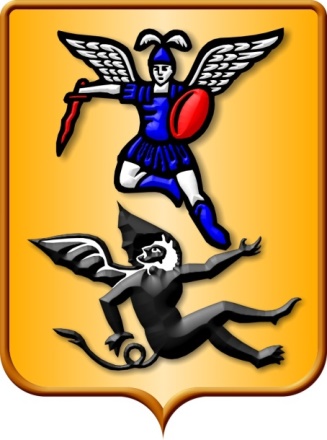 УТВЕРЖДЕНАпостановлением Администрациимуниципального образования"Город Архангельск"от 13.08.2018 № 996Комплексная схема организации дорожного движения муниципального образования "Город Архангельск"СодержаниеВведениеОбъектом исследования является транспортная система муниципального образования "Город Архангельск".Цель первого этапа – сбор и систематизация исходных данных, необходимых для разработки проекта, подготовка и проведение транспортных обследований на территории муниципального образования "Город Архангельск".На первом этапе проекта необходимо решить следующие задачи:описание используемых методов и средств получения исходной информации;организация и проведение обследований транспортных потоков;организация и проведение обследований схемы организации дорожного движения 
и парковочного пространства;организация и проведение социологического опроса для выявления транспортных потребностей и проблем транспортного обслуживания;анализ обследований и результатов социологического опроса;сбор данных о дорожно-транспортных происшествиях (далее – ДТП).Цель второго этапа – разработка транспортной макромодели города Архангельска по вариантам реализации комплексной схемы организации дорожного движения (далее – КСОДД). Цель третьего этапа – разработка Программы мероприятий КСОДД с указанием очередности реализации, очередности разработки ПОДД на отдельных территориях, а также оценки требуемых объемов финансирования и ожидаемого эффекта от внедрения. Техническое заданиеЭтап № 11. Организация и проведение обследований транспортных потоков на территории города Архангельска1.1. Разработка методик проведения обследований транспортных потоков на улично-дорожной сети г.АрхангельскаНастоящая методика разработана на основе имеющегося многолетнего опыта проведения обследований транспортных потоков (далее-ТП) в различных городах России.Методика разработана с целью проведения транспортных обследований на территории 
г.Архангельска и предоставления исходных данных для дальнейшего анализа состояния транспортной инфраструктуры, устанавливает порядок проведения обследования 
и применяемые методы.При проведении натурных обследований в рамках разработки КСОДД 
г.Архангельска применялся полуавтоматический способ сбора данных по интенсивности ТП: видеосъемка заданных узлов с последующей их обработкой.Обследование интенсивности и состава ТП на улично-дорожной сети (далее – УДС) 
г.Архангельска проводилось по следующей методике:город разделялся на транспортные районы;определялись ключевые места движения ТП в этих транспортных районах;проводились натурные обследования интенсивности и состава ТП.Для выполнения натурных замеров ТП территория г.Архангельска предварительно разделялась на транспортные районы с целью выделения районов с различными параметрами УДС и спросом на передвижения. В качестве границ районов принимались естественные 
и искусственные рубежи, затрудняющие связи между транспортными районами.1.2. Определение ключевых транспортных узлов для проведения обследований ТПРаспределение пунктов учета интенсивности дорожного движения на УДС г.Архангельска осуществлялось с учетом требований к созданию транспортных математических моделей макроуровня. А именно, при проведении процедуры калибровки макроскопической модели  пункты учета интенсивности должны располагаться равномерно по всей территории моделируемой области.Замеры проводились на транспортных узлах, характер изменения дорожного движения на которых качественно отражал динамику ТП на УДС в целом и/или на УДС конкретного условного района. В перечень исследования включались пересечения, через которые проходят внешние, внутрирайонные и городские транзитные потоки, перекрестки с постоянными нагрузками, где движение очень плотное на протяжении всего дня, замеры интенсивности 
и состава дорожного движения на пересечениях двух и более интенсивных общегородских маршрутов.Перед началом видеосъемки участка УДС проводится его натурное обследование, оператор знакомится с его картографической основой с целью определения возможности съемки всего пересечения и необходимого количества камер, предварительного выбора точек съемки и ее режимов. После определения возможных точек съемки оператор выезжает на местность для уточнения возможности съемки с выбранных мест, так как реальная ситуация может препятствовать видеосъемке (ограждения, транспаранты, проведение различных строительных 
и дорожных работ).При выборе точек съемки перекрестка опытным путем устанавливается предпочтительное место расположения камеры. Съемка должна производиться с точки, обеспечивающей хороший (панорамный) обзор.Для сложных пересечений, в целях обеспечения полноты получаемых видеоданных, может потребоваться использование нескольких камер.Для съемок выбираются камеры, позволяющие записывать изображение в HD формате, который за счет большого разрешения дает возможность получить четкое изображение всего перекрестка, отдельных транспортных средств и маршрутов их движения, а также пешеходов. Оптимальный режим съемки перекрестков – HD режим формата AVCHD 1440х1080 
с соотношением сторон кадра 16:9.При необходимости для проведения видеосъемки камеры размещаются на высоте не менее 3,0 м для исключения ошибок подсчета, связанных с перекрытием транспортных средств (далее – ТС) во время движения. Для этого могут использоваться специальные технические средства, например, пневмомачты, или существующие инфраструктурные объекты.При таком варианте съемки перекрестка хорошо различимы все объекты (ТС и их тип), которые необходимо учесть при подсчете интенсивности движения ТС.Интервал учета интенсивности и состава ТП должен приходиться на пиковый период времени в типичные дни условной недели.  Типичный день - это день недели, который отражает усредненную и наиболее выраженную пиковую дорожно-транспортную ситуацию на улично-дорожной сети. Учитывая вышесказанное, учет интенсивности транспортных потоков на УДС    г. Архангельска проводился в течение рабочей недели, исключая понедельник и пятницу.Предварительно с целью выявления пикового периода в г. Архангельске был проведен анализ интенсивности движения по 15-минутным измерениям в течение 24 часов ручным методом. На основе данных исследований было установлено, что наибольшие задержки 
в движении по УДС г. Архангельска возникают в период с 07:00 – 9:00. Этот временной промежуток соответствует периоду, когда наблюдается наиболее устойчивые корреспонденции к местам приложения труда.  В остальные периоды интенсивность движения не превышала среднесуточных показателей. Таким образом, рациональным периодом измерения транспортных потоков был выбран период с 07:00 – 9:00 в дни недели – вторник, среда, четверг.В целях учета интенсивности дорожного движения в г. Архангельске была использована методика ручного учета транспортных потоков с учетом требований к созданию математических моделей макро- и микроуровня в среде PTV Vision, а также требований 
СП 34.13330.2012.Используемый метод учета интенсивности движения основан на предварительной видеозаписи дорожной ситуации и последующей камеральной обработкой и обладает важным преимуществом перед автоматическим методом. Известно, что существующие детекторы транспортного потока не позволяют комплексно исследовать распределение транспортных потоков на пересечении. Это значит, что невозможно будет учесть право- лево- и разворотные значения интенсивности потока, а это накладывает ограничения на создание микроскопических мультимодальных моделей в среде PTV Vision VISSIM. Исходя из вышеуказанных причин, использование автоматического способа фиксации транспортных потоков на пересечениях в рамках данной работы является нецелесообразным.Минимальный период, в течение которого проводится съемка перекрестка, составляет 
15 минут. За это время гарантированно происходит смена нескольких циклов работы светофорных объектов и максимально усредняются все данные по интенсивности движения транспорта на существующих маршрутах. После обследования составляется акт существующих интенсивностей движения транспортных потоков на пересечениях города, содержащий следующую информацию:конфигурацию пересечения с нумерацией входов и направления движения ТС;таблицы интенсивности движения ТС (по замерам потоков) с учетом всех разрешенных маршрутов движения транспорта на пересечении.В таблицы интенсивности вносятся результаты подсчета количества транспортных средств, движущихся по каждому маршруту, по видам. Таким же образом рассчитывается количество пешеходов на перекрестках при необходимости. Кроме того, осуществляется расчет приведенной интенсивности транспортных потоков по всем анализируемым направлениям движения.При расчетах выделяли 7 видов транспорта (в скобках даны коэффициенты приведения согласно СП 34.13330.2012 "Автомобильные дороги"):1 – легковые автомобили (1,0);2 – легкие грузовые автомобили грузоподъемностью до 2,0 т (1,3);3 – средние грузовые автомобили грузоподъемностью от 2,1 до 5,0 т (1,4);4 – тяжелые грузовые автомобили грузоподъемностью от 5,1 до 8,0 т (1,6);5 – очень тяжелые грузовые автомобили грузоподъемностью более 8,0 т (1,8);6 – автопоезда (2,7);7 – автобусы (3,0).Замеры интенсивности транспортных потоков были произведены на 22 перекрестках (таблица 1, рисунок 1). Таблица 1 – Точки замера интенсивности транспортных потоков на территории    
г.Архангельска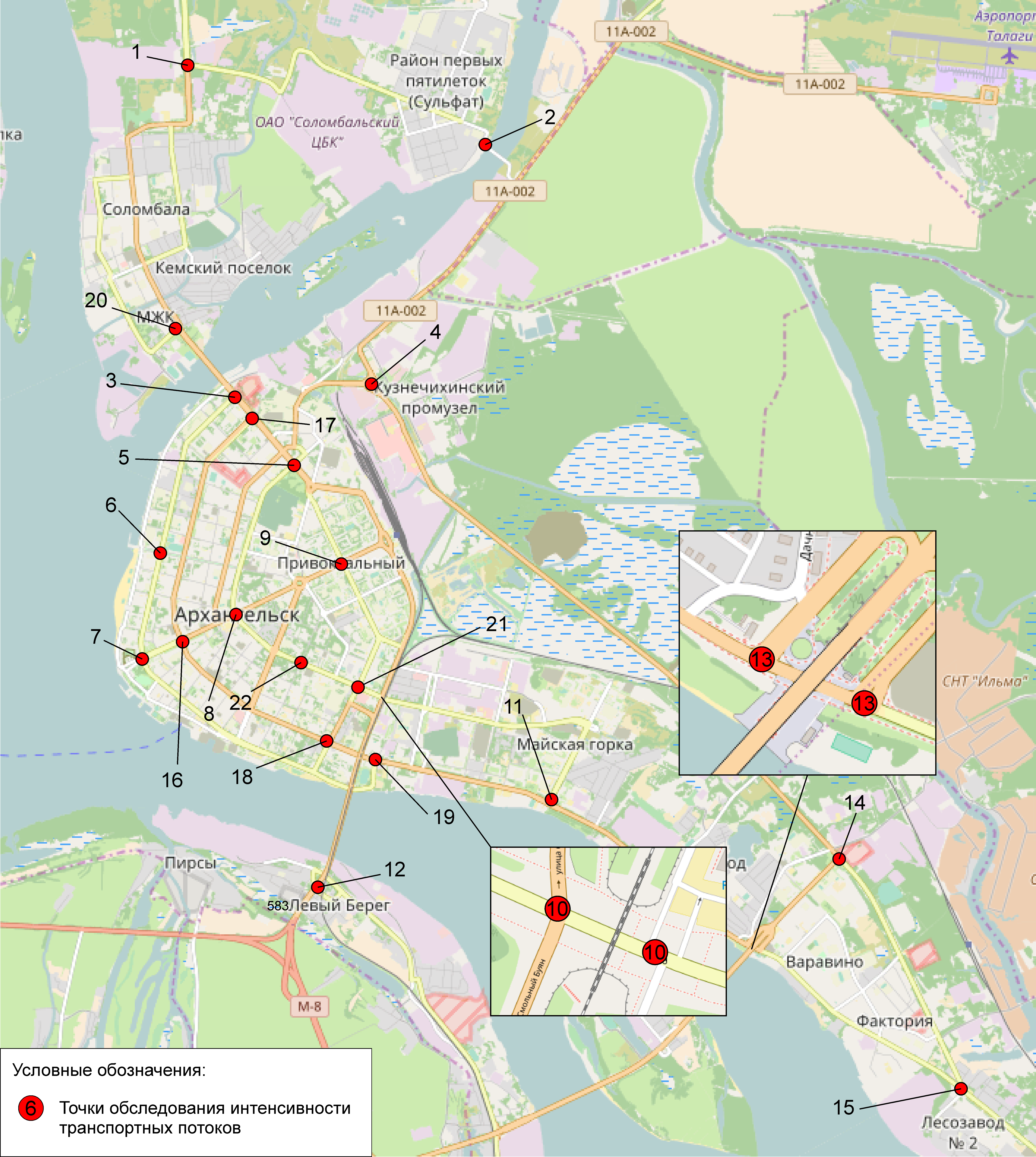 Рисунок 1 – Точки замеров транспортных потоков в г. Архангельске.Результаты исследования были сведены в акты натурных обследований перекрестков, из которых была сформирована отчетная база данных (приложение А).1.3. Подготовка и проведение обследований ТП по разработанным методикамНа основании результатов замеров построена схема интенсивности транспортных потоков в ключевых узлах УДС г. Архангельск (рисунок 2, таблица 2).Таблица 2 – Приведенная среднечасовая интенсивность движения транспортных средств 
(далее – Т С) на перекрестках в г. Архангельске Наибольшая нагрузка наблюдается на Окружном шоссе, Талажском шоссе, 
пр-кте Ломоносова, ул.Тимме, ул.Воскресенской, пр-кте Обводный канал и ул.Смольный Буян, интенсивность движения транспортных средств на которых превышает 5000 ТС/час. Распределение ТС по типам приведено в таблице 3.
    Таблица 3 – Распределение ТС по типам на точках обследования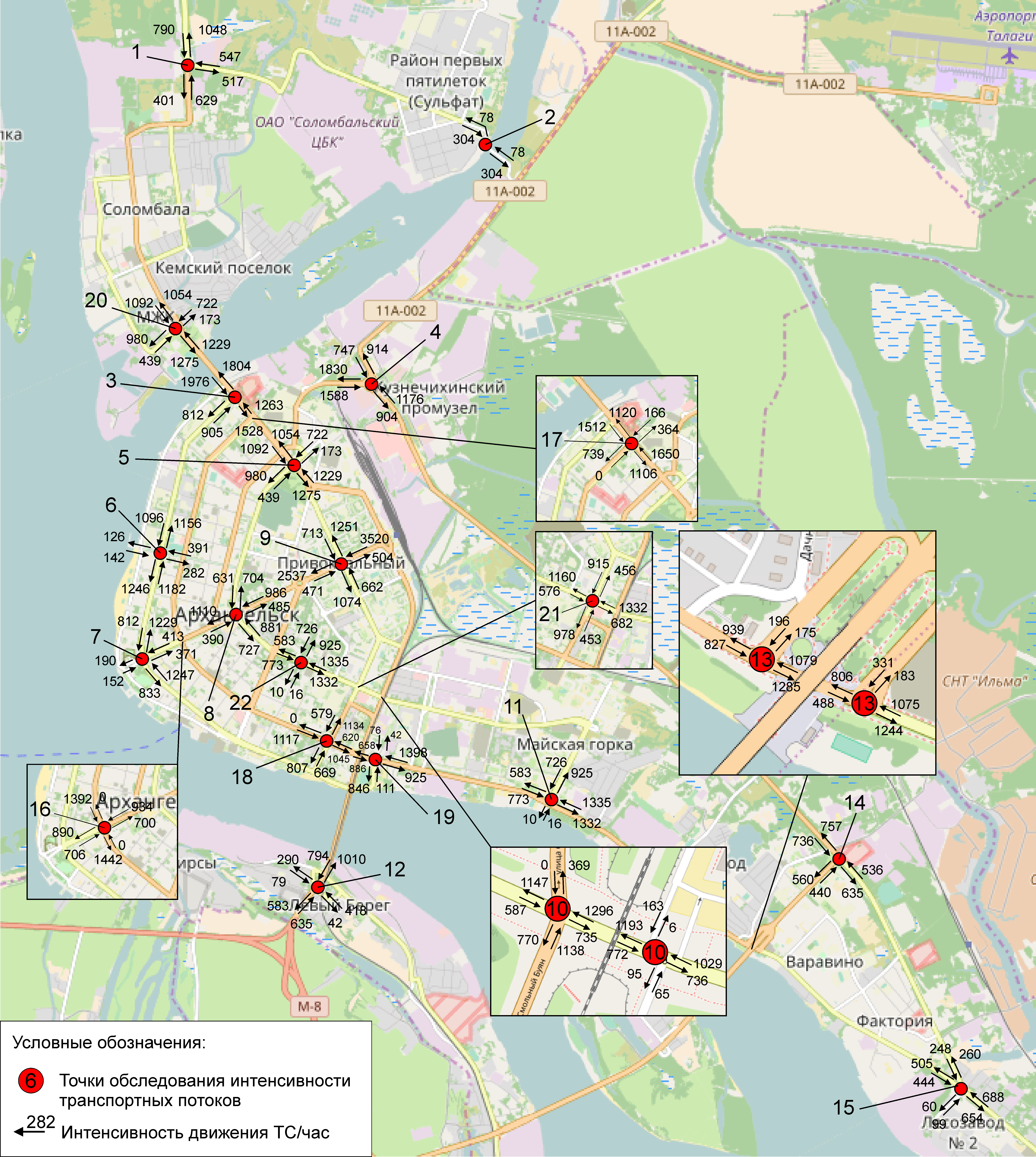 Рисунок 2 – Картограмма интенсивности транспортных потоков 
на УДС г. Архангельска.По результатам натурных обследований получены данные о составе ТП, представленные в таблице 4.Таблица 4 – Данные о составе ТПВ среднем легковые автомобили составляют более 85,9% в ТП, среди грузовых ТС преобладают грузовики легкие – 2,1%, и средние грузовые автомобили – 4%, автобусы составляют 6,2%.2. Организация и проведение обследований схемы организации дорожного движения и парковочного пространства на территории города Архангельска2.1. Разработка методики проведения обследований существующей схемы организации дорожного движения и парковочного пространстваМетодика разработана с целью проведения транспортных обследований схемы ОДД 
и парковочного пространства на территории г. Архангельска и предоставления исходных данных для дальнейшего анализа состояния транспортной инфраструктуры. Методика устанавливает порядок проведения обследования и применяемые методы.Натурное обследование мест для стоянки и остановки транспортных средств проводилось на магистральных улицах города, а также улицах местного значения, примыкающих к ним, на участках с наиболее плотным движением транспорта, вблизи сосредоточения объектов притяжения (труда, отдыха, проживания людей). Обследования проводились как в будни, так и в выходные дни, что позволило получить актуальную картину существующих проблем в области организации парковочного пространства.Для получения пространственно-временной характеристики режимов движения по УДС проводилось исследование методом "плавающего" автомобиля, то есть автомобиля, движущегося со скоростью, присущей основной массе транспортных средств в потоке. Для обеспечения достоверных результатов при проведении исследования "плавающий" автомобиль работал в типичном для данного состояния транспортного потока режиме движения (то есть придерживалось примерное равенство числа автомобилей, обогнанных автомобилем-лабораторией и обогнавших автомобиль- лабораторию). Заезды осуществлялись с 10:00 – 12:00 в будни и в выходные дни. Двухчасовое отклонение от пикового утреннего периода времени обусловлено необходимостью дополнительной фиксации на дорогах ситуаций, связанных 
с организацией несанкционированных парковочных участков на дорогах города.2.2. Подготовка, проведение и анализ обследований по разработанным методикамСогласно техническому заданию в г.Архангельске было проведено обследование улиц на предмет организации парковочного пространства. Местами обследования были определены 
24 наиболее загруженные улицы города (таблица 5).Таблица 5 – Участки УДС, обследуемые на предмет стоянки и остановки транспортных средствПо результатам исследования УДС можно отметить, что состояние дорожного покрытия, разметка, бордюрный камень находятся в удовлетворительном состоянии, однако практически на всей обследованной территории данные элементы требуют ремонта и восстановления. Выявленные недостатки по результатам анализа видеоматериалов представлены в таблице 6.Таблица 6 – Результаты натурного обследования мест для стоянки и остановки транспортных средствВ настоящий момент уровень автомобилизации МО "Город Архангельск" составляет порядка 247 автомобилей на 1000 жителей, по данным Генерального плана на расчетный срок до 2025 года предполагается рост уровня автомобилизации до 276 автомобилей на 
1000 жителей.Хранение легковых автомобилей индивидуальных владельцев осуществляется на территории частных домовладений и гаражных кооперативов (далее – МКД).Также есть парковки возле ТРЦ "Сафари" на улице Гайдара, 52 на 300 машино-мест, возле ТРК "Титан Арена" на ул. Воскресенской, 20 на 450 машино-мест, возле ТДЦ "Пирамида" 
на пр-кте Троицком, 67 на 36 машино-мест, возле ТРК "ЕвроПарк" на пр-кте Троицком, 17 
на 250 машино-мест, возле торгово-развлекательного комплекса "Атриум" на пр-кте Троицком, 3 на 100 машино-мест.На территории города функционирует достаточное количество крытых отапливаемых стоянок. В основном автомобили стоят на дворовых территориях.Существующее парковочное пространство и его дефицит на территории 
г. Архангельска, рассчитанный согласно СП 42.13330.2016, представлены в таблице 7.Таблица 7 – Парковочное пространство на парковках общего пользования на территории г. АрхангельскаДефицит на парковках общего пользования составляет 5390 машино-мест.Наличие перехватывающих парковок в настоящий момент на территории 
г. Архангельска вблизи крупных транспортных объектов представлено в таблице 8.Таблица 8 –  Перехватывающие парковки вблизи крупных транспортных объектов на территории г. Архангельск Таким образом, вблизи всех крупных транспортных объектов на территории 
г.Архангельска присутствуют перехватывающие парковки, однако, наблюдается дефицит парковочных мест (5390 машино-мест), что потребует дополнительной организации парковок.3. Организация и проведение социологического опроса для выявления транспортных потребностей и проблем транспортного обслуживания населения города Архангельска3.1. Разработка методики и анкетных опросников для проведения социологического опроса населенияСоздание четырехстадийной транспортной прогнозной модели требует использования специальных социологических исследований (опросов). Целью опросов является исследование основных закономерностей формирования транспортных и пассажирских потоков в городе. 
В рамках работ по созданию КСОДД в городе Архангельске был проведен опрос населения 
с помощью интернет-технологий. Использование современных инструментов для тестирования домохозяйств позволяет автоматизировано получить необходимые данные о транспортном поведении жителей города. Полученные результаты легли в основу прогнозной компьютерной модели города Архангельска.Из исследований были получены фундаментальные положения о транспортном поведении россиян, основными из которых являются:сложность определения дистанции до мест назначений;планирование и выбор пешеходных путей зачастую зависит от качества инфраструктуры;при опросах следует учитывать суточную неравномерность.Учитывая вышеуказанные положения, был разработан интернет-опрос городских домохозяйств города Архангельска.Вопросы были составлены в виде онлайн-анкеты в сервисе Google Forms, собственник компания Google. Такой способ показал свою эффективность, дешевизну и высокую конверсию в российских условиях. Основная часть анкеты состоит из следующих вопросов:В каком округе Архангельска вы живете? (закрытый, с 10 вариантами).Перечислите участки на дорогах и улицах Архангельска с затрудненным движением (пробки, плохой асфальт, выбоины и т.д.), Например, ул. Урицкого – постоянные пробки в час пик; пр-кт Обводный канал – выбоины в районе дома № 38 (открытый);.Где по вашему мнению лучше организовать велосипедные дорожки? (например, маршрут движения пр-кт Троицкий, пр-кт Ленинградский) (открытый).Укажите места, где затруднено движение пешеходов (нет тротуара, пешеходного перехода, затруднено движение из-за припаркованных автомобилей и т.д.) (открытый).Укажите остановки общественного транспорта, где отсутствует павильон, знак, подход и т.д. (открытый).Адрес места, где необходимо организовать парковку для автомобилей. Например, 
ул. Гайдара – нужен парковочный карман (открытый).Ваша занятость (полузакрытый, с 4 базовыми вариантами и возможностью добавления своего).Если Вы работаете, укажите сферу занятости (студенты и школьники должны пропустить данный пункт опроса) (закрытый, с двумя вариантами).Какой вид транспорта Вы используете? (полузакрытый, с 4 базовыми вариантами 
и возможностью добавления своего).Сколько в среднем времени вы тратите на поездку (в минутах) до пункта назначения? (полузакрытый, с 14 базовыми вариантами и возможностью добавления своего).Во сколько вы выезжаете/выходите на работу/университет/школу? (полузакрытый, 
с 9 базовыми вариантами и возможностью добавления своего).Совершаете ли вы дополнительные поездки в течение дня (например, по рабочим делам, между корпусами университета и пр.)? (полузакрытый, с 3 базовыми вариантами 
и возможностью добавления своего).Во сколько вы уезжаете/выходите с работы/университета/школы? (полузакрытый, с 9 базовыми вариантами и возможностью добавления своего).3.2. Проведение и анализ анкетных опросов населенияДля всех категорий опроса автоматизировано были получены результаты исследования.На рисунке 3 представлена круговая диаграмма занятости населения в городе Архангельске.На рисунке 4 представлена диаграмма баланса занятых в производственной 
и непроизводственной сфере.Разделение по видам транспорта в городе Архангельске показывает диаграмма 
на рисунке 5.Затраты времени на поездку к местам притяжения и обратно представлены 
на рисунках 6-8.На рисунке 9 представлены результаты о дополнительных поездках, совершаемых 
в течение дня респондентами в городе Архангельске.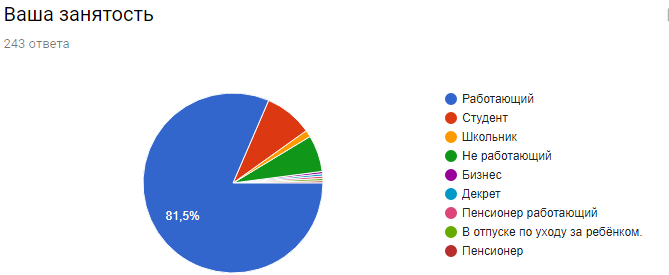 Рисунок 3 – Диаграмма занятости населения г. Архангельска.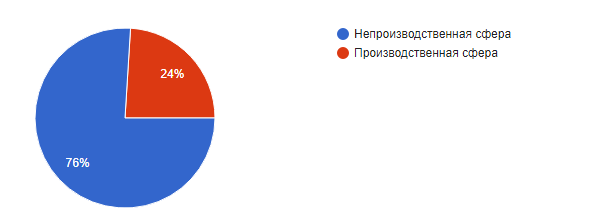 Рисунок  4 – Диаграмма баланса по сферам занятости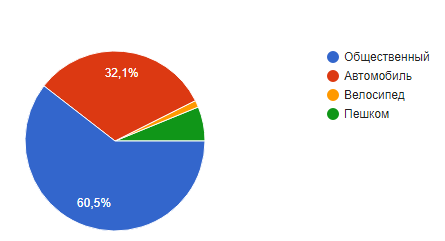 Рисунок  5 – Диаграмма разделения по видам транспорта в г. Архангельске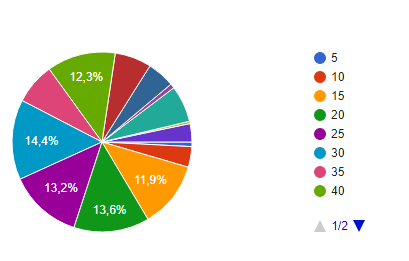 Рисунок  6 – Диаграмма затрат времени при движении к местам притяжения.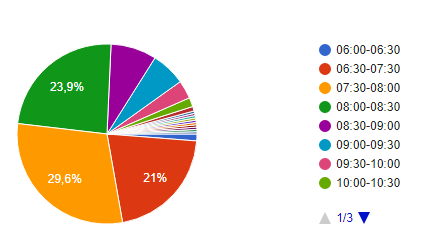 Рисунок  7 – Диаграмма времени выхода в утренние часы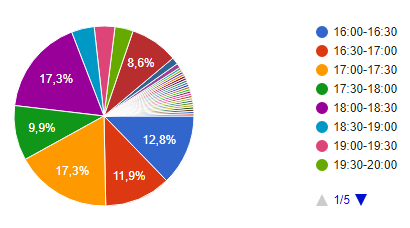 Рисунок  8 – Диаграмма времени выхода в вечерние часы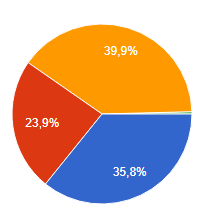 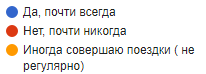 Рисунок 9  – Дополнительные поездки в течение дня.Также по результатам опроса выявлены следующие участки с затрудненным движением: пр-кт Ленинградский, улица Урицкого, пр-кт Обводный канал, ж/д мост, пр-кт Московский. Участники опроса предлагают организовать велосипедные дорожки на набережной Северной Двины и пр-кте Ленинградском. Указаны места с затрудненным движением пешеходов на пр-кте Ломоносова, пр-кте Советских космонавтов, улице Шабалина и Нагорной. Также были отмечены остановки общественного транспорта, где отсутствуют павильон, знак, подход и т.д. К ним относятся остановки: Швейная фабрика, улица Октябрят, улица Цигломенская, улица Таймырская, улица Попова, площадь Терехина. Отмечена сильная нехватка парковочных мест.
Полученная из опросов информация использовалась для калибровки макромодели города Архангельска. На основании ответов были установлены следующие калибровочные параметры для макромодели:кривая к местам тяготения (рисунок 10)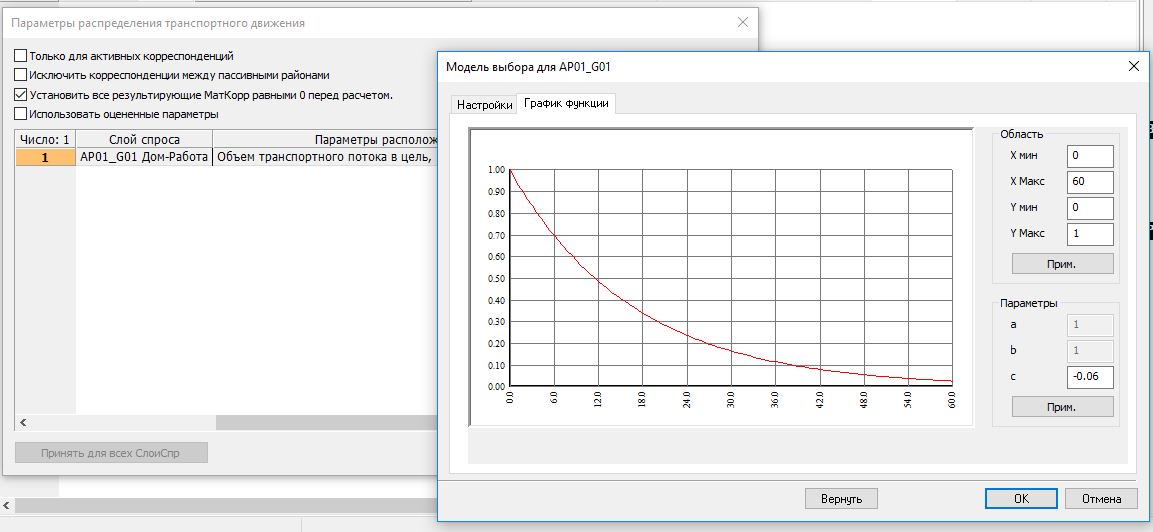 Рисунок 10 – Откалиброванная кривая к местам для г. Архангельска.базовое модальное расщепление по видам транспорта (рисунок 5);коэффициенты для кривых спроса в % по времени (рисунки 7 и 8).4. Сбор данных о дорожно-транспортных происшествиях (ДТП)В качестве исходных данных для анализа статистики аварийности была использована статистическая информация, предоставленная УМВД России по Архангельской области (таблица 9).Таблица 9. Статистическая информация от УМВД РФ по Архангельской областиАнализ данных показывает снижение общего количества пострадавших в ДТП за рассматриваемый период. Вместе с тем, следует отметить, что уровень смертности остается относительно высоким.Основными видами ДТП являются наезд на пешехода (41,3% ДТП), а также столкновение (39,9% ДТП). Из данных, представленных УМВД России по Архангельской области, следует, что за период времени с 01.07.2016 по 30.06.2017 на территории города Архангельска выявлены следующие места концентрации ДТП: ул. Адмирала Кузнецова, в районе пересечения с ул. Красных партизан;ул. Гагарина, в районе пересечения с пр-ктом Ломоносова;пр-кт Ленинградский, в районе пересечения с ул.Дачной;пр-кт Ленинградский, в районе пересечения с ул. Первомайской;ул. Дежневцев, в районе здания № 4;пр-кт Ленинградский, в районе пересечения с ул. Чкалова;пр-кт Обводный канал, в районе пересечения с ул. Северодвинской. Выводы по первому этапуДля организации и проведения обследований ТП на территории города Архангельска применялся полуавтоматический способ сбора данных по интенсивности транспортных потоков: видеосъемка заданных узлов с последующей их камеральной обработкой.Распределение пунктов учета интенсивности дорожного движения на УДС                         г.Архангельска осуществлялось с учетом требований к созданию транспортных математических моделей макроуровня.Замеры интенсивности транспортных потоков были произведены на 22 перекрестках:Маймаксканское шоссе – ул. Мостовая.Платный Мост (бывший понтонный).Ул. Гагарина – пр-кт Троицкий.Окружное шоссе – Талажское шоссе.Пр-кт Обводный канал – ул. Гагарина.Пр-кт Троицкий  – ул. Логинова.Пр-кт Троицкий  – ул. Воскресенская.Ул. Воскресенская – пр-кт Ломоносова.Ул. Тимме – ул. Воскресенская.Пр-кт Обводный канал – ул. Смольный Буян.Пр-кт Ленинградский – ул. Прокопия Галушина.Федеральная трасса "М8" – ул. Сурповская.Пр-кт Ленинградский – ул. Папанина.Ул. Папанина – Окружное шоссе.Пр-кт Ленинградский – Окружное шоссе. Ул. Воскресенская – пр-кт Ломоносова.Пр-кт Ломоносова – ул. Гагарина.Пр-кт Ломоносова – ул. Урицкого.Пр-кт Ленинградский – ул. Набережная.Ул. Советская – ул. Валявкина.Пр-кт Обводный канал – ул. Урицкого.Пр-кт  Обводный канал – ул. Розы Люксембург.Наибольшая нагрузка наблюдается на Окружном шоссе, Талажском шоссе, 
пр-кте Ломоносова, ул.Тимме, улице Воскресенской, пр-кте Обводный канал 
и улице Смольный Буян, интенсивность движения транспортных средств на которых превышает 5000 ТС/час.По результатам натурных обследований в среднем легковые автомобили составляют более 85,9% в ТП, среди грузовых транспортных средств преобладают грузовики легкие – 2,1%, и средние грузовые автомобили – 4%, автобусы составляют 6,2%.С целью проведения транспортных обследований схемы ОДД и парковочного пространства на территории муниципального образования "Город Архангельск" 
и предоставления исходных данных для дальнейшего анализа состояния транспортной инфраструктуры проводилось натурное обследование мест для стоянки и остановки транспортных средств в центре города на участках с наиболее плотным движением транспорта, вблизи сосредоточения объектов притяжения (труда, отдыха, проживания людей). Обследования проводились как в будни, так и в выходные дни, что позволило получить актуальную картину существующих проблем в области организации парковочного пространства.Для получения пространственно-временной характеристики режимов движения по УДС исследование осуществлялось методом "плавающего" автомобиля.Местами обследования были определены 24 наиболее загруженные улицы города:Улица 23-й Гвардейской дивизии.Улица Смольный буян.Улица Воскресенская.Улица Выучейского.Улица Гагарина.Проспект Дзержинского.Улица Касаткиной.Пр-кт Ленинградский.Улица Логинова.Набережная Северной Двины.Улица Нагорная.Пр-кт Обводный канал.Улица Павла Усова.Пр-кт Ломоносова.Улица Розы Люксембург.Улица Розы Шаниной.Пр-кт Советских космонавтов.Улица Тимме.Улица Урицкого.Улица Шабалина.Улица Шубина.Улица Прокопия Галушина.Пр-кт Московский.Пр-кт Троицкий.По результатам исследования УДС можно отметить, что состояние дорожного покрытия, разметка, отсутствие и бордюрный камень находятся в удовлетворительном состоянии, однако, практически на всей обследованной территории данные элементы требуют ремонта 
и восстановления.В настоящий момент уровень автомобилизации в г. Архангельске составляет порядка 
247 автомобилей на 1000 жителей, по данным Генерального плана на расчетный срок до 2025 г. предполагается рост уровня автомобилизации до 276 автомобилей на 1000 жителей.Хранение легковых автомобилей индивидуальных владельцев осуществляется на территории МКД, частных домовладений и гаражных кооперативов. Также есть парковки возле ТРК "Сафари" на улице Гайдара, 52 на 300 машино-мест, возле торгового комплекса "Титан Арена" на ул.Воскресенской, 20 на 450 машино-мест, возле ТРЦ "Пирамида" на проспекте Троицком, 67 на 36 машино-мест, возле ТРК "ЕвроПарк" на проспекте Троицком, 17 на 250 машино-мест, возле ТРК "Атриум" на проспекте Троицком, 3 на 100 машино-мест.На территории функционирует достаточное количество крытых отапливаемых стоянок. 
В основном автомобили стоят в дворовых территориях.Дефицит на парковках общего пользования составляет 5390 машино-мест.Вблизи всех крупных транспортных объектов на территории г. Архангельска присутствуют перехватывающие парковки.Создание четырехстадийной транспортной прогнозной модели требует использования специальных социологических исследований (опросов). В рамках работ по созданию КСОДД 
в городе Архангельске был проведен опрос населения с помощью интернет-технологий. Вопросы были составлены в виде онлайн-анкеты в сервисе Google Forms, собственник компания Google. Такой способ показал свою эффективность, дешевизну и высокую конверсию в российских условиях.Для всех категорий опроса были получены следующие результаты исследования:81.5% опрошенных – работающие;76% заняты в непроизводственной сфере;60,5% передвигаются на общественном транспорте.На движение к местам притяжения 11,9% опрошенных тратят 15 минут, 12,3% - 20 минут, 13,2% - 25 минут, 14,4% - 30 минут, 1,6% – 40 минут.Основным временем выхода из дома для 21% опрошенных является период с 6.30 до 7.30, для 29,6% - с 7.30 до 8.00, для 23,9% - с 8.00 до 8.30.Время выхода с работы/учебы у 17,3% опрошенных 17.00-17.30, такое же количество опрошенных выходит в 18.00-18.30.Большинство опрошенных (39,9%) в течение дня иногда совершают поездки.Полученная из опросов информация использовалась для калибровки макромодели 
г.Архангельска. На основании ответов были установлены следующие калибровочные параметры:кривые тяготения к местам работы и учебы;базовое модальное расщепление по видам транспорта;кривые спроса по времени.В качестве исходных данных для анализа статистики аварийности была использована статистическая информация, предоставленная УМВД России по Архангельской области.Анализ данных показывает снижение общего количества пострадавших в ДТП за рассматриваемый период. Вместе с тем, следует отметить, что уровень смертности остается относительно высоким.Из данных, представленных УМВД России по Архангельской области следует, что на территории города Архангельска выявлены следующие места концентрации ДТП: ул. Адмирала Кузнецова, в районе пересечения с ул. Красных Партизан;ул. Гагарина, в районе пересечения с пр-ктом Ломоносова;пр-кт Ленинградский, в районе пересечения с ул. Дачной;пр-кт Ленинградский, в районе пересечения с ул. Первомайской;ул. Дежневцев, в районе здания № 4;пр-кт Ленинградский, в районе пересечения с ул.Чкалова;пр-кт Обводный канал, в районе пересечения с ул.Северодвинской.Этап № 21. Анализ данных о численности населения города, о количестве мест приложения труда, их распределение по территории города, а также других данных, влияющих на формирование спроса на передвиженияЧисленность населения г. Архангельска – 358,6 тыс. человек по состоянию на 1 января 2017 года. Возрастная структура города в целом коррелирует с общим распределением людей 
в крупных городах РФ и характеризуется высокой долей лиц старше трудоспособного возраста 
и невысокой долей лиц моложе трудоспособного возраста. Город делится на 9 округов с явно выраженным распределением плотности населения по округам. Суммарно 44% процента населения концентрируется в 2 округах: Ломоносовский 
и Октябрьский. Наибольшая плотность населения характерна для районов, расположенных вдоль улицы Воскресенской, проспектов Обводный канал и Дзержинского. По представленным данным, численность рабочих мест в городе Архангельске состав-ляет 156,3 тыс. ед. Рабочие места сконцентрированы в 5 видах экономической деятельности: образование, здравоохранение, предоставление социальных услуг, промышленность, розничная продажа товаров и услуг. Самые крупные предприятия размещены на правом берегу 
р. Северной Двины, городском центре, между Кузнечевским и Северодвинским мостами.Распределение мест труда и мест жительства в городе приводит к формированию спроса на передвижения различными видами транспорта. Учитывая, что значительная часть рабочих мест находится на правом берегу реки Северной Двины, формируется транспортный спрос на данные территории. Это приводит к снижению эффективности работы транспортной инфраструктуры города из-за резкого спроса в часы пик.  2. Анализ данных о градостроительном, транспортном и социально-экономическом развитии города на перспективу Основным программными документами по развитию УДС является Генеральный План города Архангельска и Программа комплексного развития транспортной инфраструктуры. Согласно Генеральному плану первоочередной задачей транспортного планирования 
в Архангельске является создание рациональной трассировки новых магистральных улиц, которые будут соответствовать существующей и перспективной нагрузке на УДС. Второй задачей является упорядочивание существующей УДС по назначению и иерархии. На первую очередь строительства предлагается:реконструкция пр-кта Ленинградского от ул. Первомайской до ул. Смольный Буян;строительство транспортных развязок в муниципальном образовании "Город Архангельск":этап 1: строительство транспортной развязки в разных уровнях на пересечении ул.Смольный Буян и пр-кта Обводный канал;этап 2: реконструкция пересечения ул. Урицкого и пр-кта Обводный канал.На долгосрочную перспективу планируется:продление пр-кта Московского до ул.Дачной, где пр-кт Московский соединяется 
с ул. Воронина;строительство дублера Окружного шоссе;строительство продолжения ул. Теснанова;реконструкция пр-кта Троицкого;реконструкция ул. Теснанова;реконструкция ул. Логинова;реконструкция ул. Выучейского;реконструкция ул. Урицкого;реконструкция наб. Северной Двины;реконструкция ул. Прокопия Галушина;реконструкция ул. Гагарина;реконструкция ул. Тимме;реконструкция ул. Смольный Буян;реконструкция ул. Ленина;реконструкция ул. Кооперативной;реконструкция 8-го проезда (Кузнечихинский промузел);строительство моста дублера через реку Кузнечиху;строительство продолжения пр-кта Дзержинского;строительство перспективных магистралей (9 шт.) в районе Университета;строительство продолжения ул. Папанина.Варианты развития УДС г. Архангельска приведены в таблице № 1.Таблица 1 – Мероприятия по развитию УДС города Архангельска3. Разработка мультимодальной транспортной модели города АрхангельскаPTV Vision® VISUM представляет собой современную информационно-аналитическую систему поддержки принятия решений, которая позволяет осуществлять стратегическое 
и оперативное транспортное планирование, прогнозирование интенсивностей движения, обоснование инвестиций в развитие транспортной инфраструктуры, оптимизацию транспортных систем городов и регионов, а также систематизацию, хранение и визуализацию транспортных данных. Программный комплекс PTV Vision® VISUM интегрирует всех участников движения (автомобили, пассажиры, грузовики, автобусы, трамваи, пешеходы, велосипедисты и пр.) в единую математическую транспортную модель, которая позволяет прогнозировать влияние воздействия на транспортную инфраструктуру г. Архангельска.Транспортная модель г. Архангельска была построена для утреннего пикового периода. Модель спроса на пиковый утренний период включает в себя следующие слои спроса:1) дом – работа;2) дом – школа;3) дом – университет.Все слои спроса имеют по два режима – ИТ (движение на индивидуальном транспорте) 
и ОТ (движение на общественном транспорте). Выбор данных слоев спроса основан на анализе полученных данных, в которых выявлены основные группы людей, участвующих в городском движении. Также при выборе слоев спроса были учтены данные социального опроса граждан Архангельска.В соответствии с мировым опытом для корректного прогнозирования транспортного спроса для транспортных и пассажирских перемещений необходимо использование комплексных математических моделей, включающих описание всех этапов формирования транспортных потоков. Настоящая модель городского округа Архангельск основана на использовании классической 4 – стадийной схеме моделирования, которая является в данный момент наиболее распространенной в мировой практике моделирования транспортного спроса.3.1. Разработка расчетного графа УДСРасчетный граф представляет собой закодированную сеть города в виде узлов и отрезков. Граф сети города Архангельска вводился GIS инструментами, входящими в состав PTV VISUM и калибровался на предмет соответствия длинам, разрешенным скоростям, пропускной способности, количества полос движения.Модель сети графа города Архангельска обладает следующими параметрами:2460 узлов;5550 отрезков;181 транспортный район;15506 поворотов;2006 примыканий.На рисунке 1 представлена существующая транспортная сеть города Архангельск.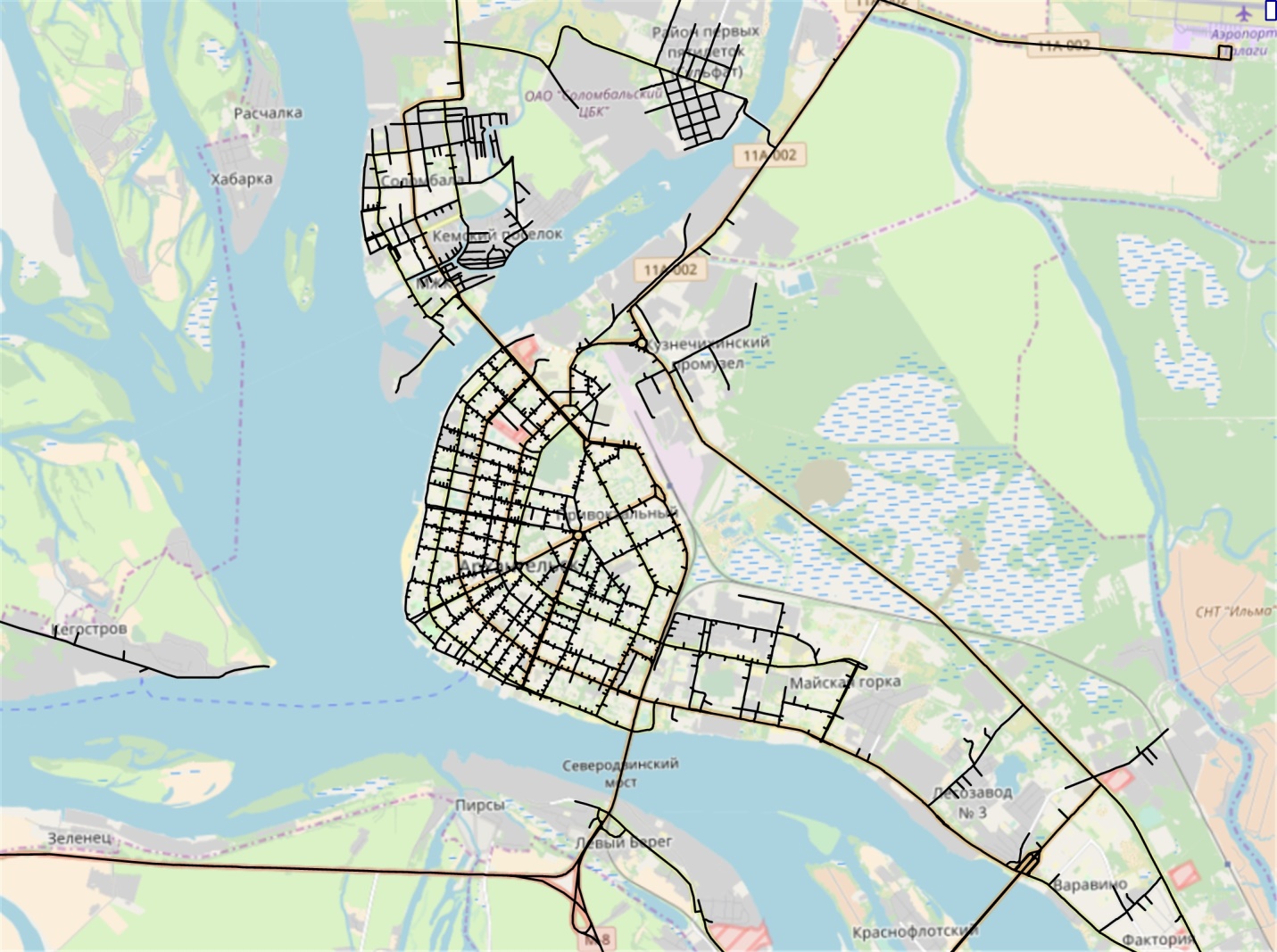   3.2. Разработка системы транспортного районированияДля описания жилых массивов и мест приложения труда, территория городского округа Архангельск была разделена на транспортные районы. В описание системы районов входят следующие элементы:границы районов;условные центры районов;дуги районов.Транспортное районирование на территории города Архангельска представлено на рисунке 2.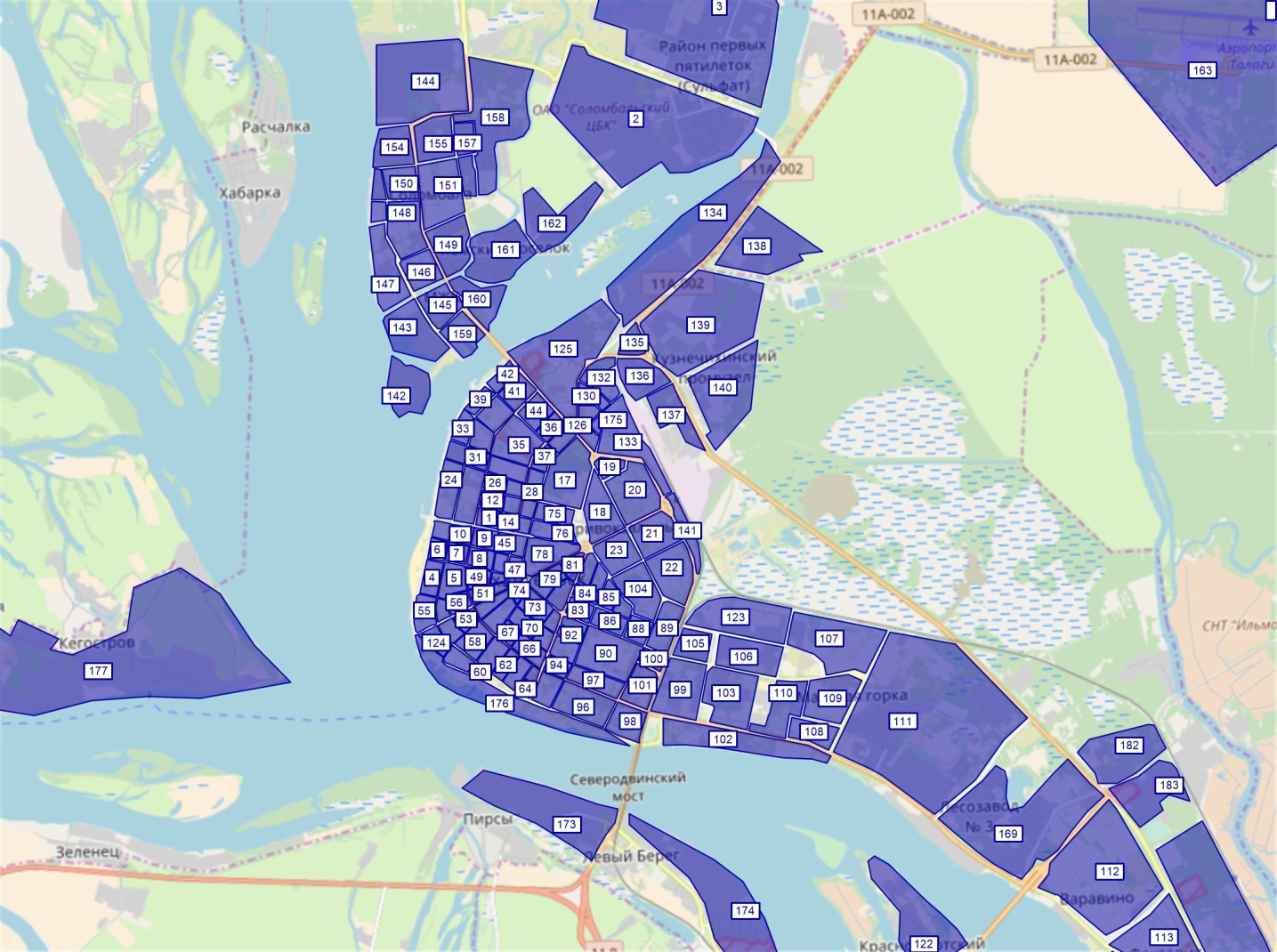 Рисунок 2 – Система транспортного районирования в городе Архангельске. 3.3. Ввод данных по транспортным районам Данные, входящие в расчетные транспортные районы, представляют собой социально-экономическую информацию о городе Архангельске. В эти данные входит следующая информация: численность населения, число рабочих мест, количество учебных мест, численность студентов ВУЗ и СУЗ.Принятая система транспортного районирования представлена на рисунке 2. В таблице 1 представлен пример данных по транспортным районам, принятым в макромодели города Архангельска.Таблица 1 – пример части данных статистики транспортных районов (10 районов)3.4. Ввод данных о схеме ОДДВ ходе проведенной работы была собрана информация организация движения на перекрестках: схема разрешенных поворотов, наличие светофорного регулирования, одностороннее движение, запреты на совершение поворотов. В модели учтены данные по скоростным режимам согласно действующим нормам ПДД. Введены ограничения на доступ к определенным участкам УДС грузового транспорта. 
На рисунке 3 представлен пример ввода данных о схеме ОДД.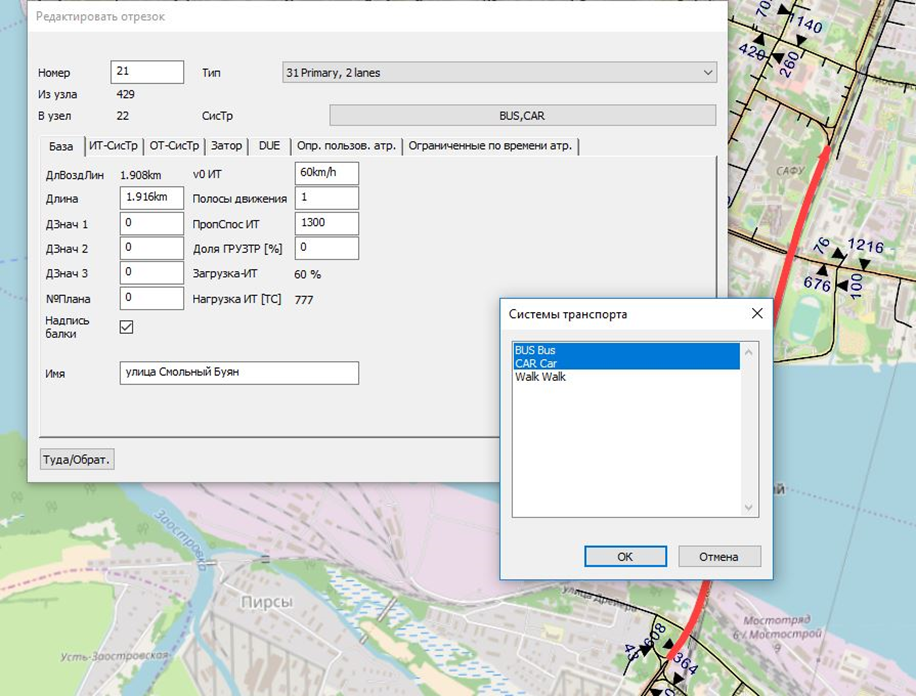 Рисунок 3 – Ввод данных об организации дорожного движения.3.5 Ввод данных о системе городского транспорта общего пользованияВ модель сети города Архангельска была введена вся необходимая информации 
о системе общественного пассажирского транспорта (ОТ), которая включила в себя следующие данные:описание системы маршрутов ОПТ в виде расписания движения (рисунок 4); места остановочных пунктов, включая их иерархию; средние интервалы движения; профили времени расписаний; средняя вместимость применяемых транспортных средств.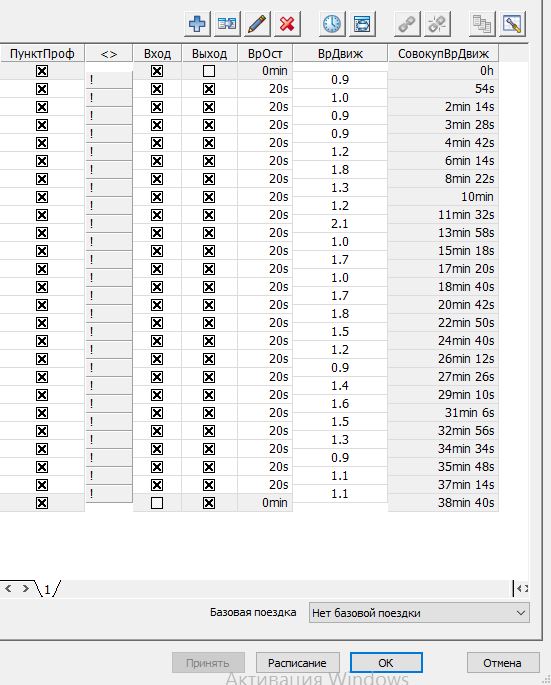 Рисунок  4 – Пример ввода профиля движения  ГТОП в редакторе PTV VISUM.4. Определение целевых показателей точности и калибровка мультимодальной транспортной модели по результатам обследованийВ качестве агрегированной оценки качества и адекватности транспортной модели города Архангельска служат следующие показатели:средняя относительная ошибка;коэффициент корреляции между совокупностями модельных и фактических значений интенсивности транспортных потоков в пестах подсчета.На рисунке 5 представлена диаграмма поля корреляции для транспортной модели 
г. Архангельска. 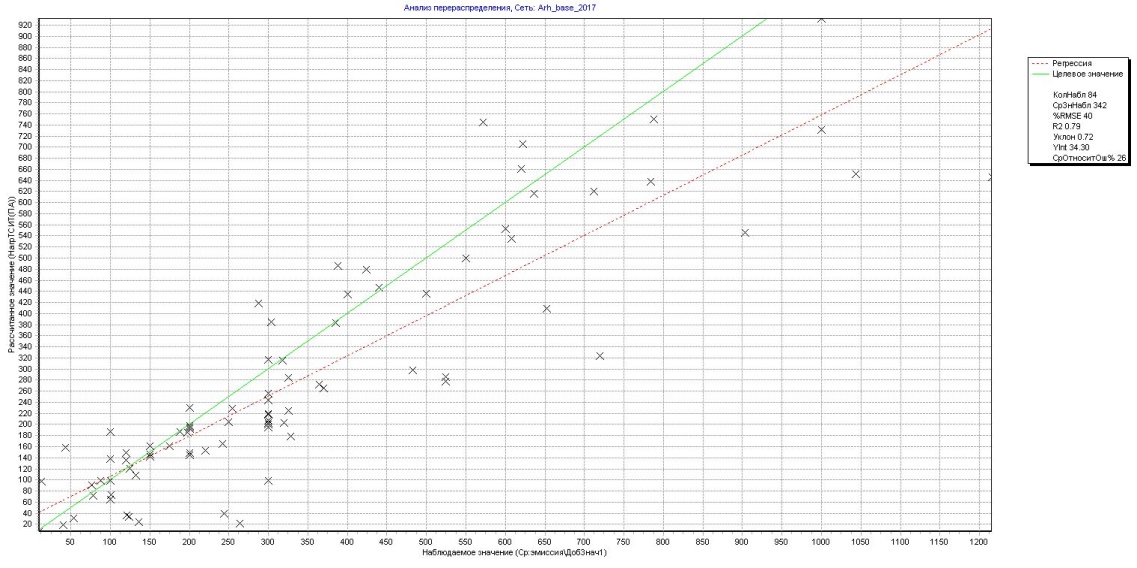 Рисунок 5 – Диаграмма оценки адекватности математической модели. Поле корреляции.Показатель корреляции составил 0.88, а средняя ошибка не более 25%. Данные показатели модели подтверждают высокую адекватность транспортной модели города Архангельска и позволяют производить дальнейшие прогнозные расчеты.5. Разработка прогнозного сценария мультимодальной транспортной макромодели 
с учетом данных о градостроительном, транспортном и социально-экономическом развитии города на перспективуПо данным моделирования получены картограммы распределения транспортных потоков по УДС города Архангельска, а также картограммы уровня загруженности УДС. 
На рисунках 6–7 представлены картограммы существующей ситуации.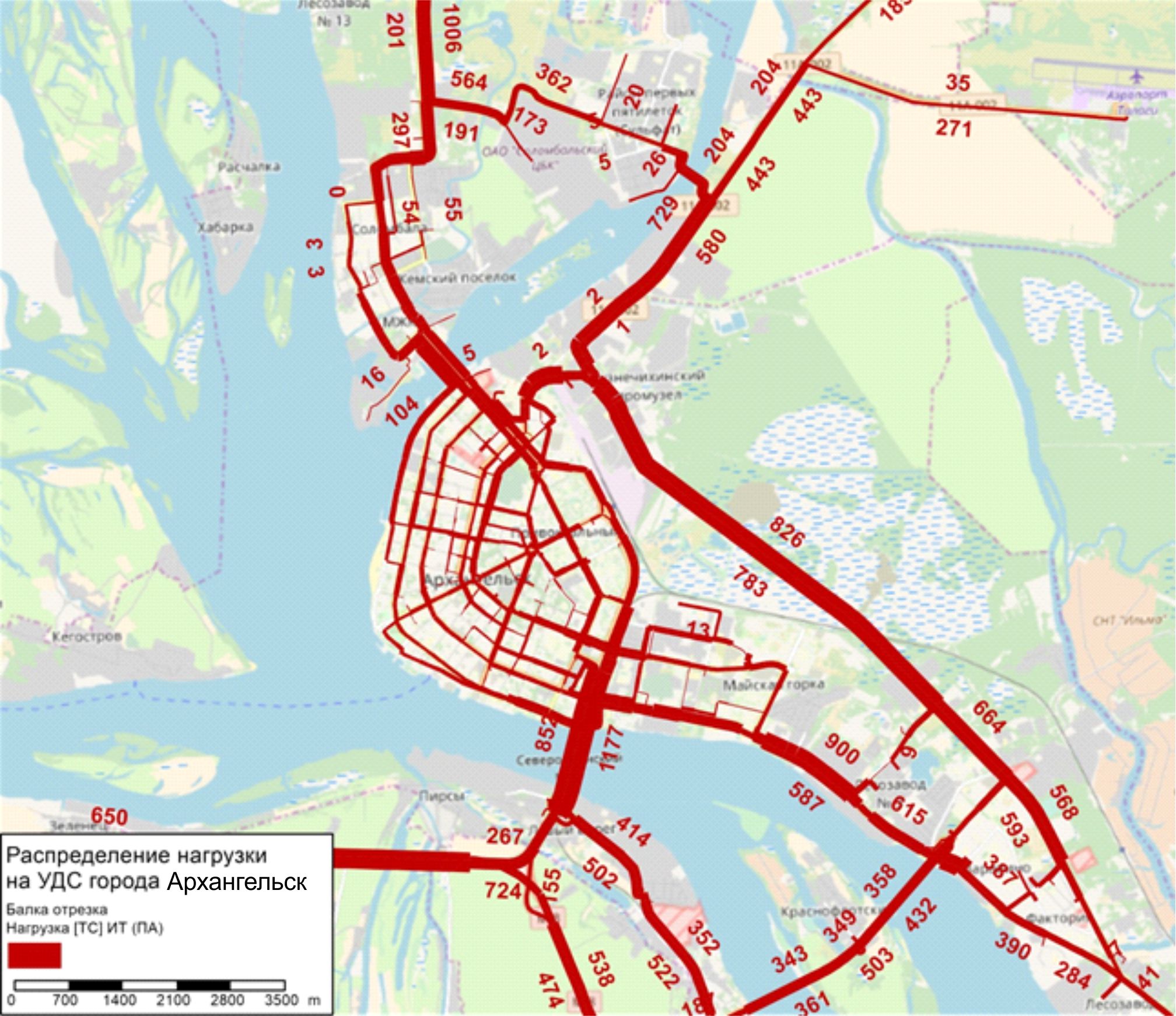 Рисунок 6 – Картограмма нагрузки города Архангельска 2017 года
(центральная часть).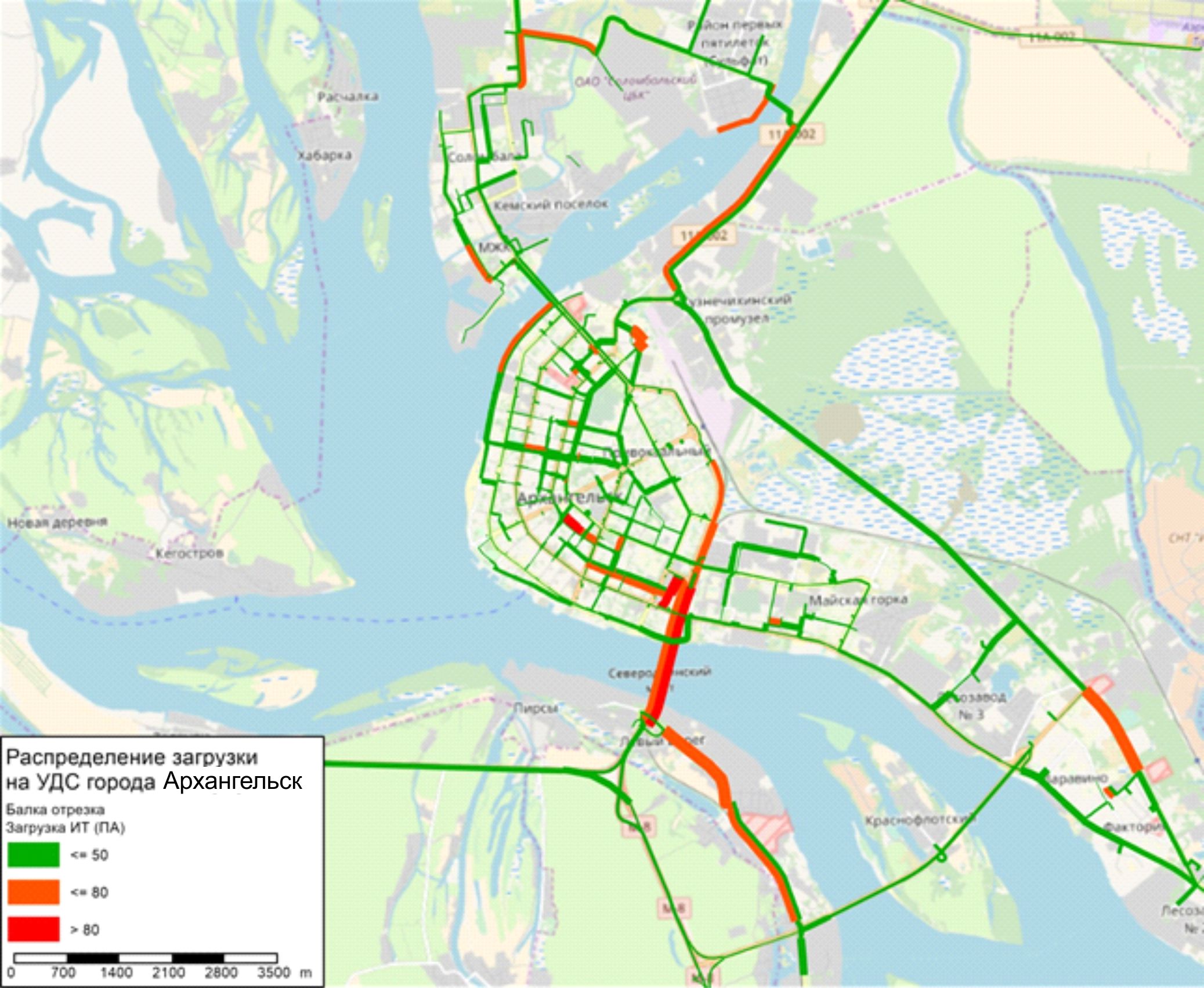 Рисунок 7 – Картограмма загрузки города Архангельска 2017 года
(центральная часть).На основе полученных данных был проведен аудит транспортной ситуации на основе макроскопической модели города. Средний уровень загруженности УДС при существующей ситуации составил 60 – 65%.Модель позволяет на основе данных о загруженности выявлять наиболее проблемные пересечения и целые участки улиц, где в первую очередь необходимо производить работы по улучшению текущей ситуации. В таблице 2 представлены участки УДС города Архангельска, где в настоящее время требуется произвести работы по повышению качества, эффективности и безопасности дорожного движения.Таблица 2  –  Основные проблемные участки на УДС города АрхангельскаВ соответствии с планами развития города Архангельска и предложениями КСОДД 
в модель были введены мероприятия по развитию УДС города Архангельска по базовому варианту.Данный вариант развития включает в себя наименее затратные мероприятия по развитию УДС города Архангельска.На рисунках 8 и 9 представлены уровень нагрузки и загрузки УДС на период до 
2025 года, получаемые в результате реализации Базового варианта развития УДС с учетом мероприятий КСОДД. 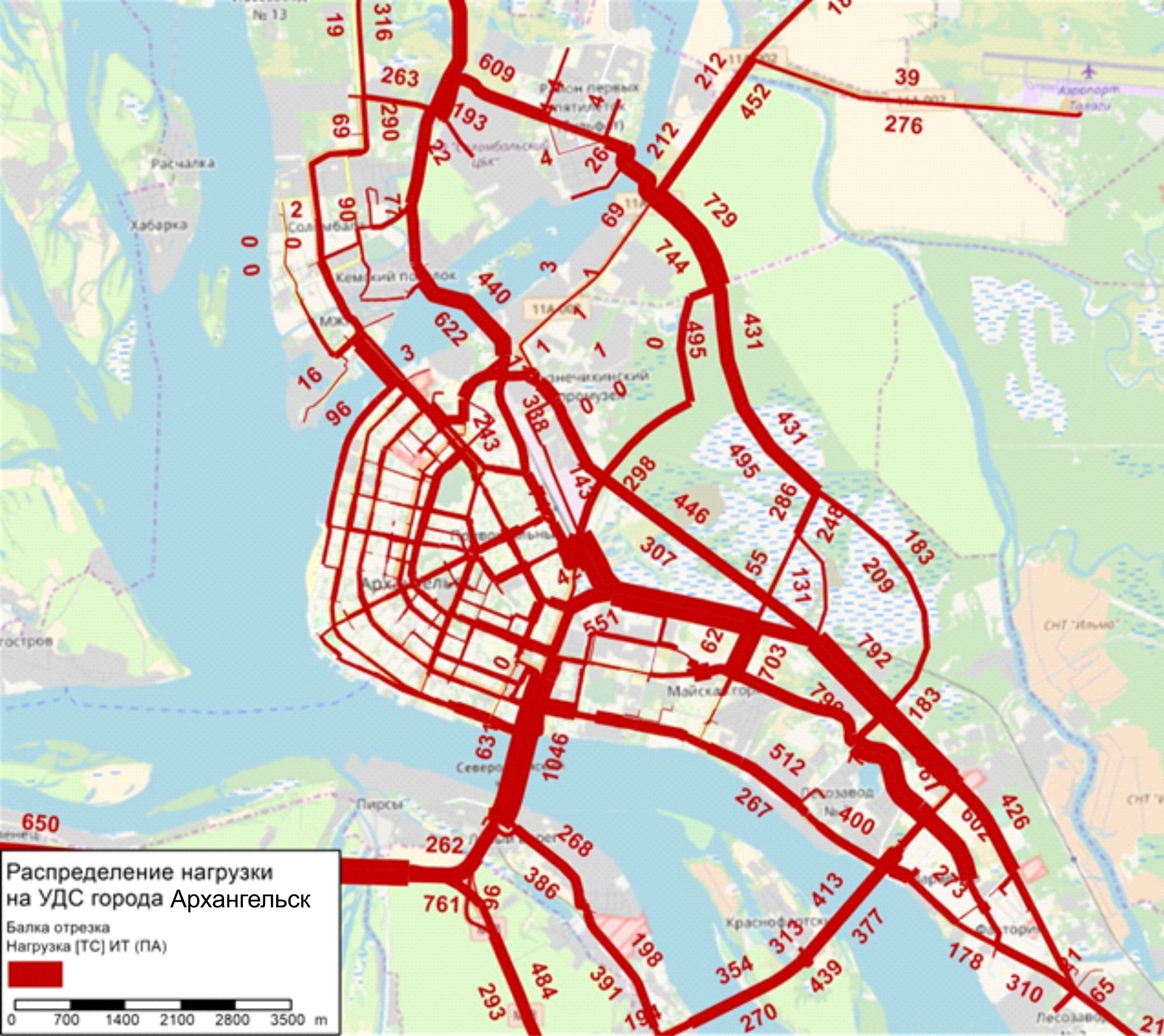 Рисунок 8 – Базовый Вариант КСОДД. Расчетная нагрузка на 2025 год.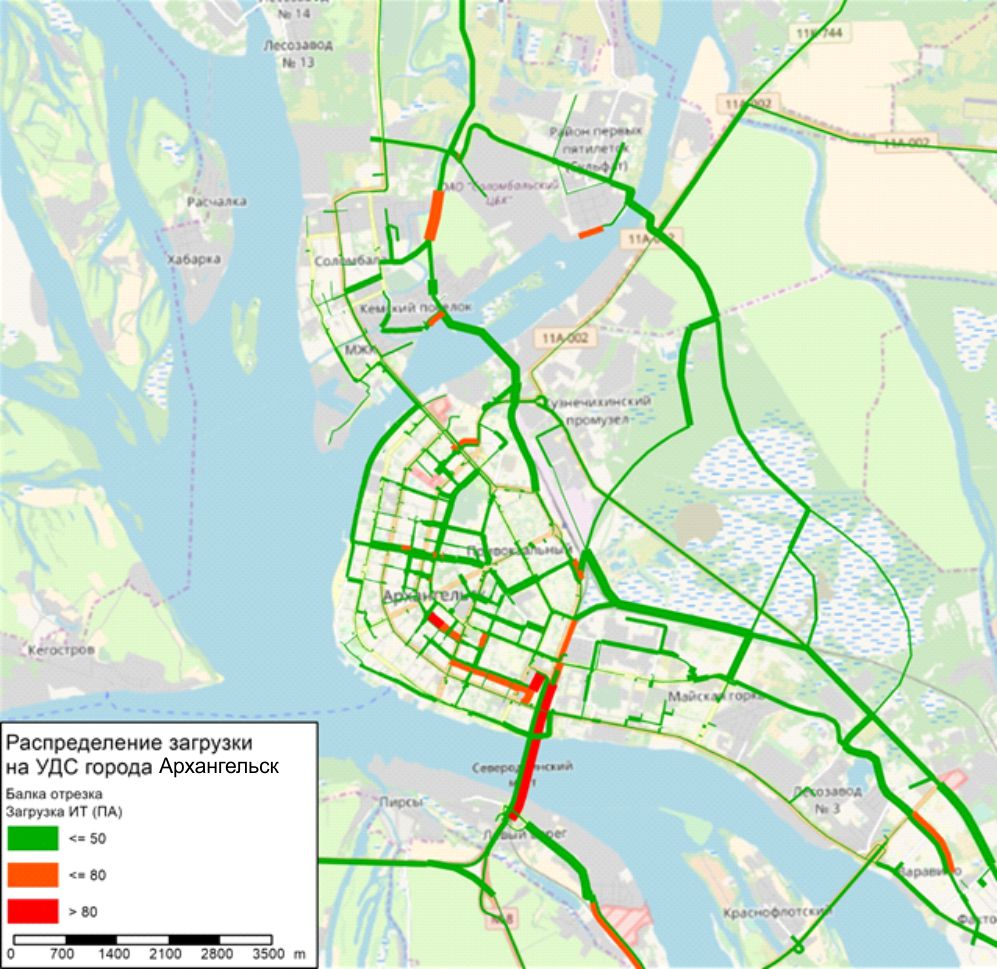 Рисунок 9 – Базовый вариант КСОДД. Расчетная загрузка на 2025 год.Из построенной модели видно, что в базовом варианте реализованные в модели планы позволяют достигнуть разгрузки элементов УДС. Снижается загрузка на Северодвинском мосту на 10% (незначительно). Вследствие перераспределения потоков разгружается Талажское шоссе. Также разгружается подход к Кузнечевскому мосту вследствие строительства его дублера.  При этом следует отметить, что основные узкие места остаются и требуют более сложных планировочных решений на УДС города. Средний уровень загрузки при базовом варианте составил 40 – 45%. Для целей устойчивого развития транспортной системы города был разработан оптимальный вариант развития, включающий в себя мероприятия, направленные на реконструкцию существующей УДС, а также строительство новых транспортных связей.           На рисунке 10–11 представлены картограммы загруженности и нагрузки на УДС города Архангельска на 2026 год.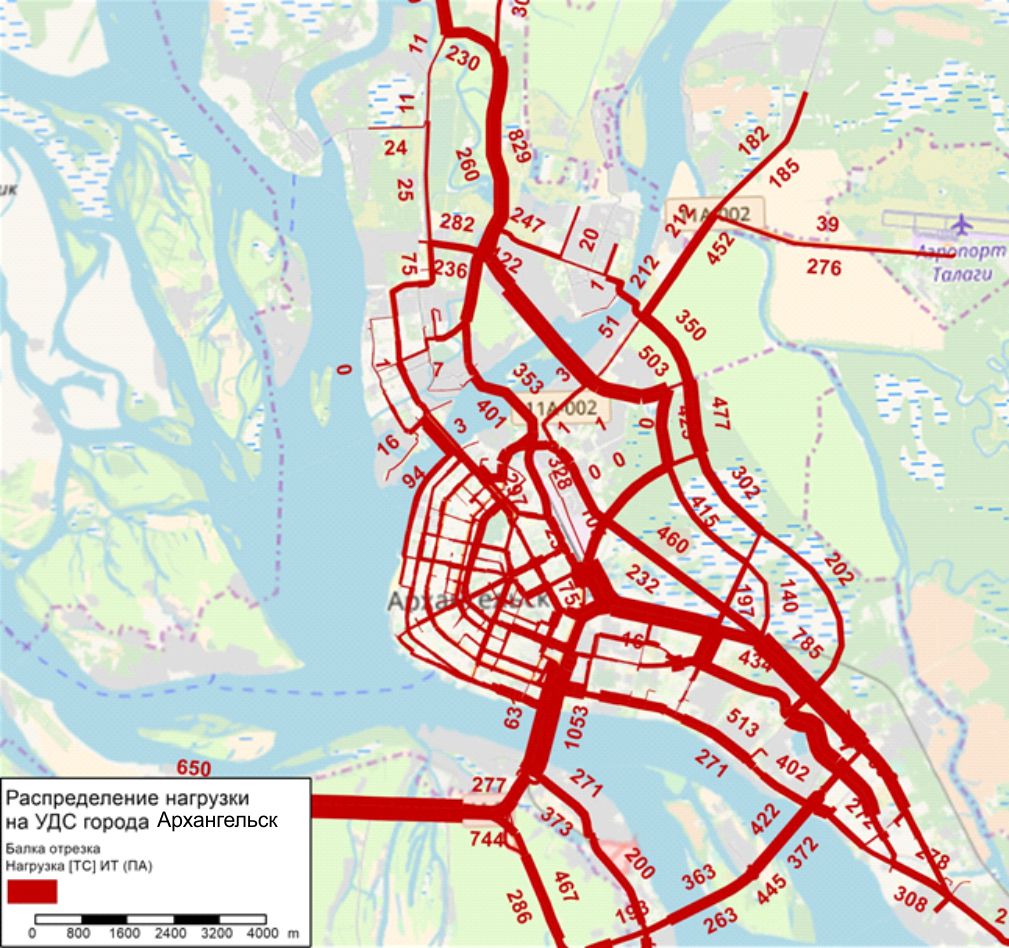 Рисунок 10 –  Оптимальный вариант КСОДД. 
Расчетная нагрузка 2025 год.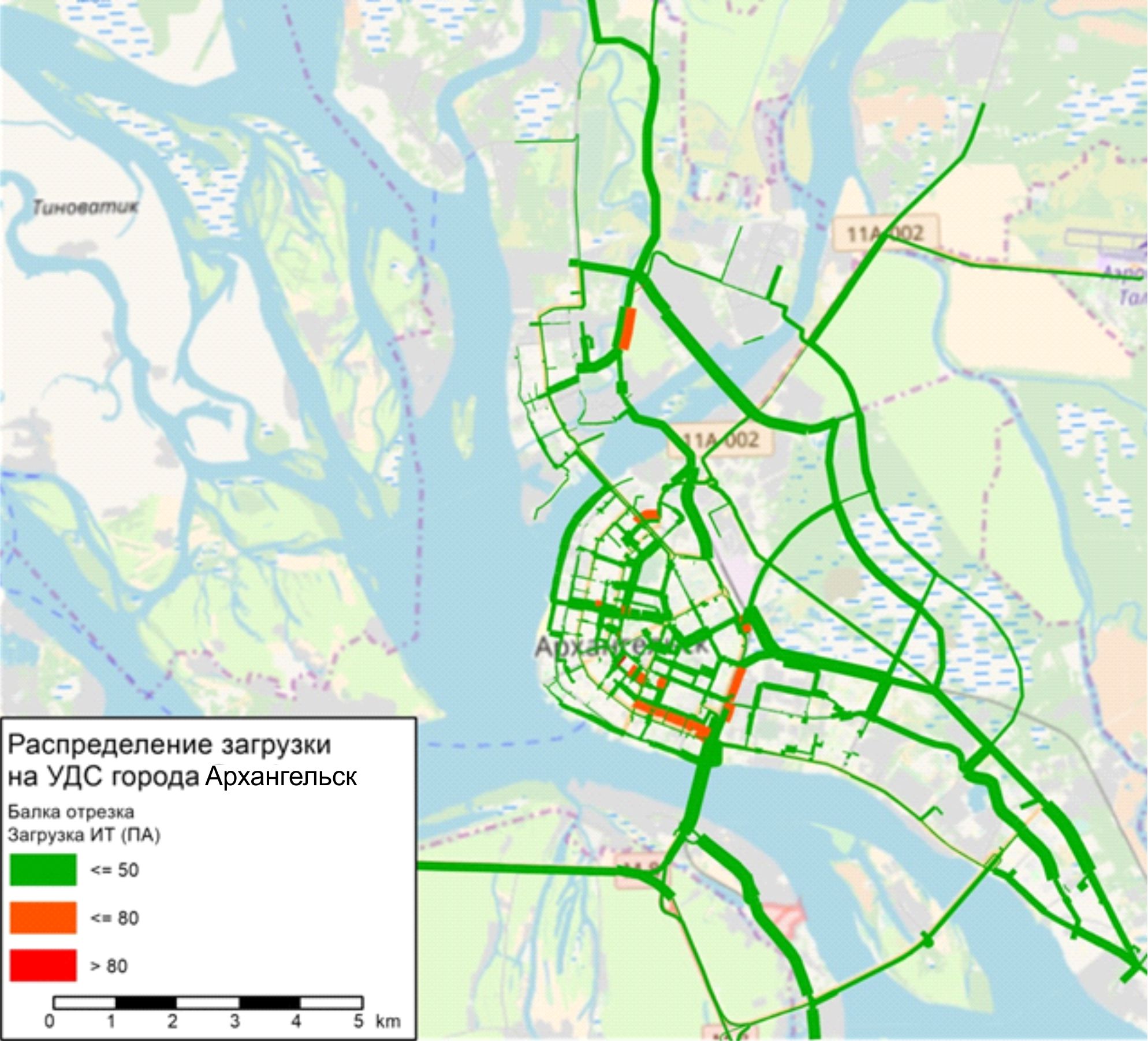 Рисунок 11 – Оптимальный вариант КСОДД. 
Расчетная нагрузка 2025 год.Предложенная оптимальная модель позволит снизить загрузку УДС до 50–60% (самые сложные места), при которой не будут образовываться системные транспортные заторы и стабилизируется уровень обслуживания на УДС. Средний уровень загрузки составит 
30–35%. Данный вариант позволит значительно повысить эффективность работы УДС и улучшить уровень обслуживания в городе.Также в рамках КСОДД Архангельска был смоделирован максимальный сценарий развития, разработанный с целью выведения потоков транзитного транспорта за пределы города Архангельска и исключения его воздействия на УДС. На рисунках 12–13 представлены картограммы загрузки и нагрузки на УДС города Архангельска, построенные с учетом реализации максимального варианта развития до 
2025 года.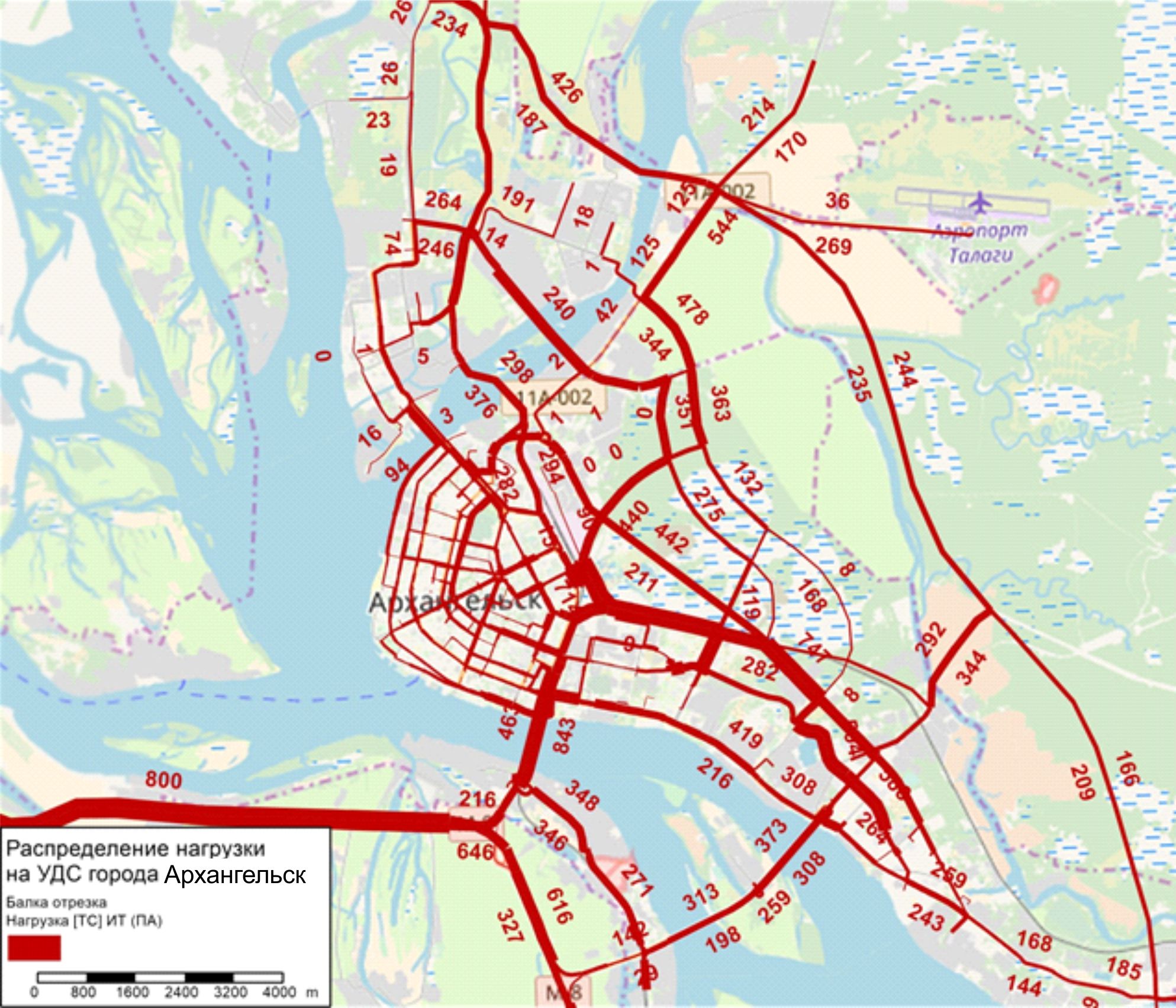 Рисунок 12 – Максимальный вариант КСОДД. 
Нагрузка движением на 2025 год.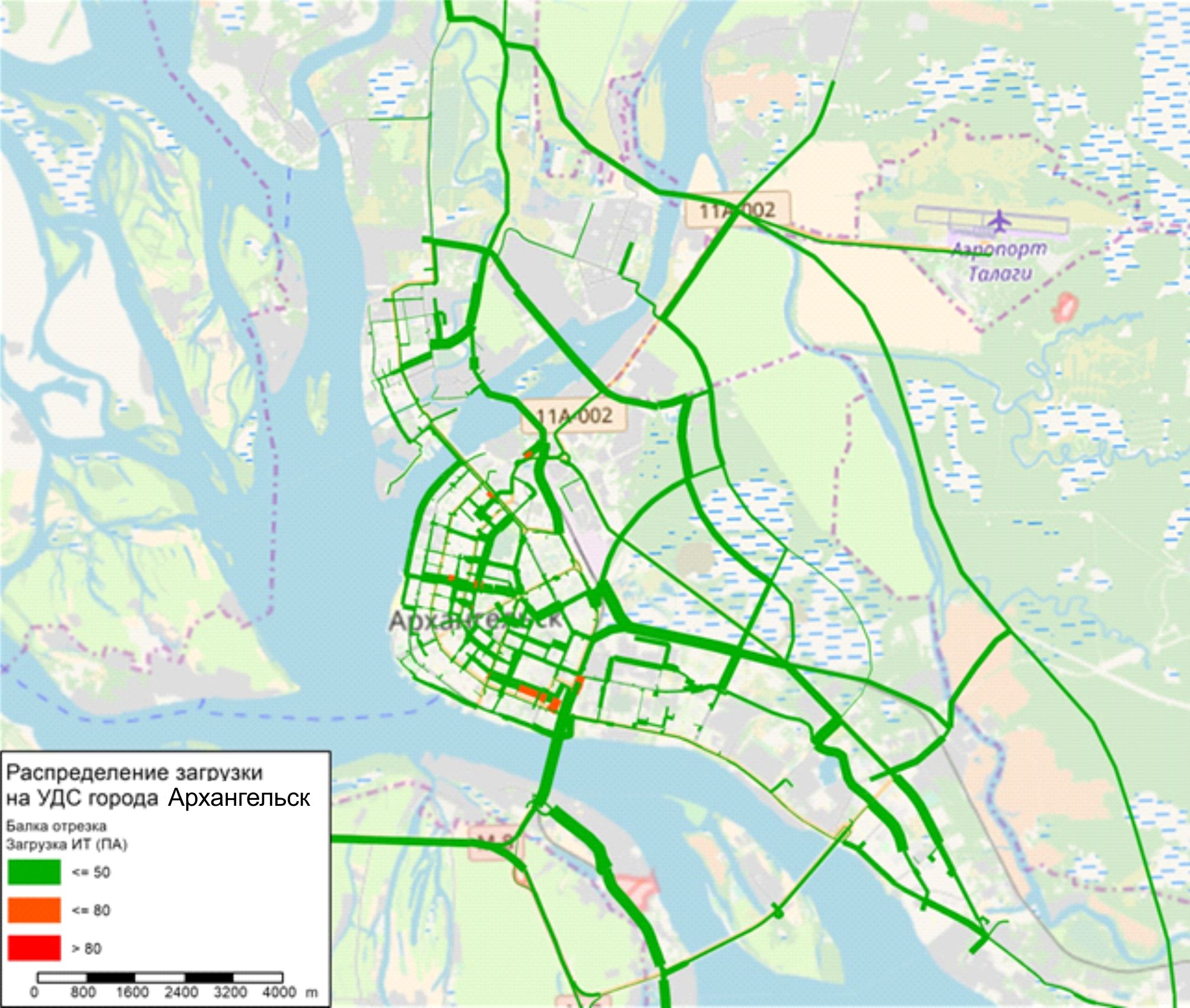 Рисунок 13 – Максимальный вариант КСОДД. 
Загрузка движением на 2025 год.Из картограмм на рисунках 13–14 видно, что при строительстве обхода города Архангельска возникает перераспределение транзитных потоков на новый обход. Строительство обхода позволит снизить негативное влияние грузового и транзитного потока на центральную часть города. Средняя загрузка движением улично-дорожной сети составит не более 25 – 30%. Выводы по второму этапуВ результате выполнения второго модуля разработана транспортная макромодель города Архангельска, коэффициент корреляции модели 0,88, средняя относительная ошибка – 25%.Кроме того, разработаны 3 сценария реализации КСОДД. Базовый вариант КСОДД. Включает в себя наименее затратные мероприятия по развитию УДС города Архангельска. При базовом варианте снижается загрузка на Северодвинском мосту на 10%. Общая транспортная ситуация остается на минимально возможном уровне эффективности. Возможно возникновение очередей и транспортных заторов в наиболее сложных местах. Средний уровень загрузки при базовом варианте составил 40-45%. Оптимальный вариант КСОДД. Включает в себя мероприятия, направленные на реконструкцию существующей УДС города Архангельска в соответствии с программными документами, а также строительство части новых транспортных связей на территории города. Учтены все локальные мероприятия. Предложенная оптимальная модель позволит снизить загрузку УДС до 50–60% (самые сложные места), при которой не будут образовываться системные транспортные заторы и стабилизируется уровень обслуживания водителей. Средний уровень загрузки составит 30–35%.Максимальный вариант КСОДД. Включает в себя все предложения оптимального варианта и мероприятия по комплексному выведению транзитного транспорта из города Архангельска. В рамках данного сценария средняя загрузка движением улично-дорожной сети составит не более 25–30%.Этап № 3 1. Характеристика существующей схемы ОДД города Архангельска 1.1. Анализ организационной, нормативно-правовой деятельности, нормативно-методического и информационного обеспечения деятельности в сфере ОДДДепартамент транспорта, строительства и городской инфраструктуры Администрации муниципального образования "Город Архангельск" (далее – департамент) является отраслевым органом Администрации города Архангельска, созданным в целях управления объектами строительства и транспорта на территории муниципального образования "Город Архангельск". В области осуществления дорожной деятельности департамент:участвует в разработке основных направлений инвестиционной политики в области развития автомобильных дорог местного значения;обеспечивает утверждение перечня автомобильных дорог общего пользования местного значения, перечня автомобильных дорог необщего пользования местного значения;участвует в осуществлении дорожной деятельности в отношении автомобильных дорог местного значения;осуществляет выдачу специальных разрешений для движения по автомобильным дорогам общего пользования местного значения, транспортных средств, осуществляющих перевозки тяжеловесных и (или) крупногабаритных грузов;участвует в информационном обеспечении пользователей автомобильными дорогами общего пользования местного значения;обеспечивает утверждение нормативов финансовых затрат на капитальный ремонт, ремонт, содержание автомобильных дорог местного значения и правил расчета размера бюджетных ассигнований городского бюджета на указанные цели;организует и проводит конкурсы на право заключения договоров на осуществление регулярных пассажирских перевозок.В целях осуществления функций по организации транспортного обслуживания населения и дорожной деятельности на территории города Архангельска в рамках департамента функционирует управление транспорта, дорог и мостов, задачами которого являются создание условий для предоставления транспортных услуг населению и организация транспортного обслуживания населения. В состав управления входят отдел содержания дорог и безопасности дорожного движения и отдел транспорта и связи.Нормативно-правовая база г.Архангельска в сфере транспортной инфраструктуры базируется на федеральном и региональном законодательстве Российской Федерации 
и Архангельской области, а именно:Градостроительным кодексом Российской Федерации;Градостроительным кодексом Архангельской области;Генеральным планом города Архангельска, утвержденным решением Архангельского городского Совета депутатов от 26 мая 2009 года № 872;Правилами землепользования и застройки муниципального образования "Город Архангельск", утвержденными решением Архангельской городской Думы от 13 декабря 
2012 года № 516 (в редакции решения Архангельской городской Думы от 22 июня 2016 года 
№ 372);Федеральным законом от 08.11.2007 № 257-ФЗ "Об автомобильных дорогах и о дорож-ной деятельности в Российской Федерации и о внесении изменений в отдельные законодательные акты Российской Федерации";Федеральным законом № 196-ФЗ (редакция, действующая с 15 июля 2016 года) 
"О безопасности дорожного движения";постановлением Правительства Российской Федерации от 23.10.1993 № 1090 "О прави-лах дорожного движения" (с изменениями 10.09.2016);Федеральным законом от 13.07.2015 № 220-ФЗ "Об организации регулярных перевозок пассажиров и багажа автомобильным транспортом и городским наземным электрическим транспортом в Российской Федерации и о внесении изменений в отдельные законодательные акты Российской Федерации";Государственной программой "Развитие транспортной системы Архангельской области (2014 – 2020 годы)";Муниципальной программой "Развитие города Архангельска как административного центра Архангельской области";Ведомственной целевой программой "Развитие городского пассажирского транспорта муниципального образования "Город Архангельск";Федеральной целевой программой "Развитие транспортной системы России (2010 –
2020 годы)".Документы стратегического развития города Архангельска, необходимые для функционирования и развития транспортной инфраструктуры, окончательно не сформированы. Поэтому с целью совершенствования нормативно-правовой базы для устойчивого функционирования и развития транспортной инфраструктуры необходима разработка или возобновление следующих документов:муниципальной программы "Дорожное хозяйство муниципального образования "Город Архангельск" на перспективу;программы повышения безопасности дорожного движения на территории города Архангельска;комплексной транспортной схемы.Разработка муниципальных программ и нормативно-правовых документов позволит определить четкий план действий по развитию и оптимальному функционированию существующей УДС. 1.2. Анализ имеющихся документов территориального планирования и документов по планировке территорий, комплексных транспортных схем, планов и программ развития территорий города АрхангельскаВ ходе работы были проанализированы следующие документы:Федеральная целевая программа (ФЦП) "Развитие транспортной системы России
(2010–2020 годы)";Государственная программа Архангельской области "Развитие транспортной системы Архангельской области (2014 – 2020 годы)";Программа комплексного развития транспортной инфраструктуры муниципального образования "Город Архангельск" на 2017–2025 годы;Стратегия социально-экономического развития муниципального образования "Город Архангельск" на период до 2020 года;Генеральный план муниципального образования "Город Архангельск" (с изменениями 
от 18.05.2016).Проектные предложения по развитию УДС г. Архангельска направлены на организацию единой системы магистральных улиц и дорог, способной обеспечить надежность транспортных связей внутри города и выход на сеть внешних автомобильных дорог.В основу изученных документов положены изменения и дополнения существующей транспортной сети, учитывающие ее максимальные возможности при сложившихся условиях 
и не нарушающие сложившуюся городскую среду.ФЦП "Развитие транспортной системы России (2010-2020 годы)" предусматривает строительство и реконструкцию автомобильной дороги М-8 "Холмогоры" – от Москвы через Ярославль, Вологду до Архангельска за счет средств федерального бюджета, продолжение проектирования – 2009 - 2020 годы; строительство и реконструкция – 2010 - 2020 годы.Согласно Государственной программе Архангельской области "Развитие транспортной системы Архангельской области (2014–2020 годы)" доля протяженности автомобильных дорог общего пользования регионального значения Архангельской области, соответствующих нормативным требованиям, в общей протяженности региональных автомобильных дорог – 82,8%, срок реализации – 2020 год. Протяженность приведенных в нормативное состояние региональных автомобильных дорог (нарастающим итогом) – 485 км, срок реализации – 2020 год.Доля дорожно-транспортных происшествий, совершению которых сопутствовало наличие неудовлетворительных дорожных условий, в общем количестве дорожно-транспортных происшествий на региональных автомобильных дорогах 7%, срок реализации – 2020 г.Количество дорожно-транспортных происшествий на сети региональных автомобильных дорог из-за сопутствующих дорожных условий на 1 тыс. автотранспортных средств 0,061, срок реализации – 2020 год.Протяженность построенных (реконструированных) региональных автомобильных дорог (нарастающим итогом) 93 км, срок реализации – 2020 год.Одним из приоритетов Стратегии социально-экономического развития муниципального образования "Город Архангельск" на период до 2020 года, утвержденной постановлением мэра города Архангельска от 20.03.2008 № 120, является обеспечение транспортной доступности территориальных округов муниципального образования "Город Архангельск". Согласно материалам Стратегии, в период с 2017 по 2020 годы на территории города Архангельск планируются мероприятия по реконструкции и увеличению пропускной способности ключевых магистралей в центральной части города.Перечень мероприятий по строительству объектов УДС на территории муниципального образования "Город Архангельск" согласно программе комплексного развития транспортной инфраструктуры муниципального образования "Город Архангельск" на 2017–2025 годы. представлен в таблице 1.Таблица 1 – Мероприятия по строительству объектов УДС согласно ПКРТИТакже предполагаются мероприятия по повышению безопасности дорожного движения (таблица 2).Таблица 2 – Перечень мероприятий в рамках повышения БДД К снижению вероятности ДТП приведет создание (реконструкция) следующих автомобильных развязок:на пересечении ул.Смольный Буян и пр-кта Обводный канал с организацией правоповоротного съездов с/на ул.Смольный Буян с/на пр-кт Обводный канал, организация левого поворота на просп. Московский, на ул. Смольный Буян путем строительства разворота;в районе проспекта Дзержинского (в двух уровнях);на Окружном шоссе, в районе планируемого примыкания ул.Смольный Буян (в двух уровнях).Схема развития транспортной инфраструктуры и сети дорог на территории 
г. Архангельска согласно программным документам представлена на рисунке 1.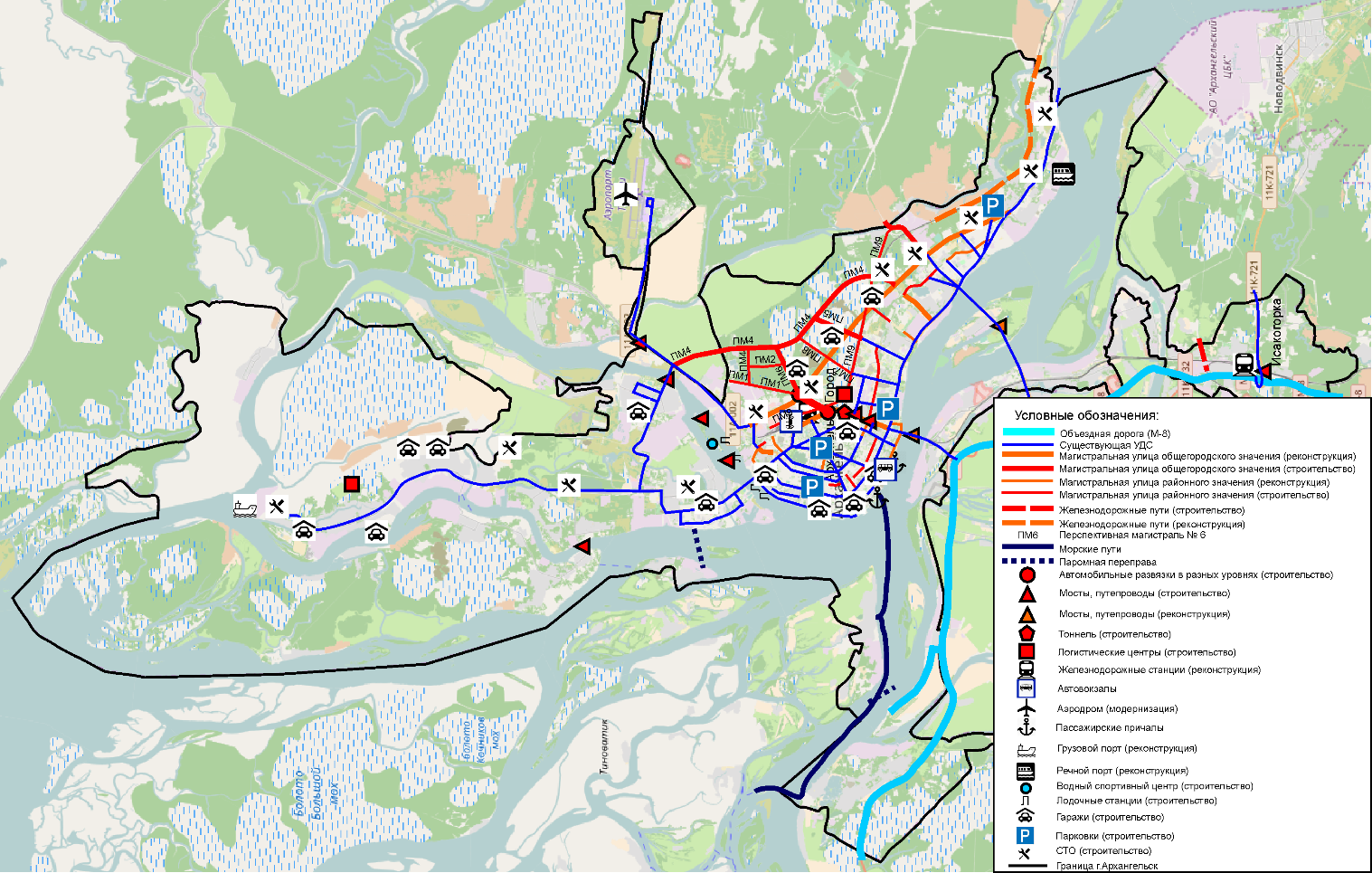 Рисунок 1 – Схема развития транспортной инфраструктуры и сети дорог на территории 
г. Архангельска. 1.3. Характеристика и классификация УДС, пересечений и примыканий, включая геометрические параметры элементов автомобильных дорог, их технико-эксплуатационное состояниеПротяженность магистральных улиц общего пользования на территории 
г. Архангельска составляет около 437,2 км. Плотность улично-дорожной сети составляет 1,48 км/км2. Характеристика улично-дорожной сети представлена в таблице 3.Таблица 3 – Характеристика улично-дорожной сетиСогласно данным открытых источников (Управление Федеральной службы государственной статистики по Архангельской области и Ненецкому автономному округу) доля протяженности автомобильных дорог общего пользования местного значения, не отвечающих нормативным требованиям, в общей протяженности этих автомобильных дорог составляет 88,4%. В таблице 4 представлена характеристика автомобильных дорог общего пользования местного значения.Таблица 4 – Характеристика автомобильных дорог общего пользования местного значения.Схема существующей УДС представлена на рисунке 2.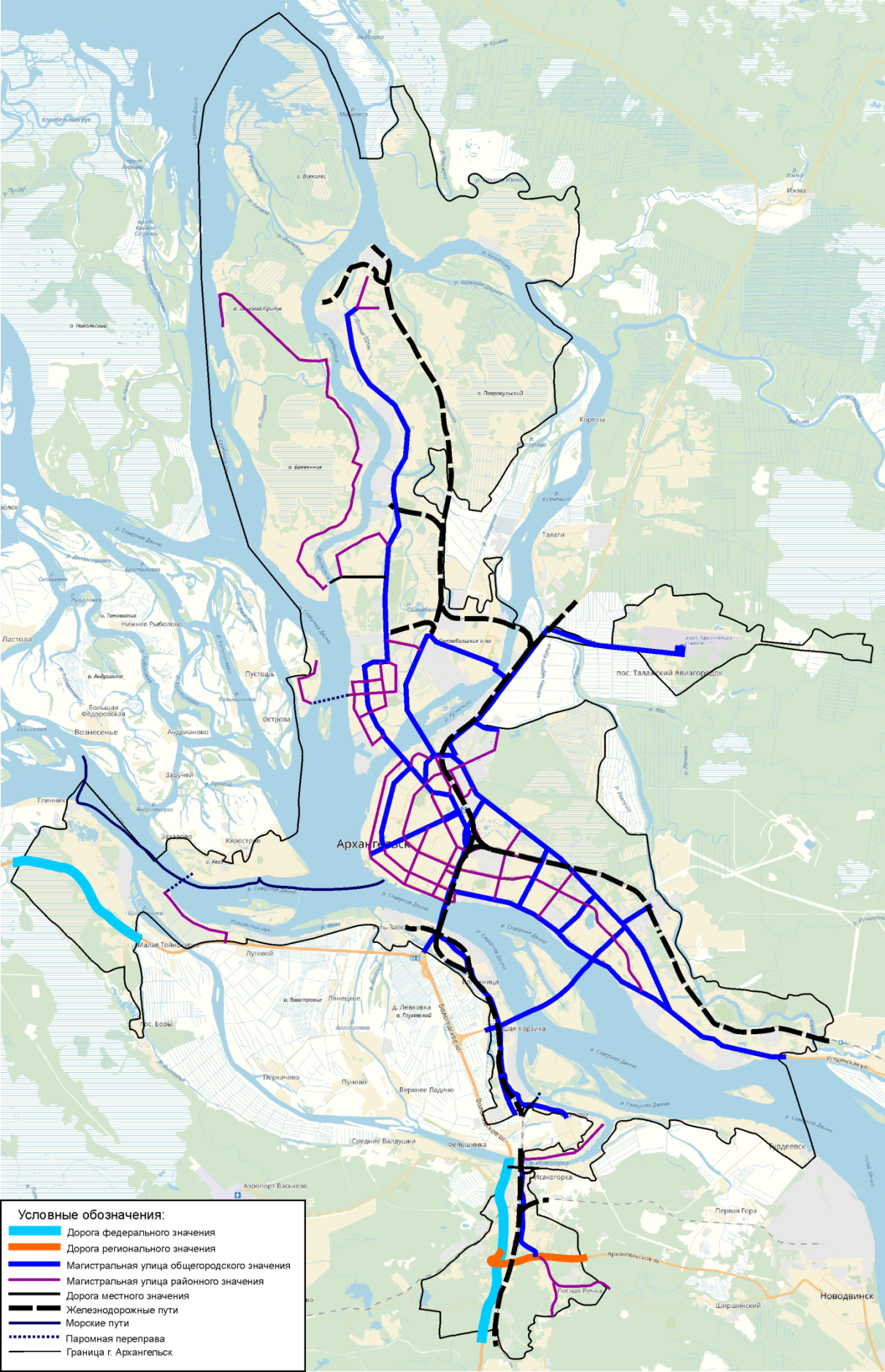 Рисунок 2 – Схема транспортной инфраструктуры г. АрхангельскаВнешние связи города происходят посредством: автомобильной дороги федерального значения М-8 "Холмогоры" Москва – Ярославль – Вологда – Архангельск;автомобильной дороги федерального значения – подъезд к международному аэропорту Архангельск (Талаги) от автомобильной дороги М-8 "Холмогоры" Москва – Ярославль – Вологда – Архангельск;автомобильных дорог: проспект Ленинградский, улица Белогорская, улица Силикатчиков;автомобильной дороги по улице Магистральной.Федеральная автомобильная дорога М-8 "Холмогоры" Москва – Ярославль – Вологда – Архангельск находится в южной части города и соединяется с его центром по улице Смольный Буян (Северодвинскому мосту), а также при помощи автомобильной дороги федерального значения "Подъезд к международному аэропорту Архангельск (Талаги) от автомобильной дороги М-8 "Холмогоры" Москва – Ярославль – Вологда – Архангельск". Федеральная трасса обеспечивает областные связи и связи города 
в междугороднем сообщении. В пределах города дорога имеет 2 (1+1) полосы движения. Участок автомобильной дороги "Подъезд к международному аэропорту Архангельск (Талаги) от автомобильной дороги М-8 "Холмогоры" Москва – Ярославль – Вологда – Архангельск" (до 1 января 2017 года Талажское шоссе) – автомобильная дорога федерального значения II категории, имеет 2 (1+1) полосы движения. Обеспечивает связь города с аэропортом Талаги и наплавным мостом через реку Кузнечиху. Продолжение проспекта Ленинградского – автомобильная дорога местного значения II категории, имеет 2 (1+1) полосы движения. Обеспечивает связи города с областью в юго-восточном направлении.Основной каркас УДС носит крестообразную форму, состоящую из взаимно пересекающихся улиц широтного и меридионального направлений, обеспечивающих связь центральной и окраинных частей города.Ввиду того, что территория города разделена водными массивами, важную роль 
в межрайоных связях играют мостовые сооружения, основными из которых являются: Северодвинский, Краснофлотский и Кузнечевский. Северодвинский мост расположен 
в южной части города и обеспечивает выезд на дорогу федерального значения М-8 "Холмогоры" Москва – Ярославль – Вологда – Архангельск. Краснофлотский мост 
(с 1 января 2017 года) является частью федеральной трассы "Подъезд к международному аэропорту Архангельск (Талаги) от автомобильной дороги М-8 "Холмогоры" Москва – Ярославль – Вологда – Архангельск". Кузнечевский мост обеспечивает связь центральной 
и северной частей города.Внутригородские связи осуществляются по магистральным улицам общегородского значения, основными из которых являются: улица Воскресенская, улица Выучейского, улица Гагарина, проспект Ленинградский, проспект Московский, проспект Обводный канал, улица Папанина, улица Смольный Буян, улица Тимме, проспект Троицкий, улица Урицкого.Улицы Воскресенская, Выучейского находятся в центральной части города 
и обеспечивают поперечные связи между её улицами. Улица Гагарина является подъездной дорогой к Кузнечевскому мосту 
и обеспечивает связь с северной частью города.Улица Смольный Буян является подъездной дорогой к Северодвинскому мосту 
и обеспечивает выезд на дорогу федерального значения.Улица Папанина является подъездной дорогой к Краснофлотскому мосту 
и обеспечивает выезд на дорогу федерального значения.Проспекты Ленинградский и Московский обеспечивают связи центральной, восточной, юго-восточной частей города.Улицы Тимме, Урицкого, Выучейского, проспекты Троицкий и Обводный канал находятся в центральной части города и обеспечивают продольные связи между ее улицами, а также предоставляют выезды на другие улицы с целью связи районов города между собой.Категория улиц и дорог для движения автомобильного транспорта выбирается 
в зависимости от существующих интенсивности и состава транспортного потока (при реконструкции) и планируемых интенсивностей и состава транспортного потока (при строительстве).Согласно СП 42.13330.2016 "Градостроительство. Планировка и застройка городских и сельских поселений" для УДС МО "Город Архангельск" характерны следующие категории:магистральные улицы общегородского значения 2-го и 3-го класса, обеспечивающие связи между жилыми, промышленными районами и центрами планировочных районов. Пересечения с магистральными улицами и дорогами других категорий осуществляется в одном или разных улицах;магистральные улицы районного значения, обеспечивающие связи между территориями города и выход на другие магистрали;улицы и дороги местного значения, а именно улицы в зонах жилой застройки, улицы в общественно-деловых и торговых зонах, улицы и дороги в производственных зонах, обеспечивающие транспортную и пешеходную связь на территории жилых районов, внутри зон и районов административно-деловой застройки, внутри промышленных, коммунально-складских зон и районов,  и,  обеспечивающие доступ к участкам этих зон и районов.1.4. Анализ параметров и условий дорожного движенияПараметры дорожного движения на наиболее нагруженных участках УДС были определены на основе макроскопического моделирования и представлены в таблице 5. Таблица 5 – Параметры дорожного движения на УДС г. АрхангельскаЗатрудненные условия дорожного движения на основных транспортных связях наблюдаются ввиду того, что территория города разделена водными массивами. 
В пиковое время наблюдается высокая загрузка инженерных сооружений транспортной инфраструктуры и на подходах к ним.В результате анализа данных натурных обследований транспортной инфраструктуры г. Архангельска можно выделить ряд недостатков:проезжая часть в неудовлетворительном состоянии на следующих участках УДС: 
по ул.Прокопия Галушина, Смольный буян, Выучейского, пр-кту Дзержинского, ул.Касаткиной, начало ул. Логинова, ул. Нагорной;пересечение ул.Терехина – ул.Советская и его продолжение – пешеходный светофор на ул. Советской – низкая пропускная способность в направлении центра города, в пиковые часы (пробка от ул. Маяковского, которая заканчивается на пешеходном светофоре по ул.Советской);площадь Терехина – движение транспортных средств затруднено ввиду наличия стоянок, движение организовано неудовлетворительно;пересечение ул. Валявкина – ул.Советской – низкая пропускная способность (пробка возникает от Кузнечевского моста на правом берегу при движении из центра города в сторону Соломбалы);пересечение ул. Розы Люксембург – пр-кта Обводный канал – низкая пропускная способность (пробка при движении в сторону ул.Выучейского по пр-кта Обводный канал);пересечение наб. Северной Двины – ул. Розы Люксембург – низкая пропускная способность (пробка по направлению к набережной); пересечение наб. Северной Двины – пр-кта Ленинградского – низкая пропускная способность (пробка со стороны пр-кта Ломоносова в сторону ул. Прокопия Галушина);пересечение пр-кта Обводный канал – ул. Смольный Буян – пр-кта Московского  – низкая пропускная способность;пересечение пр-кта Ленинградского – ул.Прокопия Галушина – низкая пропускная способность;съезд с путепровода на Окружном шоссе – низкая пропускная способность 
по причине перекрытия проезда Сибиряковцев.1.5. Оценка технических средств и методов ОДДНа ряде участков УДС г. Архангельска организовано одностороннее движение:ул. Гагарина, в сторону Кузнечевского моста;пр-кт Ломоносова, от пересечения с улицей Гагарина до пересечения с ул.Смольный Буян;наб.Северной Двины, далее по пр-кту  Троицкому до пересечения с ул. Гагарина;ул. Выучейского;ул. Воскресенская, до пересечения с пр-ктом Ломоносова;ул. Логинова, до пересечения с пр-ктом Обводный канал;пр-кт Советских космонавтов до ул. Гагарина;ул. Павла Усова, на пересечении с пр-ктом Московским;ул. Смольный Буян;ул. Розы Шаниной, от ул. Урицкого до ул. Смольный Буян;ул. Прокопия Галушина.На территории г.Архангельска находятся 94 светофорных объекта для регулирования движения транспортных и пешеходных потоков.Таблица 6 – Перечень светофорных объектов на территории г. АрхангельскаВ городе Архангельске насчитывается 32 моста и 2 путепровода, 1 ж/д путепровод.Характеристика основных транспортных инженерных сооружений города приведена в таблице 7.Таблица 7 – Основные транспортные инженерные сооруженияОценка технических средств и методов ОДД производилась на основе макроскопического моделирования, картограммы загрузки УДС г.Архангельска представлена на рисунке 3, картограмма нагрузки на рисунке 4.Рисунок 3 – Картограмма загрузки города Архангельска 2017 года.Рисунок 4 – Картограмма нагрузки город Архангельск 2017 (центральная часть).Интегральным показателем эффективности методов ОДД является средний уровень загрузки УДС, который для базовой модели составляет 65%.1.6. Анализ условий безопасности дорожного движения, мест концентрации ДТПСтатистическая информация, характеризующая уровень безопасности дорожного движения представлена в таблице 8.Таблица 8 – Статистика дорожно-транспортных происшествий (далее – ДТП)Распределение ДТП по видам представлено в таблице 9.Таблица 9 – Распределение ДТП по видамОсновными видами ДТП являются наезд на пешехода (41,3% ДТП), а также столкновение (39,9 % ДТП). Согласно отраслевому дорожному методическому документу (ОДМ) 218.6.015-2015 "Рекомендации по учету и анализу дорожно-транспортных происшествий на автодорогах Российской Федерации" (распоряжение Федерального дорожного агентства от 12.05.2015 
№ 853-р) в 2016 году на территории г.Архангельска зафиксировано восемь мест концентрации ДТП:ул. Выучейского, в районе пересечения с ул. Суфтина. Основным видом ДТП является наезд на пешехода;ул. Гагарина, в районе пересечения с пр-ктом Советских космонавтов. Основным видом ДТП является наезд на пешехода;пр-кт Обводный канал, в районе пересечения с ул. Садовой. Основным видом ДТП является столкновение;пр-кт Обводный канал, в районе пересечения с ул. Гайдара. Основным видом ДТП является столкновение;пр-кт Обводный канал, в районе пересечения с ул. Розы Люксембург. Основным видом ДТП является столкновение;ул. Тимме, в районе пересечения с ул. 23-й Гвардейской дивизии. Основным видом ДТП является столкновение;пр-кт Троицкий, в районе пересечения с ул. Карла Маркса. Основным видом ДТП является столкновение;а/д М8 "Холмогоры" (Москва – Архангельск) км 1217 – км 1217 + 10.По данным участкам УДС были приняты меры по предотвращению ДТП.Прогноз показателей безопасности дорожного движения представлен в таблице 10.Таблица 10 – Прогноз показателей безопасности дорожного движенияОсновными видами ДТП являются наезд на пешехода (41,3% ДТП), а также столкновение (39,9% ДТП). Согласно отраслевому дорожному методическому документу (ОДМ) 218.6.015-2015 "Рекомендации по учету и анализу дорожно-транспортных происшествий на автодорогах Российской Федерации" (распоряжение Федерального дорожного агентства от 12.05.2015 
№ 853-р) в 2016 году на территории г. Архангельска зафиксировано восемь мест концентрации ДТП:ул. Выучейского, в районе пересечения с ул. Суфтина. Основным видом ДТП является наезд на пешехода;ул. Гагарина, в районе пересечения с пр-ктом Советских космонавтов. Основным видом ДТП является наезд на пешехода;пр-кт Обводный канал, в районе пересечения с ул. Садовой. Основным видом ДТП является столкновение;пр-кт Обводный канал, в районе пересечения с ул. Гайдара. Основным видом ДТП является столкновение;пр-кт Обводный канал, в районе пересечения с ул. Розы Люксембург. Основным видом ДТП является столкновение;ул. Тимме, в районе пересечения с ул. 23-й Гвардейской дивизии. Основным видом ДТП является столкновение;пр-кт Троицкий, в районе пересечения с ул. Карла Маркса. Основным видом ДТП является столкновение;а/д М8 "Холмогоры" (Москва – Архангельск) км 1217 – км 1217 + 10.По данным участкам УДС были приняты меры по предотвращению ДТП.На рисунке 8 представлена схема дислокации мест концентрации ДТП за 
2016–2017 годы на территории города Архангельска.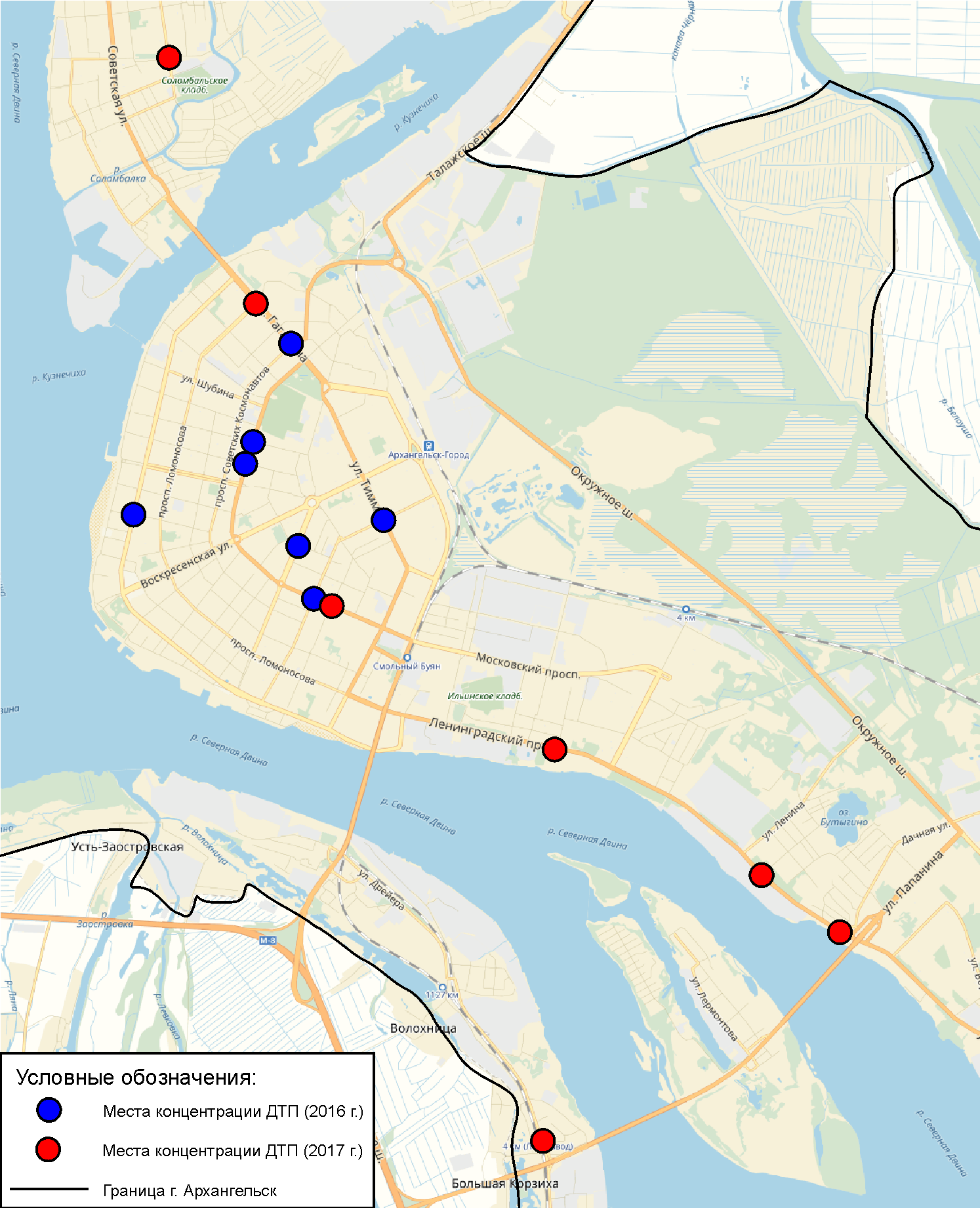 Рисунок 8 – Схема мест концентрации ДТП на территории г. Архангельска.1.7. Анализ результатов социологического опроса населения города в сфере ОДДПо результатам проводимого социологического опроса получены данные об  участках с затрудненным движением: пр-кт Ленинградский;ул. Урицкого;пр-кт Обводный канал;пр-кт Московский.  Это соответствует недостаткам, выявленным в результате анализа данных натурных обследований транспортной инфраструктуры г.Архангельска на пр-кте Ленинградском (пересечение с наб.Северной Двины, ул. Прокопия Галушина), пр-кте Обводный канал (пересечение с ул. Смольный Буян и пр-кта Московского), где также были отмечены места, связанные с низкой пропускной способностью. Респондентами указаны места с затрудненным движением пешеходов:пр-кт Ломоносова;пр-кт Советских космонавтов;ул. Шабалина;ул. Нагорная.Отмечена сильная нехватка парковочных мест. Участники опроса предлагают организовать велосипедные дорожки вдоль наб.Северной Двины и в районе проспекта Ленинградского.Полученная из опросов информация использовалась для разработки мероприятий КСОДД, а также калибровки макромодели города Архангельска. На основании ответов были установлены следующие калибровочные параметры:кривые тяготения к местам работы и учебы;базовое модальное расщепление по видам транспорта;кривые спроса по времени.2. Разработка вариантов КСОДД, выбор и обоснование рекомендуемого варианта2.1. Разработка принципиальных предложений и решений по вариантам КСОДДВ рамках данного проекта были разработаны три принципиальных варианта концепции КСОДД г.Архангельска в зависимости от социально-экономической обстановки на территории города и перспектив его развития.Первый (Базовый) вариант концепции КСОДД предполагает стагнацию экономического развития города, сохранение численности населения и уровня автомобилизации на прежнем уровне. В связи с незначительными изменениями социально-экономической ситуации, в рамках данного варианта концепции предполагается реализации мероприятий в основной своей части направленных на приведение существующих объектов транспортной инфраструктуры к нормативному состоянию и поддержание его. Также в рамках базового варианта предполагается незначительное развитие транспортной инфраструктуры, направленной на обеспечение транспортными связями районов новой жилой застройки, предусмотренных Генеральным планом. Данный вариант концепции КСОДД подразумевает стагнацию социально-экономических процессов, что при ликвидации существующих недостатков УДС не предполагает возникновения новых. В первой очереди реализации КСОДД по базовому варианту предполагается приведение транспортной инфраструктуры к нормативному состоянию в последующем на содержание и удовлетворение имеющегося спроса на транспортную инфраструктуру. Ответственность за выполнение мероприятий возлагается на Администрацию города. Реализация мероприятий варианта концепции происходит за счет сил местного 
и регионального бюджетов, в зависимости от принадлежности дорог. Во втором варианте концепции (Оптимальный) предполагается умеренный рост экономического развития города. С увеличением численности населения и уровня автомобилизации, в соответствии с общероссийскими тенденциями, в связи с ростом экономики города, в рамках данного варианта развития предполагается комплексный подход к совершенствованию транспортной инфраструктуры и организации дорожного движения на территории города. Так, в рамках оптимального варианта запланированы мероприятия по развитию системы организации дорожного движения (рациональное распределение транспортных потоков, оптимизация режима движения по улицам города, регулирование парковки и формирование систем стоянок и многоуровневых паркингов), обеспечению приоритетных условий для движения общественного транспорта, развитию объектов внешнего грузового автомобильного транспорта, развитию грузового транспортного каркаса, внедрению интеллектуальных транспортных систем (ИТС), развитию пешеходного и велосипедного движения. Также в данный вариант включены мероприятия программных документов, касательно развития транспортной инфраструктуры, с определением приоритетности их реализации. Оптимальный вариант концепции отражает существующие тенденции экономического развития города 
и позволяет ликвидировать существующие и прогнозируемые недостатки УДС в пределах рассматриваемых временных промежутков. Реализация мероприятий оптимального варианта развития происходит на прогнозный период до 2025 года. Реализация мероприятий происходит с разбивкой по конкретным годам относительно приоритета их реализации. Выбор приоритета реализации мероприятий обусловлен текущим и перспективным развитием территорий города согласно программным документам. В первой очереди реализуются мероприятия 
с наибольшим приоритетом, которые позволят обеспечить существующие потребности населения и планомерное развитие города, в последующие периоды реализуются мероприятия, обеспечивающие транспортные связи планируемых объектов. Реализация мероприятий оптимального варианта развития происходит за счет средств местного, регионального и федерального бюджетов, а также средств частных инвесторов. Третий (Максимальный) вариант концепции КСОДД предполагает интенсивные темпы роста экономики г.Архангельска с темпами роста населения и уровня автомобилизации значительно выше общероссийских. Ввиду таких темпов роста экономики города, в максимальном варианте развития предполагаются опережающие темпы развития транспортной инфраструктуры, включая объекты внешнего транспорта. 
В рамках данного варианта предполагается реализация мероприятий оптимального варианта развития со сдвигом сроков их реализации, а также реализация проектов федерального и регионального значения, также в данном варианте предполагается реконструкция существующей УДС города с целью повышения ее пропускной способности. Данный вариант развития позволяет ликвидировать существующие и перспективные проблемы транспортной инфраструктуры с учетом значительного прироста населения 
и автомобилизации за счет строительства новых и реконструкции старых участков УДС 
с повышением их характеристик, что требует значительных финансовых инвестиций.В ходе реализации максимального варианта развития в первую очередь планируется реконструкция и строительство объектов транспортной инфраструктуры местного значения в пределах г. Архангельска и начало строительства объектов федерального и регионального значения, в последующие периоды планируется создание транспортной инфраструктуры под будущие объекты и окончание строительства и реконструкции объектов федерального и регионального бюджета. Реализация проектов планируется за счет местного, регионального и федерального бюджетов, а также привлечения значительных объемов инвестиций, за счет предоставления льготных условий пользования земли.2.2. Выбор и обоснование рекомендуемого к реализации варианта КСОДД на основе результатов моделированияОсновным программным документом по развитию УДС является Генеральный план г.Архангельска и Программа комплексного развития транспортной инфраструктуры. Согласно генеральному плану первоочередной задачей транспортного планирования в Архангельске является создание рациональной трассировки новых магистральных улиц, которые будут соответствовать существующей и перспективной нагрузке на УДС. Второй задачей является упорядочивание существующей УДС по назначению и иерархии.По данным моделирования получены картограммы распределения транспортных потоков по УДС города Архангельска, а также картограммы уровня загруженности УДС 
в 2017 году (рисунки 3-4). Анализ данных моделирования представлен в пунктах 1.4 и 1.5 настоящего этапа.В соответствии с планами развития г.Архангельска в модель поэтапно были введены мероприятия по развитию УДС города Архангельска на перспективу до 2025 года. На рисунках 9-12 представлены уровень нагрузки и загрузки УДС на период 
до 2025 года, получаемые в результате реализации базового варианта развития УДС.Рисунок 9 – Базовый Вариант. Расчетная нагрузка на 2025 год.Рисунок 10 – Базовый вариант. Расчетная загрузка на 2025 год.Из построенной модели видно, что на перспективу до 2025 года, реализованные в модели планы позволяют достигнуть разгрузки элементов УДС. Снижается загрузка на Северодвинском мосту на 10% (незначительно). Вследствие перераспределения потоков разгружается Талажское шоссе. Также разгружается подход к Кузнечевскому мосту вследствие строительства его дублера. Для целей устойчивого развития транспортной системы города был разработан оптимальный вариант развития, включающий в себя мероприятия, направленные на реконструкцию существующей УДС, а также строительство новых транспортных связей. На рисунке 11 представлены картограммы загруженности и нагрузки на УДС города Архангельска на 2025 год.Рисунок 11 –  Оптимальный вариант. Расчетная нагрузка на 2025 год.Рисунок 12 – Оптимальный вариант. Расчетная нагрузка на 2025 год.Предложенная оптимальная модель позволит снизить загрузку УДС до 50–60% (самые сложные места), при которой не будут образовываться системные транспортные заторы и стабилизируется уровень обслуживания водителей. Для целей оценки перспективных планов развития УДС города Архангельска был смоделирован максимальный сценарий развития, разработанный с целью выведения потоков транзитного транспорта за пределы города Архангельска, с целью исключения его воздействия на УДС. На рисунках 13-14 представлены картограммы загрузки и нагрузки на УДС города Архангельска, построенные с учетом реализации максимального варианта.Рисунок 13 – Максимальный вариант. Расчетная нагрузка на 2025 год.Рисунок 14 – Максимальный вариант. Расчетная загрузка на 2025 год.Из картограмм на рисунках 13-14 видно, что при строительстве обхода 
города Архангельска возникает перераспределение транзитных потоков на новый обход. Строительство обхода позволит снизить негативное влияние грузового и транзитного потока на центральную часть города. Средняя загрузка движением улично-дорожной сети составит не более 30 – 40%.2.3. Укрупненная оценка по целевым показателям (индикаторам) принципиальных вариантов развития транспортной инфраструктурыУкрупненная оценка по целевым показателям (индикаторам) принципиальных вариантов развития транспортной инфраструктуры на территории города Архангельска  представлена в таблице 11.Таблица 11 – Укрупненная оценка по целевым показателям (индикаторам) принципиальных вариантов развития транспортной инфраструктуры  на территории города Архангельска3. Разработка комплекса мероприятий по ОДД для рекомендуемого варианта КСОДД, включая предложения по развитию сети автомобильных дорог3.1. Предложения по обеспечению транспортной и пешеходной связанности территорийРазвитие транспортных и пешеходных связей муниципального образования "Город Архангельск" запланировано в рамках программных документов. За основу развития транспортных и пешеходных связей города взята Программа комплексного развития транспортной инфраструктуры муниципального образования "Город Архангельск", учитывающая мероприятия по развитию связанности территорий города существующих программных документов федерального, регионального и местного значений. Данная программа предусматривает развитие связанности территорий города с учетом особенностей развития и территориальной разрозненности города. Сроки реализации мероприятий программы отвечают развитию планировочной структуры города.Перечень мероприятия по развитию транспортной и пешеходной связанности территорий города представлены в таблице 12.Таблица 12 – Перечень мероприятий по развитию транспортной и пешеходной связанности территорий города3.2. Предложения по рациональному распределению транспортных потоков на УДСВ рамках работ по КСОДД были выявлены локальные проблемные узлы,  на которых снижена эффективность функционирования:пересечение ул. Терехина и ул. Советской;пересечение ул. Терехина и пр-кта Никольского (пл. Терехина);пересечение ул. Розы Люксембург и пр-кта Обводный канал;пересечение наб. Северной Двины и ул. Розы Люксембург;пересечение Окружного шоссе и Талажского шоссе;пересечение ул. Таймырской – ул. Советской – ул. Валявкина;пересечение пр-кта Ленинградского – наб. Северной Двины – ул. Коммунальной;пересечение ул. Смольный Буян и пр-кта Московского;пересечение ул. Прокопия Галушина и пр-кта  Ленинградского.На основании данных мониторинга и результатов макромоделирования по данным пересечениям предполагается ряд улучшений и изменение режимов работы.3.2.1 Пересечение ул. Терехина и ул. СоветскойНа рисунке 16 существующее распределение потоков на пересечении ул. Терехина 
и ул. Маяковского.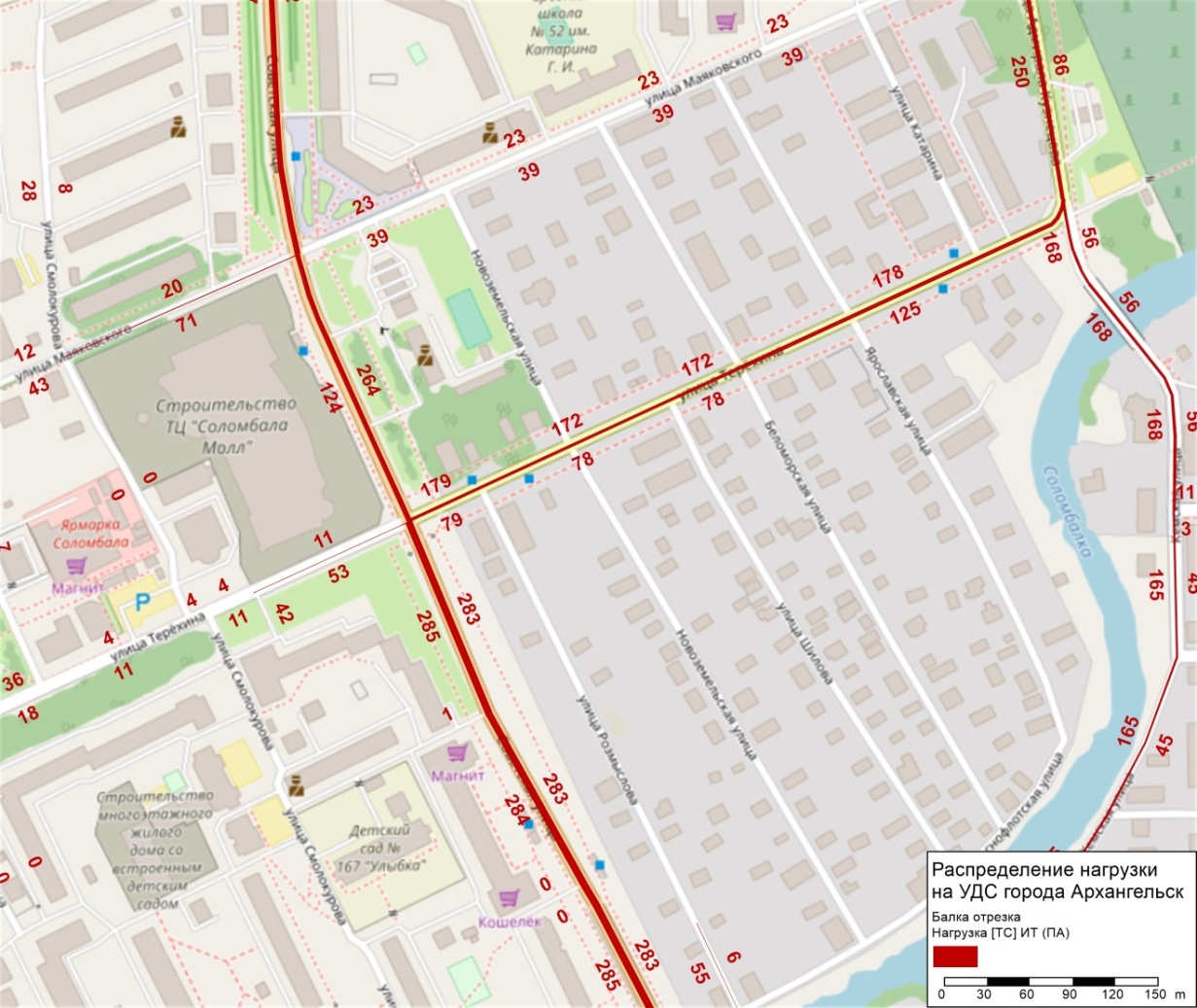 Рисунок 16 – Распределение потоков на пересечении ул. Терехина и ул. Советской.В рамках предварительных исследований было выявлено: на пересечении возникают очереди в направлении центра города. Перекресток функционирует неэффективно и с перенасыщением подходов.На данном пересечении в рамках КСОДД предлагается произвести реконструкцию участка ул. Советской от ул. Терехина до ул. Краснофлотской (мост) и по возможности далее до Кузнечевского моста, строительство дороги по 2 полосы движения в каждую сторону. Координация работы светофорных объектов: ул. Маяковского – ул. Советская, ул.Терехина – ул.Советская и пешеходного светофора на ул.Советской (на рисунке 17 представлена предполагаемая схема работы узла).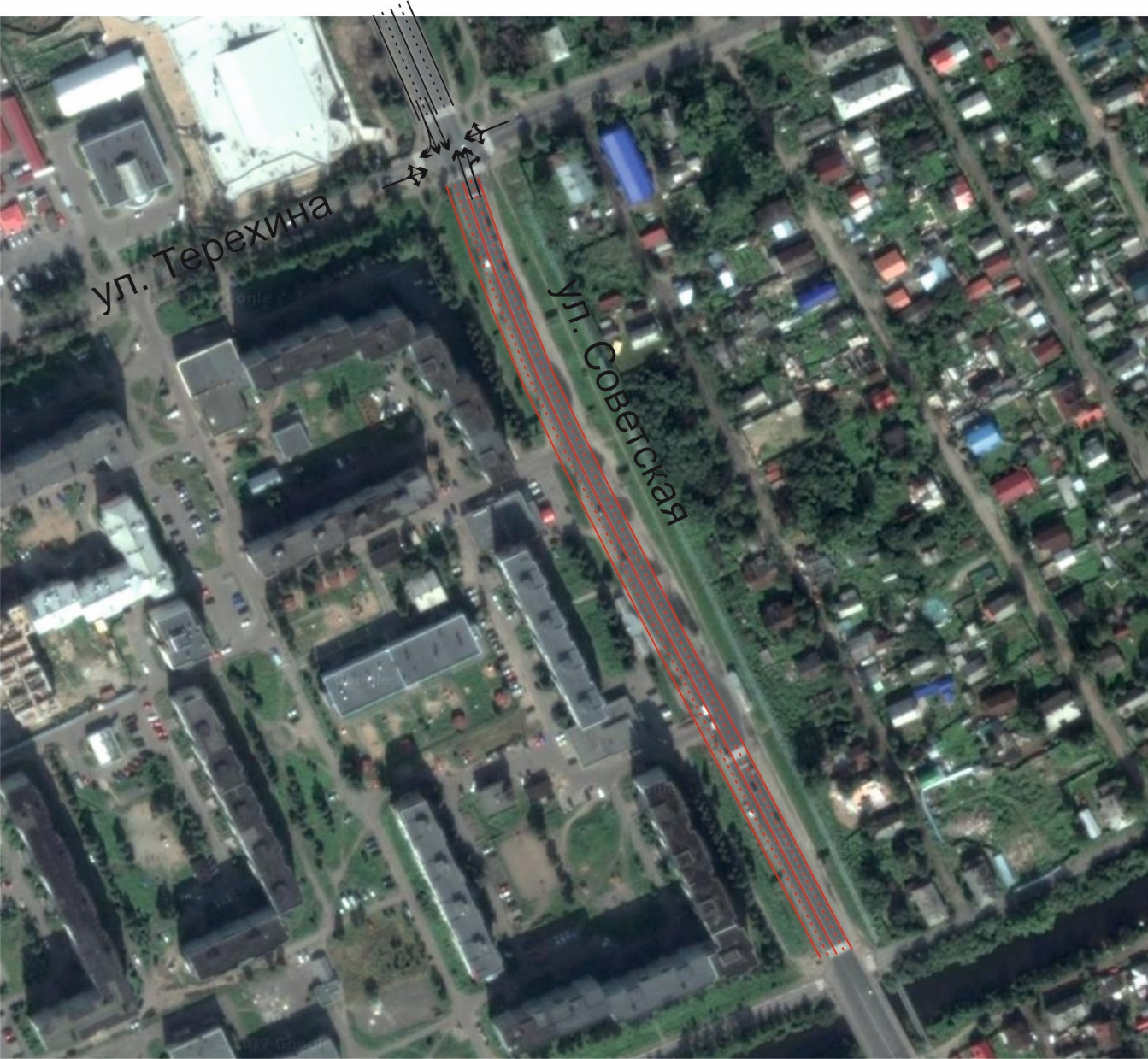 Рисунок 17 – Перспективная схема на пересечении ул. Терехина и ул. Советской.3.2.2. Пересечение ул. Терехина и проспекта Никольского (пл. Терехина)На рисунке 18 представлено существующее распределение транспортных потоков на пересечении ул. Терехина и проспекта Никольского (пл. Терехина)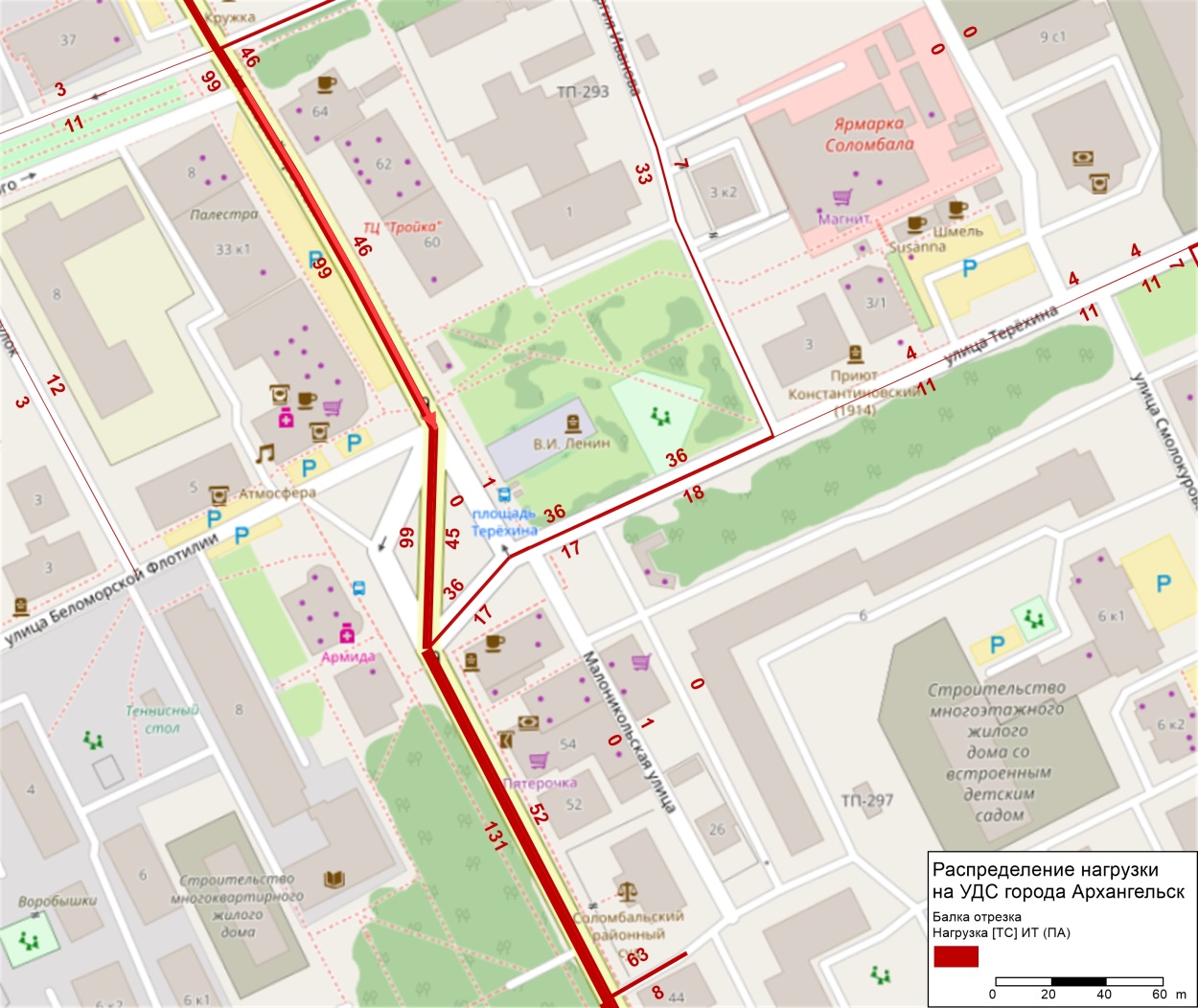 Рисунок 18 – Распределение потоков на пересечении ул. Терехина 
и проспекта Никольского (пл. Терехина).В рамках предварительных исследований было выявлено: пересечение обладает большой неэффективной площадью, из-за чего возникают множественные конфликтные ситуации между конфликтующими потоками транспорта. На данном пересечении в КСОДД производился анализ 2 вариантов проектирования:1)  Вариант 1 – организация саморегулируемого кольцевого пересечения;2) Вариант 2 – реконструкция площади с организацией двух разнесенных 
T– образных перекрёстков. На рисунках 19 – 20 представлены предполагаемые схемы движения в районе узла. 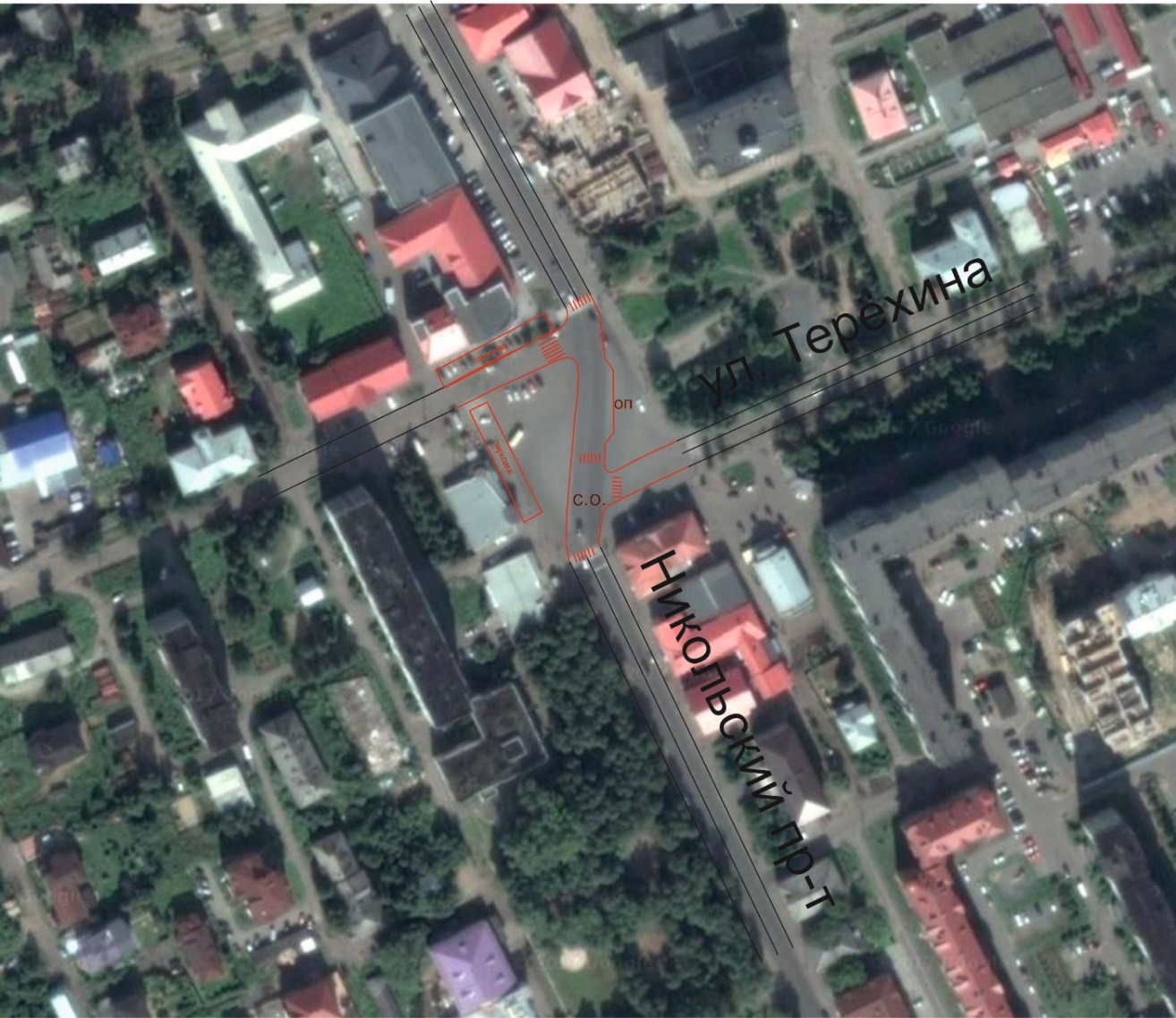 Рисунок 19 – Схема варианта 1 на пересечении ул. Терехина и проспекта Никольского (пл. Терехина) с двумя T– образными разнесенными пересечениями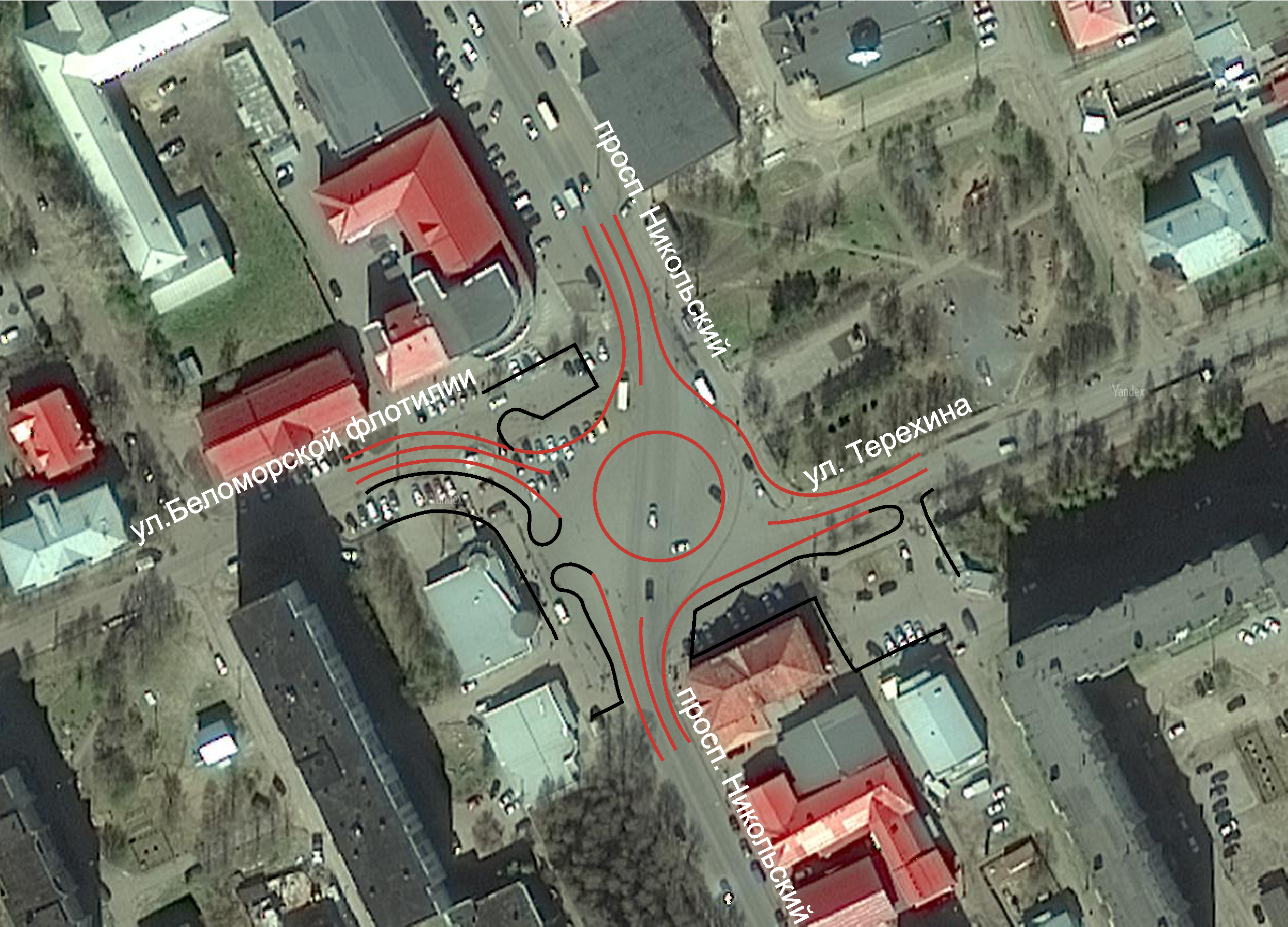 Рисунок 20 – Схема варианта 2 на пересечении ул. Терехина и проспекта Никольского 
(пл. Терехина) с кольцевым саморегулируемым пересечением.На рисунках 21 и 22 представлены сравнительные картограммы загруженности двух вариантов проектирования.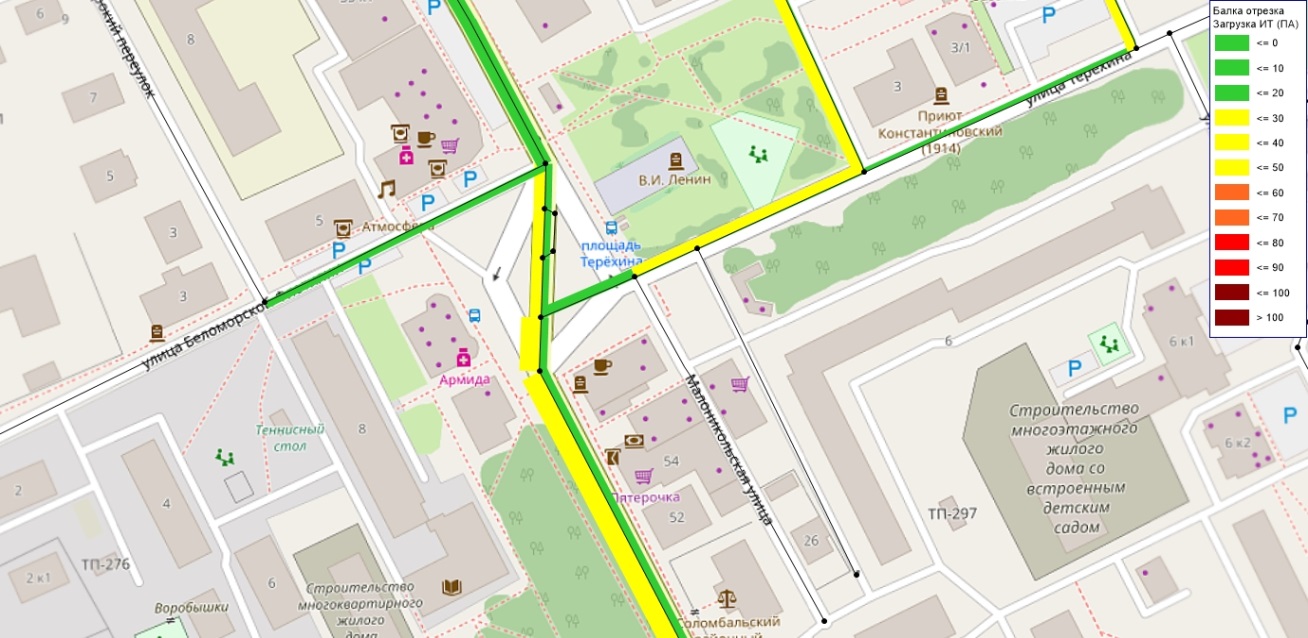 Рисунок 21 – Уровень загрузки при реализации варианта 1 на пересечении 
на пересечении ул. Терехина и проспекта Никольского (пл. Терехина). 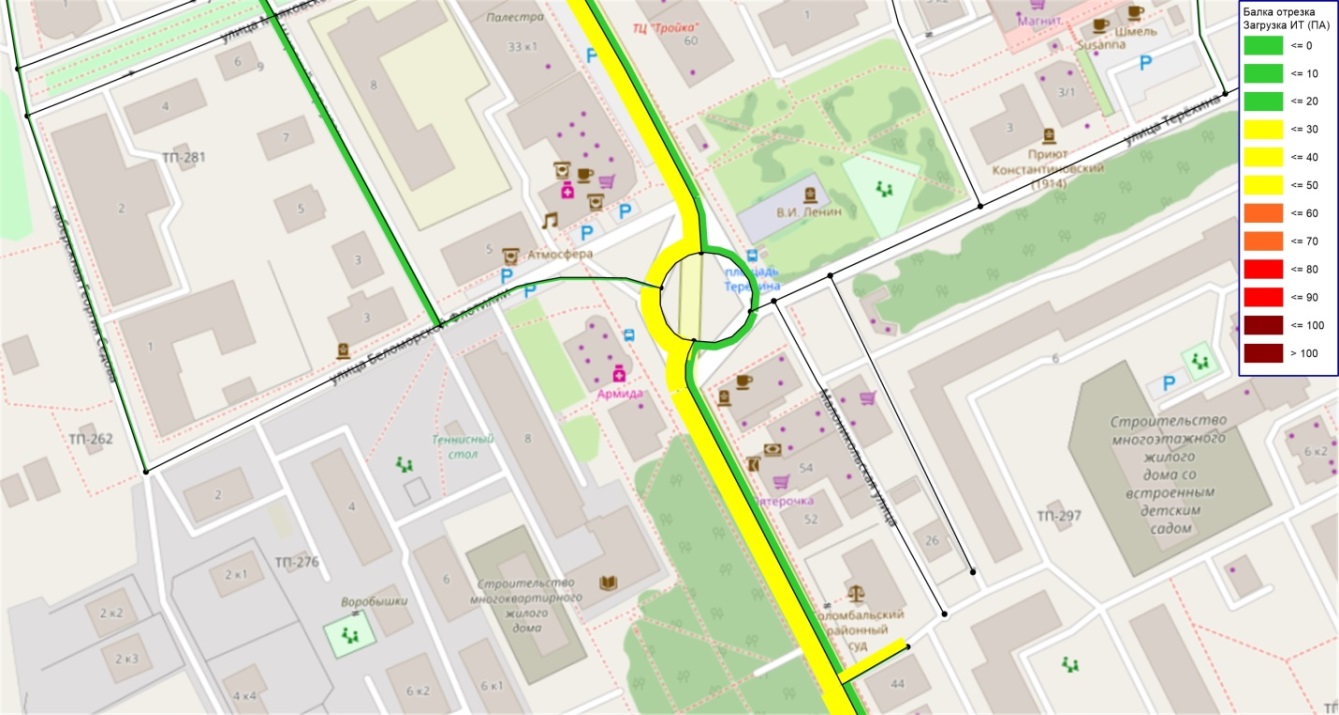 Рисунок 22 – Уровень загрузки при реализации варианта 2 на пересечении 
ул. Терехина и проспекта Никольского. В таблице 13 представлены сравнительные варианты на основе средней задержки 
в зоне пересечения.Таблица 13 – Сравнение вариантов проектированияВ соответствии с результатами наиболее эффективным вариантом является вариант 2. Это связанно с тем, что средняя задержка от влияния светофорных объектов выше. 3.2.3 Пересечение ул. Розы Люксембург и пр-кта Обводный каналВ рамках предварительных исследований было выявлено: возникают очереди при движении в сторону ул. Розы Люксембург по проспекту Обводный канал. Имеется влияние левого поворота на формирование очередей на перекрестке. На рисунке 23 показана картограмма нагрузок в районе пересечения. На данном пересечении в рамках КСОДД предлагается организовать два левоповоротных кармана по проспекту Обводный канал за счет реконструкции проспекта. На рисунке 24 представлена перспективная схема работы узла.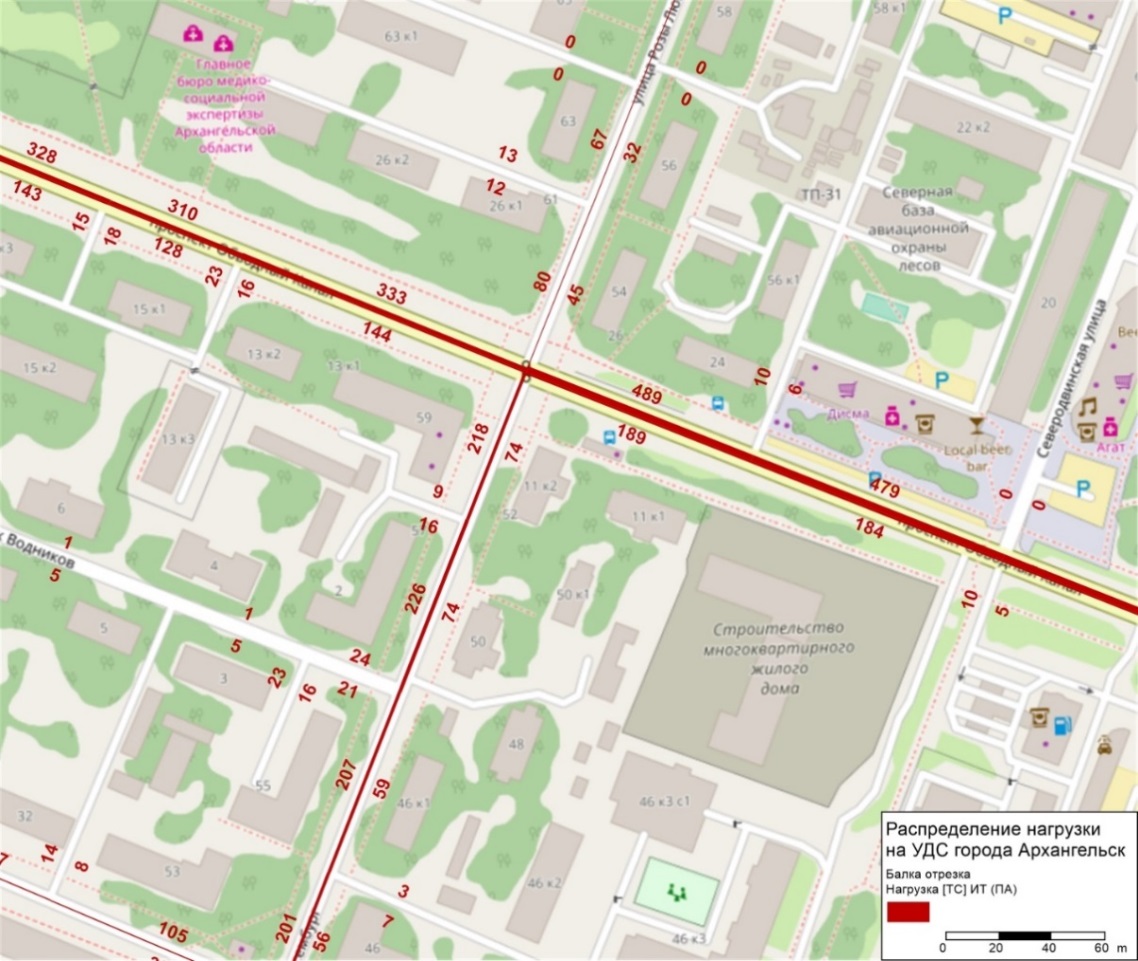 Рисунок 23 – Распределение потоков на пересечении ул. Розы Люксембург 
и пр-кта Обводный канал.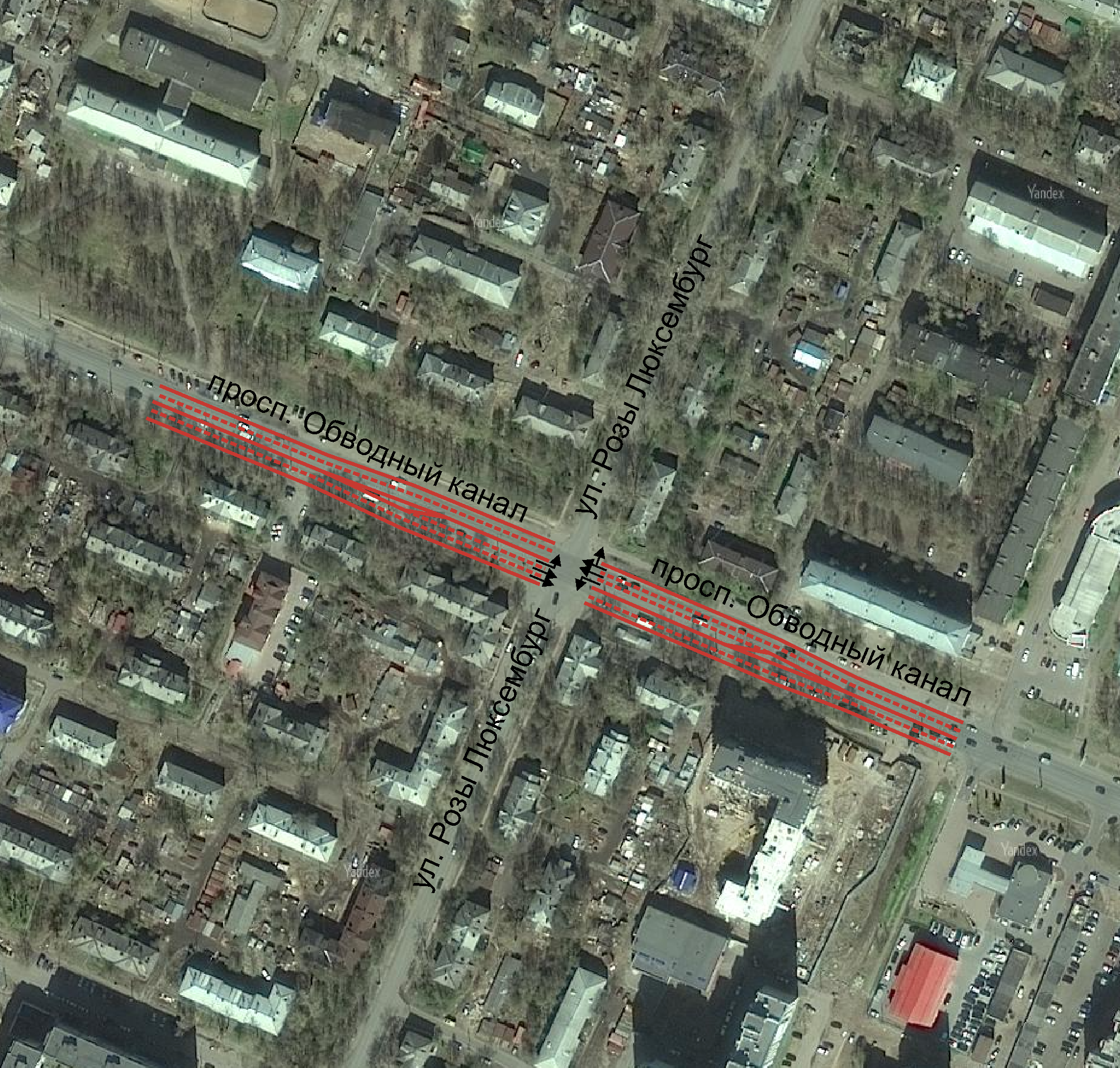 Рисунок 24 – Перспективная схема на пересечении ул. Розы Люксембург 
и пр-кт Обводный канал.Пересечение наб. Северной Двины и ул. Розы ЛюксембургВ рамках предварительных исследований было выявлено: наблюдаются систематические заторы по направлению к наб. Северной Двины. Очереди могут быть сформированы в виде сетевых заторов соединяющих сразу несколько пересечений.На данном пересечении в рамках КСОДД предлагается организовать правоповоротное уширение и перенастроить светофорное регулирование. На рисунках
25-26 представлена перспективная схема работы узла.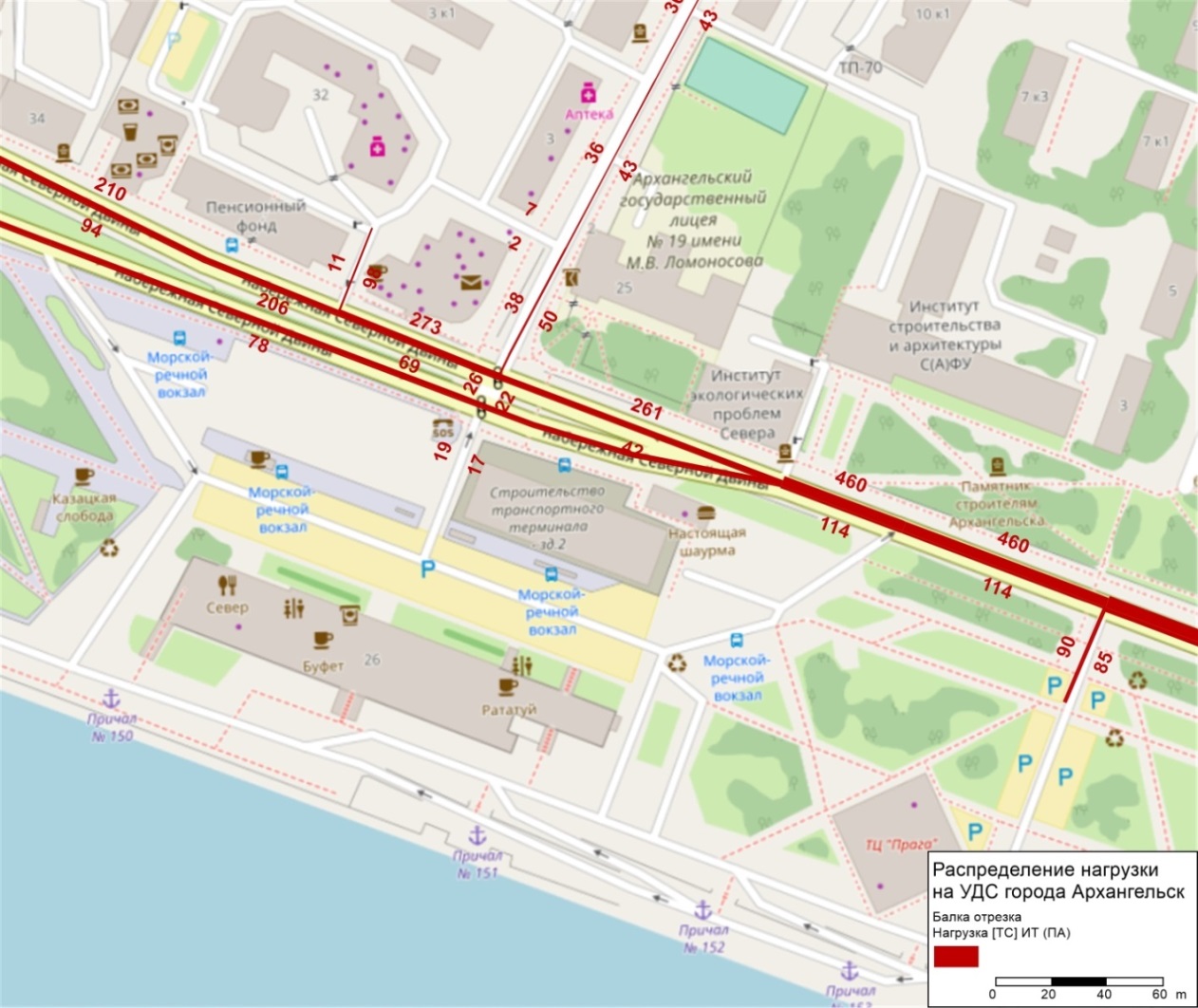 Рисунок 25 – Распределение потоков на пересечении наб. Северной Двины 
и ул. Розы Люксембург.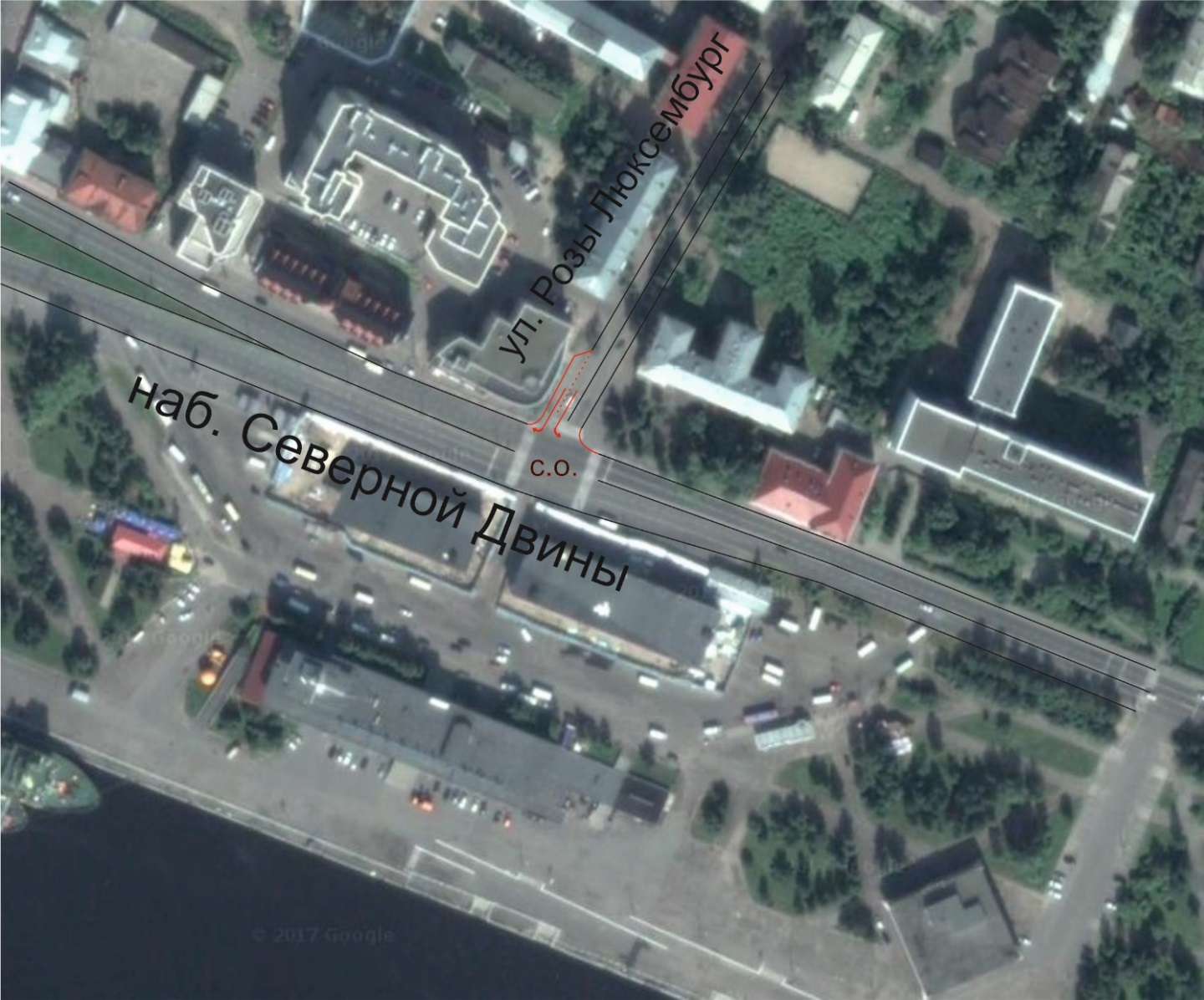 Рисунок 26 – Перспективная схема на пересечении наб. Северной Двины 
и ул. Розы Люксембург.3.2.5. Пересечение Окружного шоссе – Талажского шоссеВ рамках предварительных исследований было выявлено: возникают задержки 
в движении и очереди на подходах к саморегулируемому кольцевому пересечению, имеется нехватка пропускной способности. На данном пересечении в рамках КСОДД предлагается следующие варианты оптимизации. Вариант 1. На ж/д переезде организация автоматического шлагбаума и барьеров. Реконструкция переезда с улучшением качества покрытия на переезде. На пересечении с проездом Сибиряковцев оптимизация режимов работы светофорного объекта 
(рисунок 27).  Вариант 2. Строительство эстакады над ж/д переездом и оптимизация светофора по варианту 1 (рисунок 28), по варианту 2 (рисунок 29).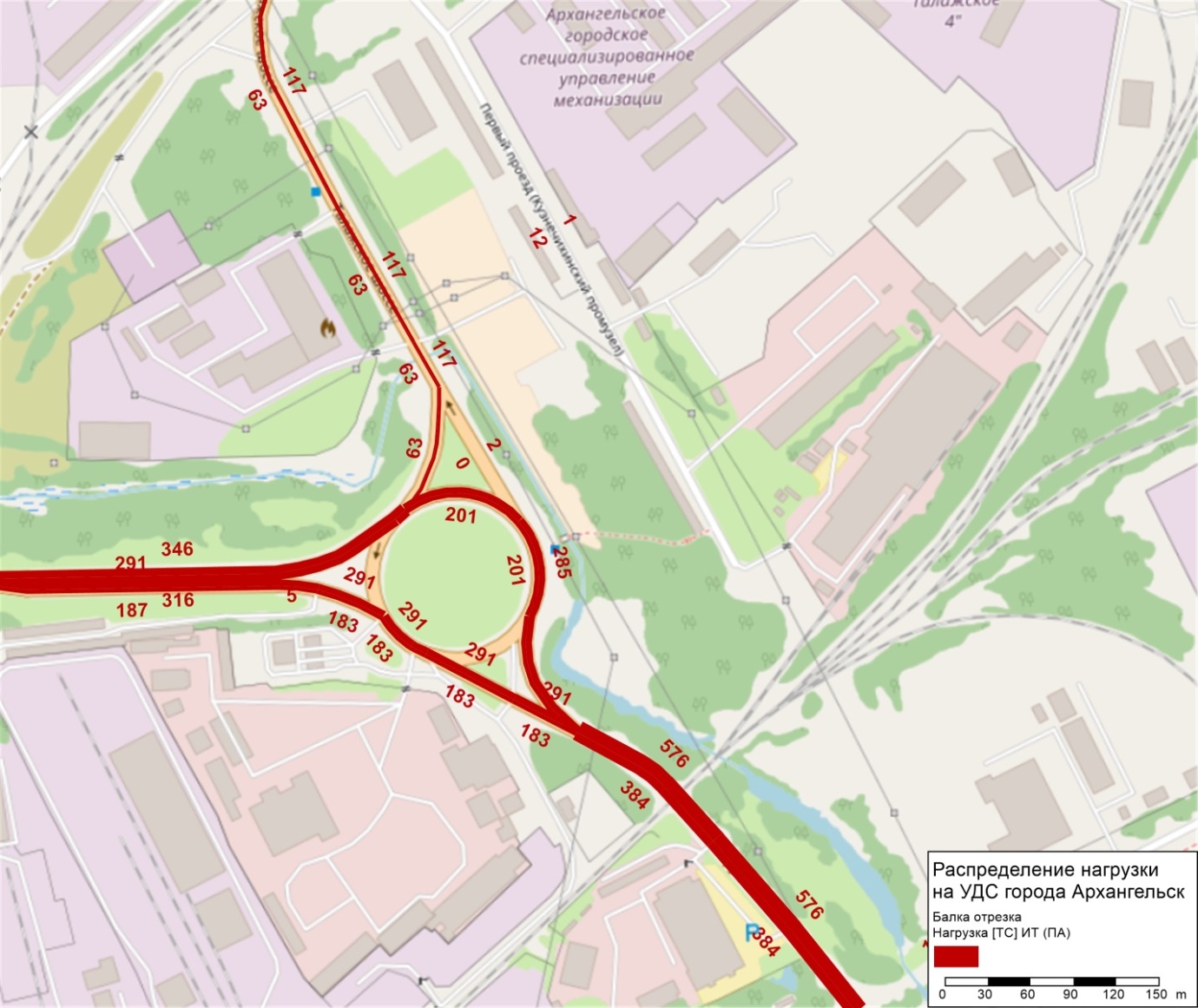 Рисунок 27 – Распределение потоков на пересеченииОкружное шоссе – Талажское шоссе.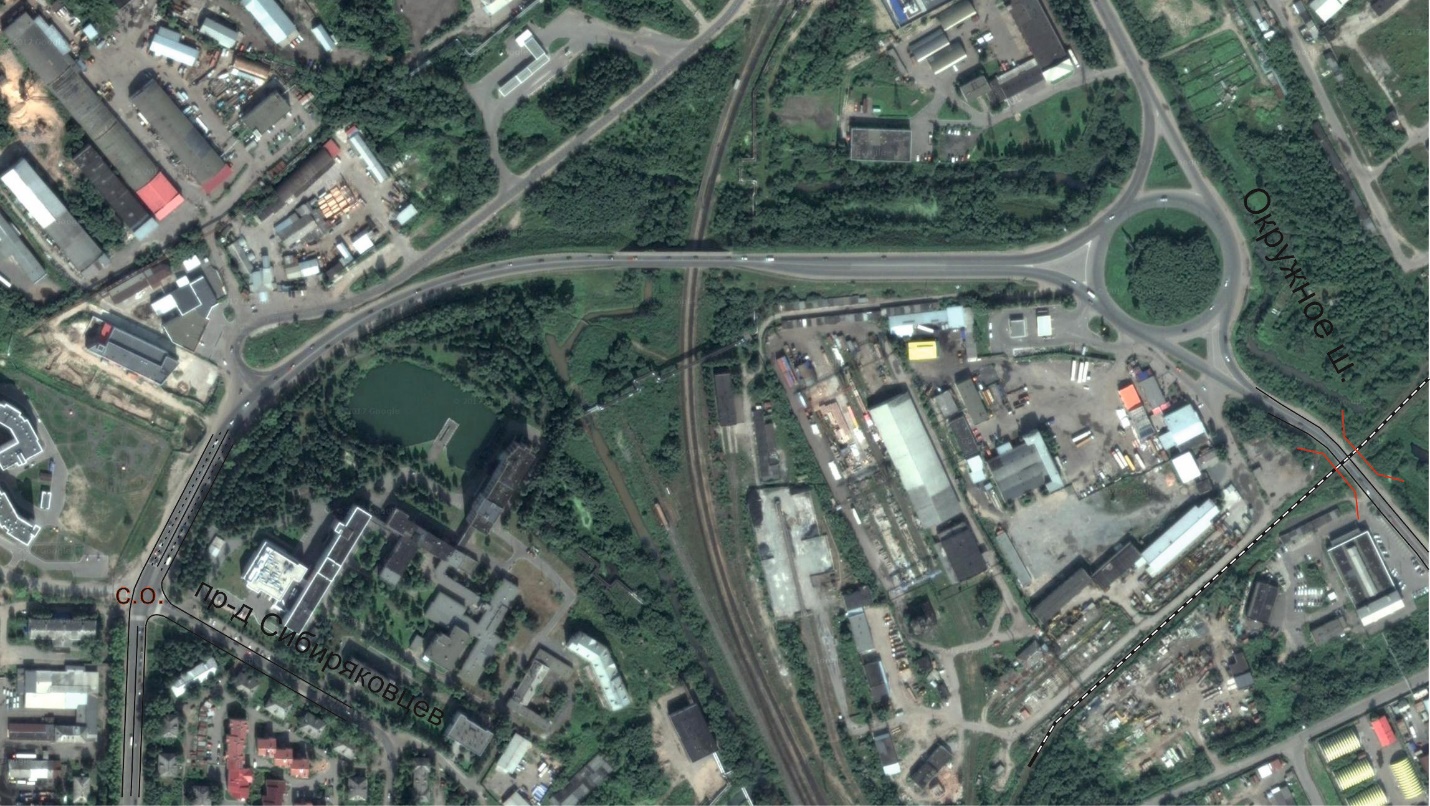 Рисунок 28 – Перспективная схема на пересечении Окружное шоссе – Талажское шоссе. Вариант 1.Рисунок 29 – Перспективная схема на пересечении
 Окружное шоссе – Талажское шоссе. Вариант 2.3.2.6. Пересечение ул. Таймырской – ул. Советской – ул. ВалявкинаПо результатам обследования были выявлены затруднения движения транспорта на пересечении ул.Таймырской – ул.Советской – ул.Валявкина вследствие высокой интенсивности движения транзитного транспорта, отсутствия разметки и не ясной организации движения на площади в районе пересечения улиц. Имеется значительное число конфликтных потоков. ТС при движении на ул. Валявкина осуществляют поворот 
в произвольном месте, создавая аварийную ситуацию на всем пересечении.Общий вид транспортной схемы моделируемого участка УДС выполненной 
в программном пакете PTV Vision VISSIM показан на рисунке 30.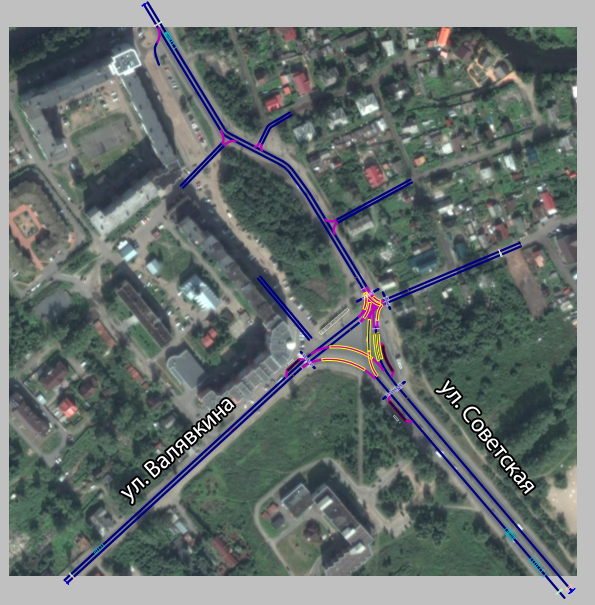 Рисунок 30 – Транспортная схема пересечения ул. Таймырской – 
ул. Советской – ул. Валявкина.Симуляция транспортных потоков в 3D режиме представлена на рисунке 31.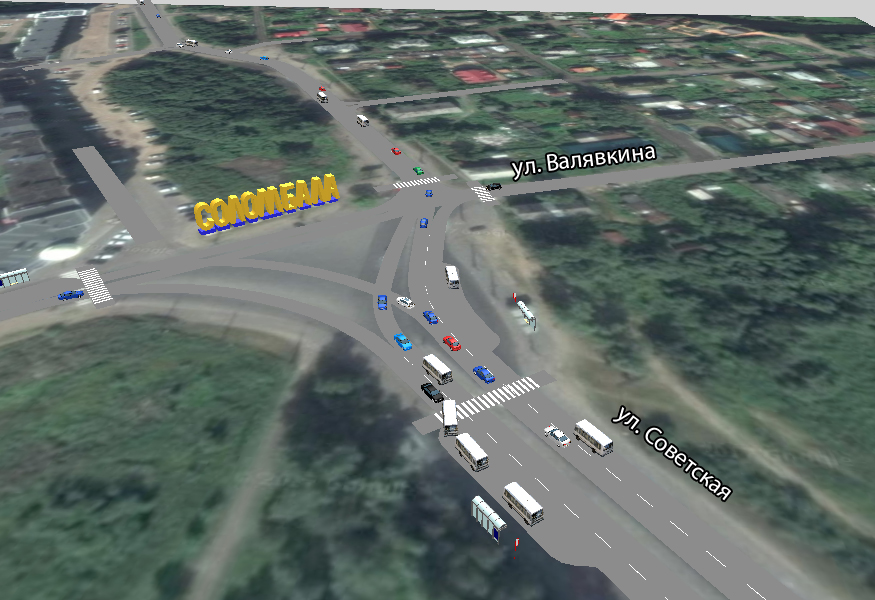 Рисунок 31 – 3D визуализация движения транспортных потоков на пересечении
ул. Таймырской – ул. Советской – ул. Валявкина.Для повышения безопасности движения предлагаются 5 вариантов проектирования, отличающиеся стоимостью и организацией движения на пересечении:Вариант 1 – обустройство светофорного регулирования.При данном варианте производится устройство светофорного объекта на пересечении улиц Советской и Валявкина. Разметкой и конструктивными элементами необходимо организовать регулируемое пересечение. Транспортная схема представлена на рисунке 32.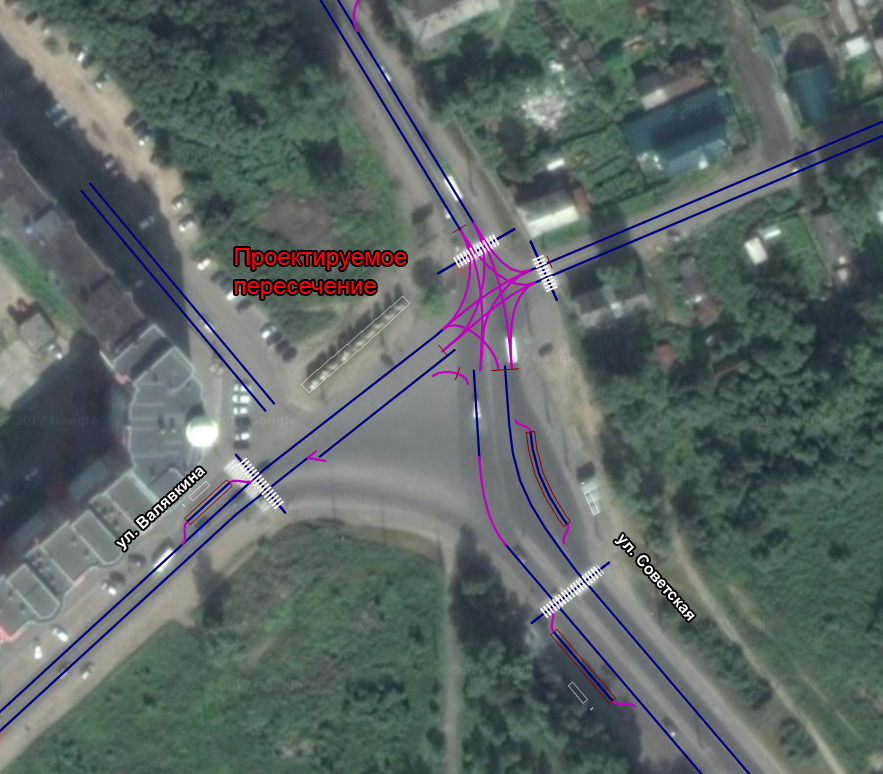 Рисунок 32 – Транспортная схема для варианта проектирования 1Предлагаемый пофазный разъезд и новый цикл представлены на рисунке 33 и таблице 14.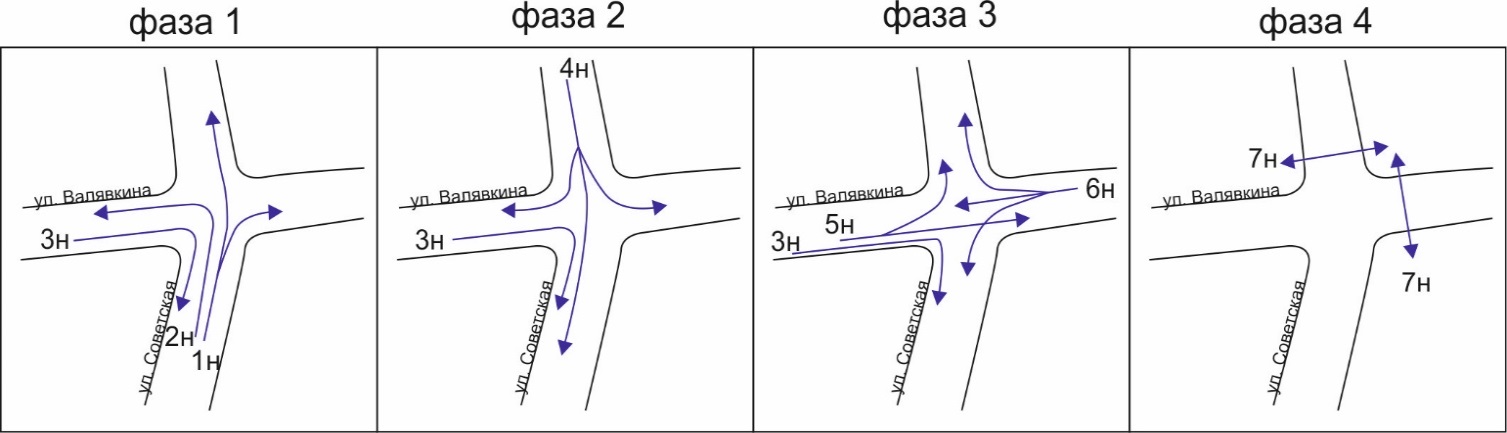 Рисунок 33 – Схема пофазного разъезда для варианта проектирования 1.Таблица 14 – Режимы работы светофорного объектаВариант 2 – реконструкция узла со строительством большого кольцевого пересечения.Во втором варианте предлагается реконструкция узла со строительством большого кольцевого пересечения от ул. Валявкина до ул. Закимовского, вокруг существующих насаждений. Транспортная схема представлена на рисунке 34.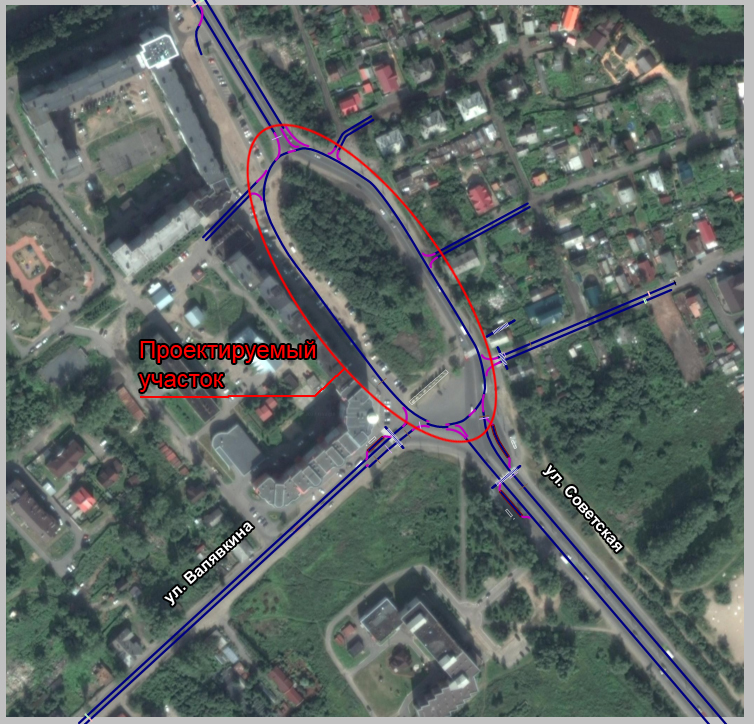 Рисунок 34 – Транспортная схема для варианта проектирования 2.Вариант 3 – реконструкция узла со строительством кольцевого пересечения среднего диаметра.В третьем варианте предлагается реконструкция узла со строительством кольцевого пересечения среднего диаметра ул.Советская – ул.Валявкина перед сущест-вующей надписью "Соломбала". В результате строительства остановочный пункт при движении  в направлении ул. Краснофлотской будет перенесен за кольцевое пересечение. Транспортная схема представлена на рисунке 35.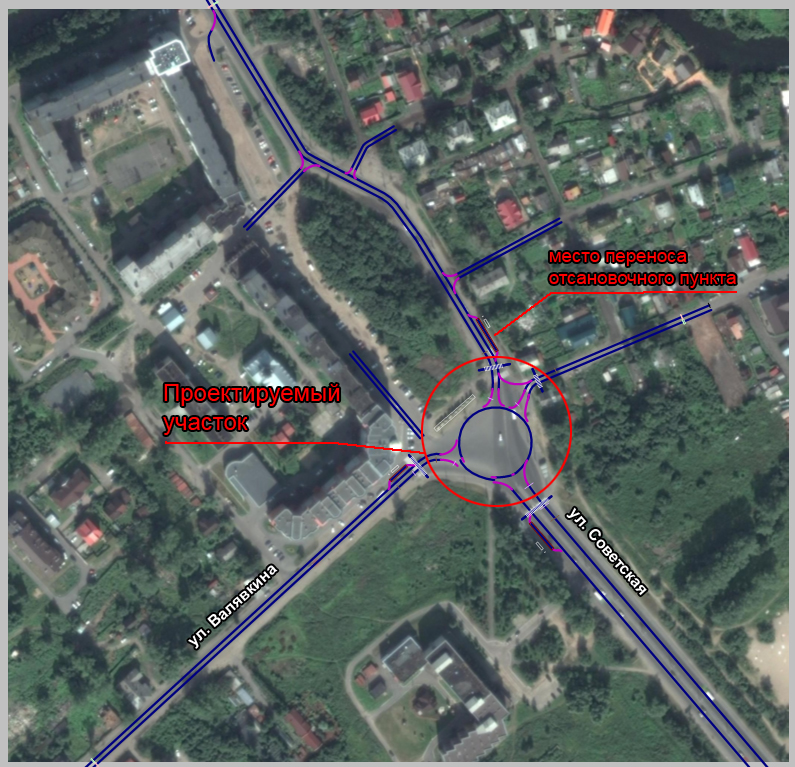 Рисунок 35 – Транспортная схема для варианта проектирования 3.Вариант 4 – реконструкция узла со строительством эстакады для транзитного движения потока по ул. Советской.В четвертом варианте предлагается реконструкция узла со строительством эстакады для транзитного движения потока по ул. Советской. Транспортная схема представлена на рисунках 37-38. Для обеспечения распределения потоков на ул. Валявкина в месте старого пересечения предусмотрено строительство светофорного объекта. В процессе строительства потребуется перенос надписи "Соломбала".Предлагаемый пофазный разъезд и новый цикл представлены на рисунке 36 
и таблице 15.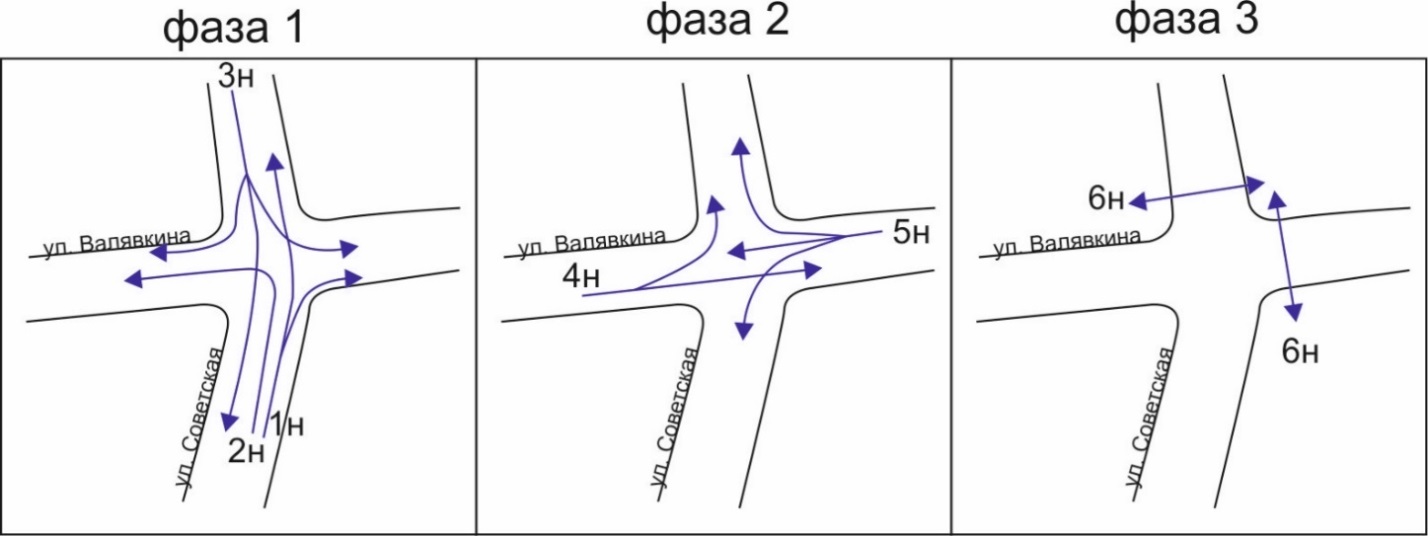 Рисунок 36 – Схема пофазного разъезда для варианта проектирования 4.Таблица 15 – Режимы работы светофорного объекта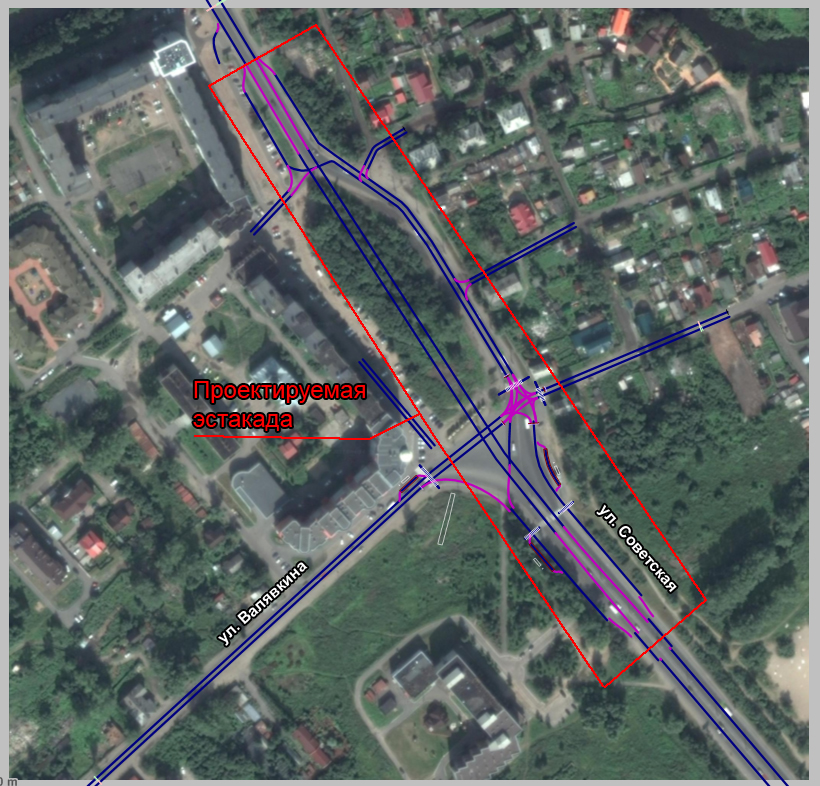 Рисунок 37 – Транспортная схема для варианта проектирования 4.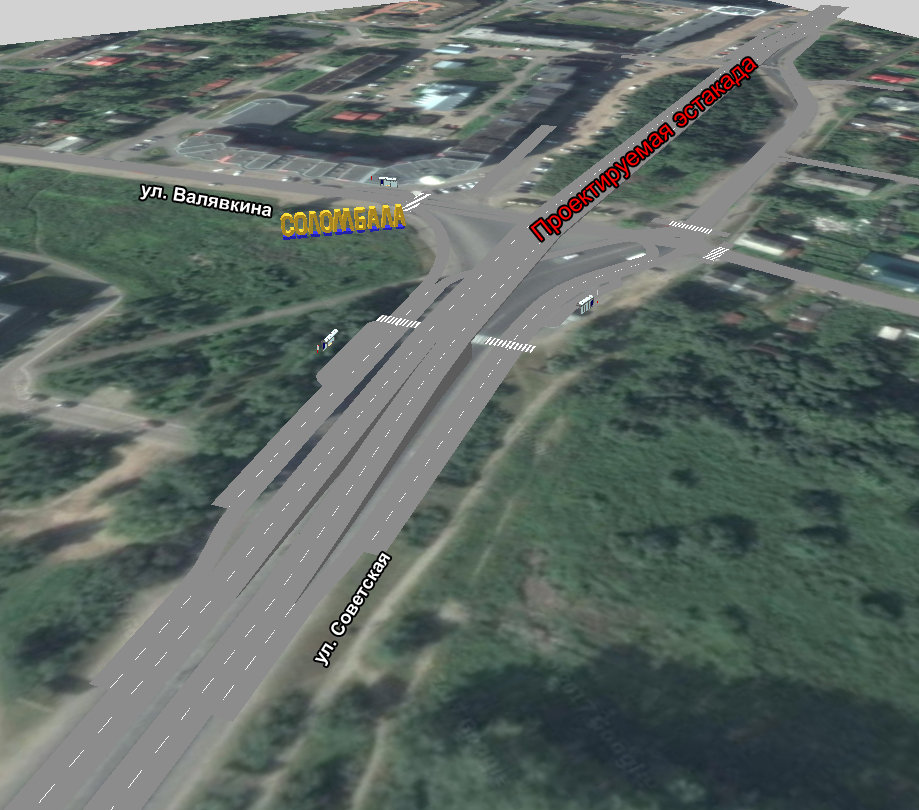 Рисунок 38 – Визуализация транспортной схемы для варианта проектирования 4.Вариант 5 – Реконструкция ул.Советской (спрямление) c устройством пересечения 
с ул. Валявкина в одном уровне в виде кольцевого пересечения среднего диаметра.В пятом варианте предполагается реконструкция ул.Советской (спрямление), 
c устройством пересечения с ул. Валявкина в одном уровне в виде кольцевого пересечения среднего диаметра. В результате строительства будет перенесен остановочный пункт при движении в направлении ул. Краснофлотской за кольцевое пересечение на спрямленный участок улицы. Транспортная схема представлена на рисунке 39.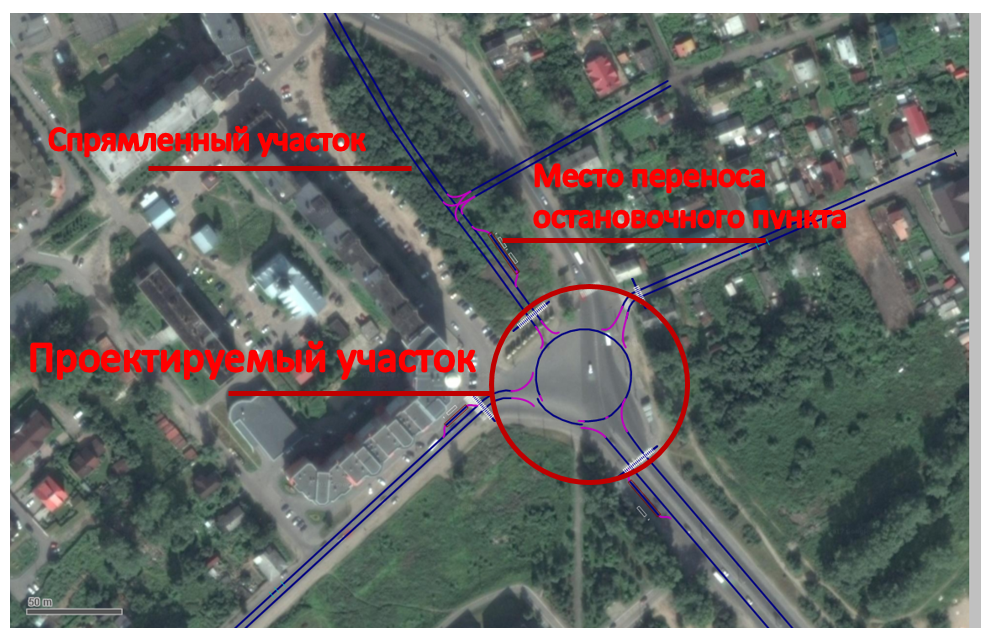 Рисунок 39 – Транспортная схема для варианта проектирования 5.Для выбора оптимального варианта проектирования необходимо сравнить количественные показатели, такие как среднее время в пути и средняя скорость для каждого из вариантов проектирования. Результаты и сравнение измерений представлены в таблицах 16-18.Таблица 16 – Сравнение среднего времени в пути для пересечения ул. Таймырской –       ул.Советской – ул. Валявкина (въезд в район Соломбала) по вариантам проектированияТаблица 17 – Сравнение средней скорости в сети для пересечения ул.Таймырской – 
ул. Советской – ул. Валявкина (въезд в район Соломбала) по вариантам проектированияТаблица 18 – Сравнение времени задержек в сети для пересечения ул.Таймырской – ул.Советской – ул. Валявкина (въезд в район Соломбала) по вариантам проектированияДля наглядного отображения условий движения на УДС в районе рассматриваемого пересечения на рисунках 40–44 приведены карты скорости движения на  УДС для 1–5 вариантов соответственно.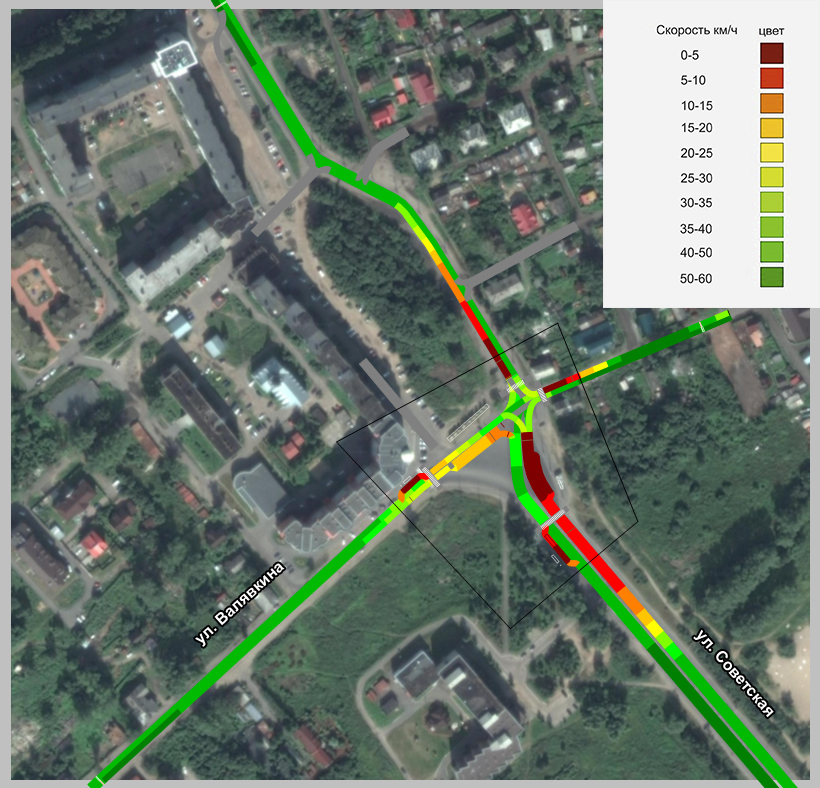 Рисунок 40 – Карта скорости движения на УДС в районе пересечения
 для варианта проектирования 1.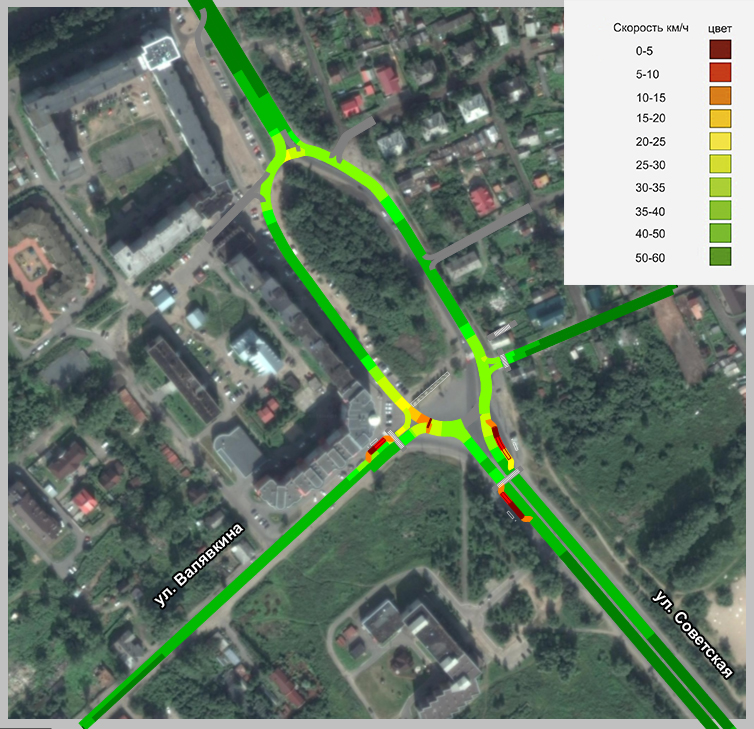 Рисунок 41 – Карта скорости движения на УДС в районе пересечения
 для варианта проектирования 2.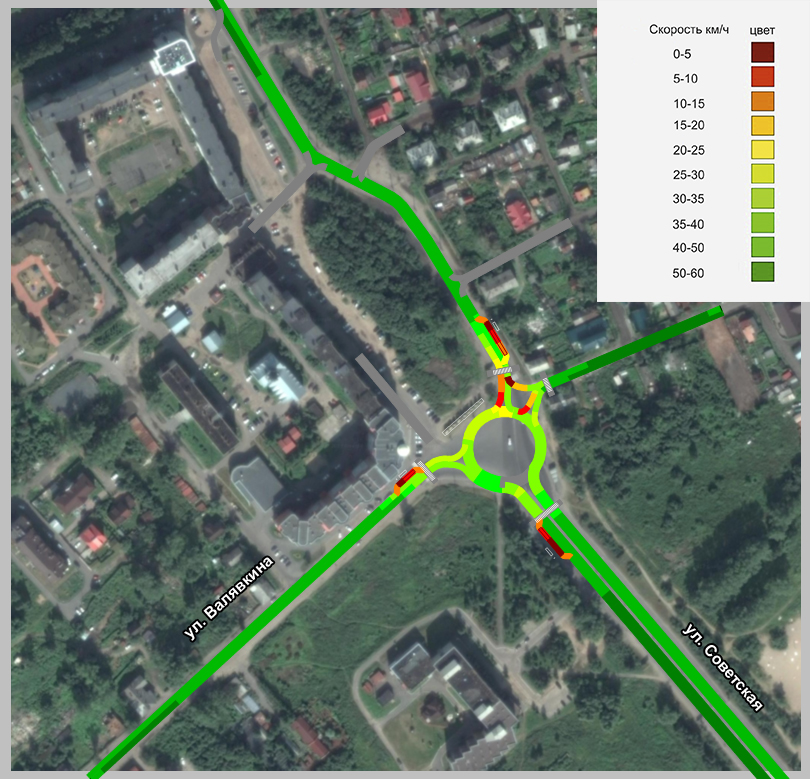 Рисунок 42 – Карта скорости движения на УДС в районе пересечения
 для варианта проектирования 3.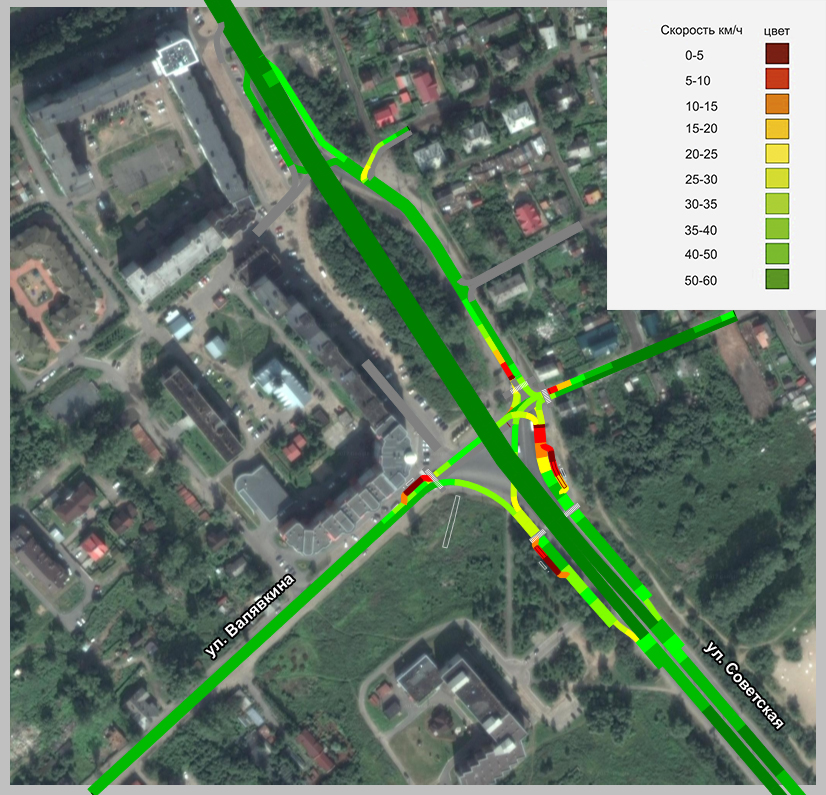 Рисунок 43 – Карта скорости движения на УДС в районе пересечения для варианта проектирования 4.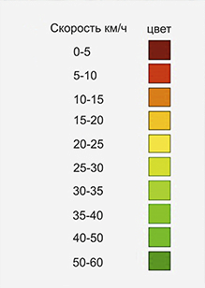 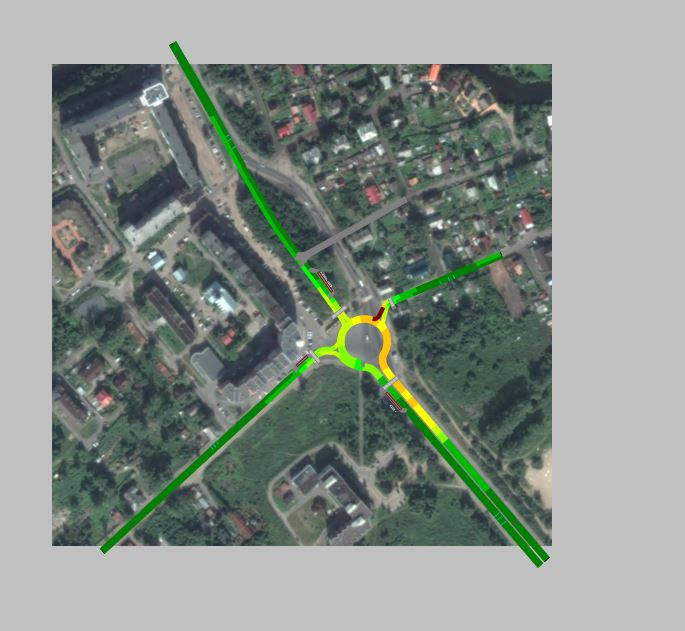 Рисунок 44 – Карта скорости движения на УДС в районе пересечения для варианта проектирования 5.При анализе численных значений основных параметров транспортного потока было выявлено:оптимальным по показателю времени в пути является вариант проектирования 5;оптимальным по показателю средней скорости транспортного потока является вариант проектирования 2;оптимальным по показателю среднего времени задержки на пересечении является вариант проектирования 4.По результатам проведенного моделирования можно сделать следующие выводы:1. В качестве минимальных рекомендаций, для упорядочивания движения, а также обеспечения безопасности движения транспортных средств и пешеходов рекомендуется введение светофорного регулирования (вариант 1). Данное мероприятие несмотря на снижение всех транспортных показателей позволит повысить безопасность движения в узле.2. Наиболее оптимальный вариант с точки зрения затрат и изменения показателей движения является вариант 3. Кольцевое движение позволит обеспечить достаточную пропускную способность пересечения и безопасность движения для всех участников.3. По всем предлагаемым в рамках КСОДД вариантам, несмотря на незначительные локальные ухудшения дорожного движения, значительно повышается безопасность движения.3.2.7. Пересечение пр-кта Ленинградского – наб.Северной Двины – 
ул. КоммунальнойПо результатам обследования на пересечении пр-кта Ленинградского – 
наб.Северной Двины – ул.Коммунальной были выявлены затруднения движения транспорта вследствие высокой интенсивности движения транспорта в направлении центра города. На узле пересекаются высокоинтенсивные потоки ТС, следующие 
в направлении ул. Павла Усова и совершающие левый поворот с пр-кта Ленинградского 
в сторону наб.Северной Двины. Также, в сторону пр-кта Ломоносова следует значи-тельное количество ТС, поток, поворачивающий налево в соответствии с циклом светофорного регулирования, вынужден занимать левую полосу в ожидании разрешающего сигнала, тем самым затрудняя движение потока в прямом направлении.При движении к ул.Павла Усова на подъезде к рассматриваемому узлу движение по двум полосам, затем после перекрестка водители вынуждены перестроиться в одну полосу. Одновременно с движением прямо, ТС совершают поворот налево на 
ул. Коммунальную, занимая проезжую часть и препятствуя движению прямо.Общий вид транспортной схемы моделируемого участка УДС, выполненной 
в программном пакете PTV Vision VISSIM, показан на рисунке 45. Симуляция транспортных потоков в 3D режиме представлена на рисунке 46.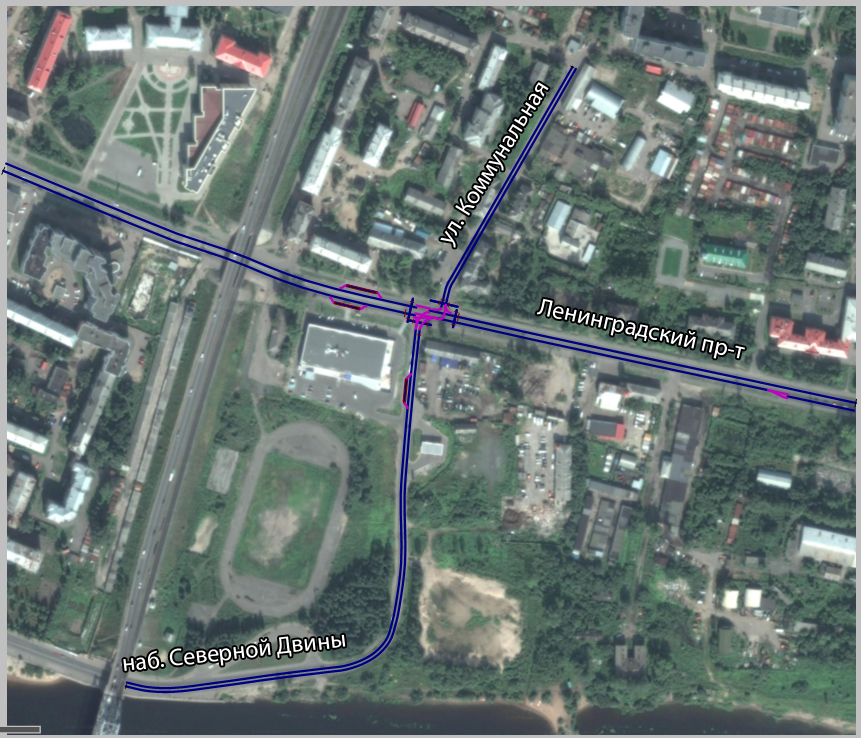 Рисунок 45 – Транспортная схема пересечения пр-кта Ленинградского –
наб. Северной Двины – ул. Коммунальной.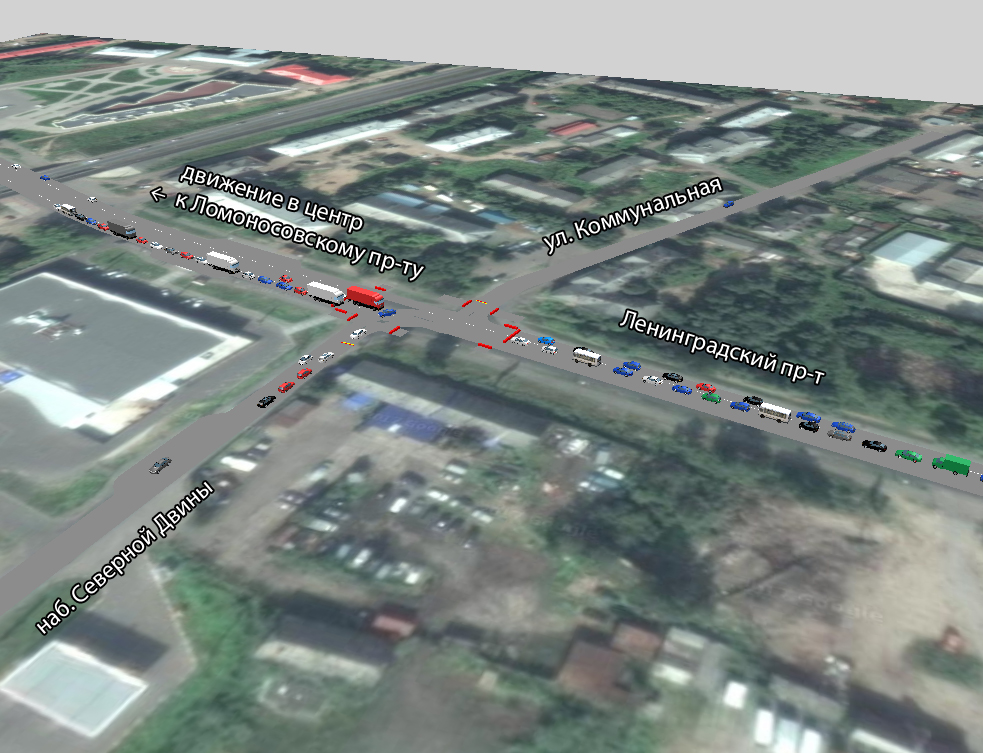 Рисунок 46 – 3D визуализация движения транспортных потоков.Для повышения безопасности движения предлагаются 3 варианта проектирования, отличающиеся стоимостью и организацией движения на пересечении.Вариант 1 – реконструкция с расширением проезжей части до двух полос при движении.В данном варианте предлагается реконструкция с расширением проезжей части до двух полос при движении в сторону ул. Павла Усова. При данном мероприятии организация движения на перекрестке сохраняется, а пофазный разъезд и светофорный цикл изменен в соответствии с интенсивностью потоков.Транспортная схема представлена на рисунке 47. Предлагаемый пофазный разъезд и новый цикл представлены на рисунке 48 и таблице 19.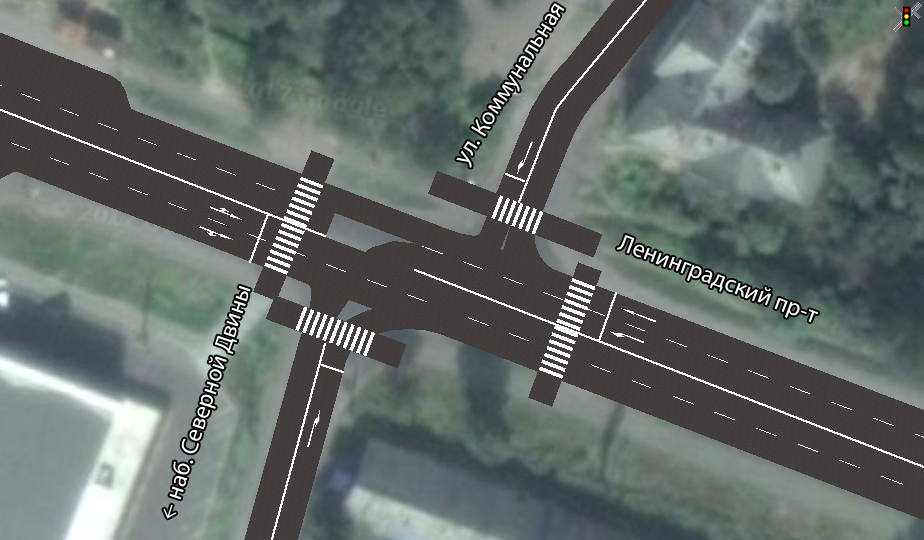 Рисунок 47 – Транспортная схема для варианта проектирования 1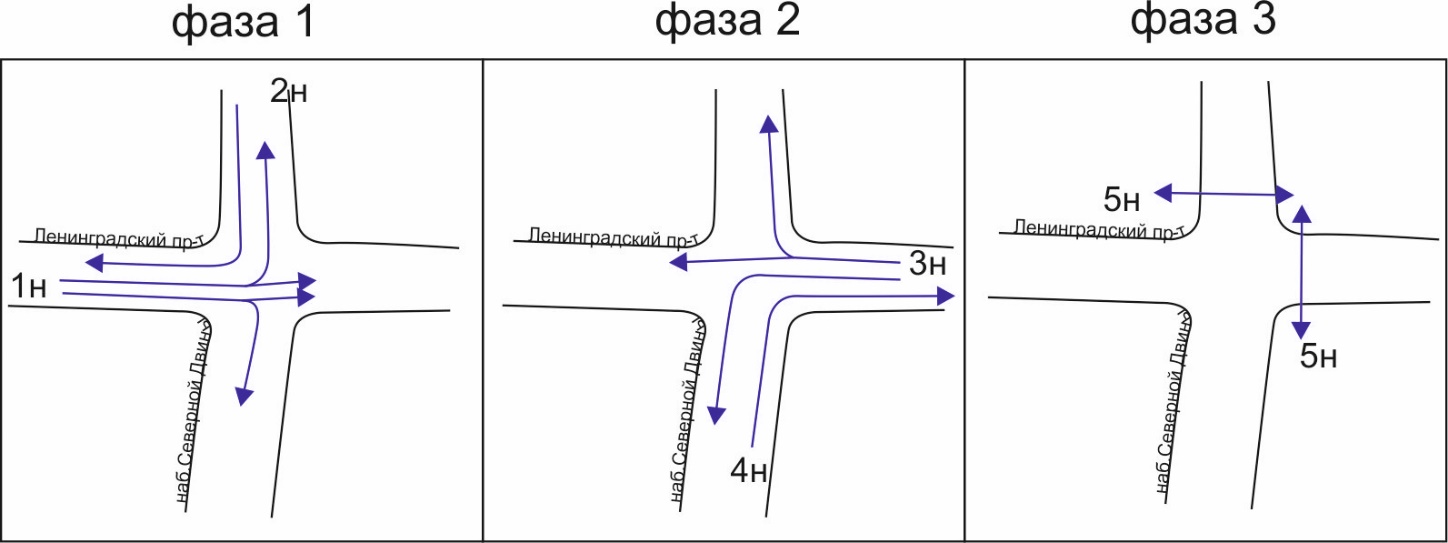 Рисунок 48 – Схема пофазного разъезда для варианта проектирования 1Таблица 19 – Режимы работы светофорного объектаВариант 2 – отмена поворота налево.Во втором варианте предлагается изменение организации движения. При движении по пр-кту Ленинградскому исключить поворот налево к наб. Северной Двины. При этом изменится пофазный разъезд и цикл светофорного объекта. Транспортная схема представлена на рисунке 49. Предлагаемый пофазный разъезд и новый цикл представлены на рисунке 50 и таблице 20.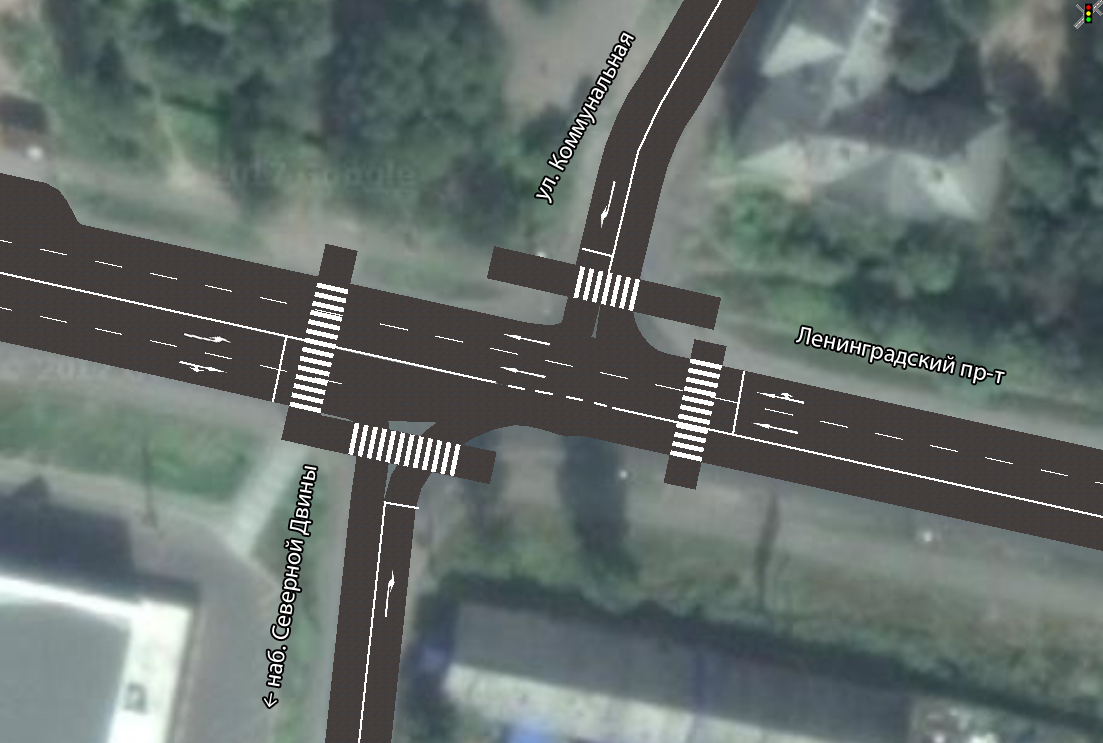 Рисунок 49 – Транспортная схема для варианта проектирования 2.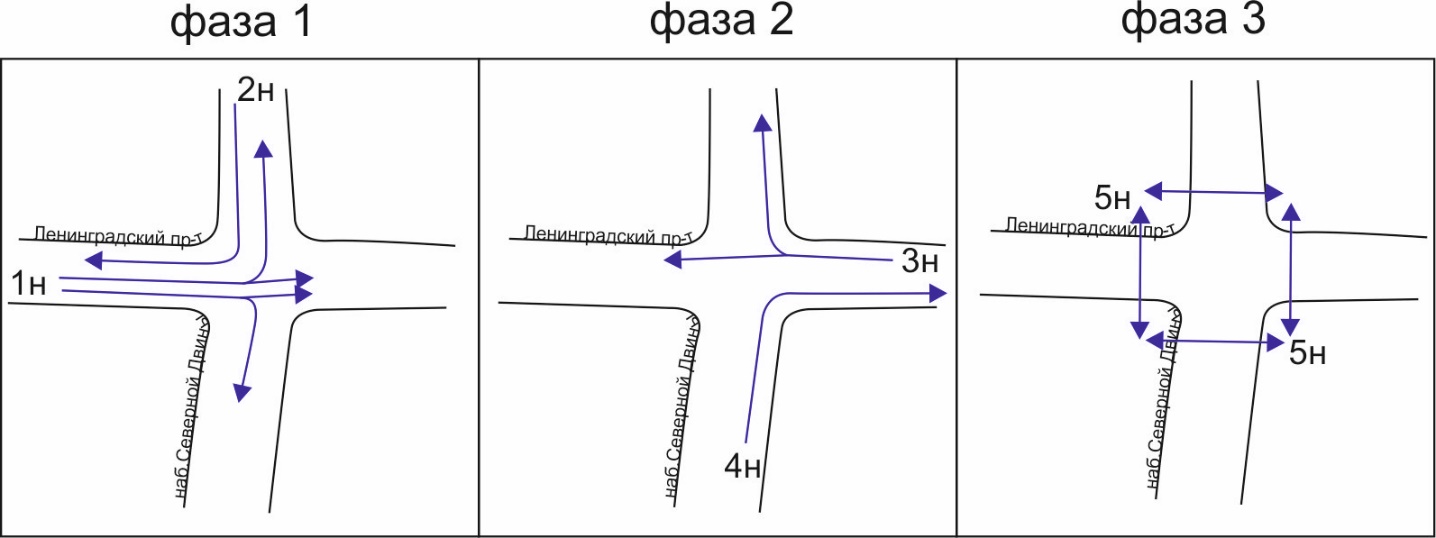 Рисунок 50 – Схема пофазного разъезда для варианта проектирования 1.Таблица 20 – Режимы работы светофорного объектаВариант 3 – строительство развязки в разных уровнях.В третьем варианте предлагается строительство развязки в разных уровнях. При движении по пр-кту Ленинградскому построить эстакаду для выделенного поворота налево к наб.Северной Двины. При этом изменится пофазный разъезд и цикл светофорного объекта. Для организации движения необходимо провести реконструкцию 
с расширением проезжей части до двух полос при движении в сторону ул. Павла Усова. Также предлагается реконструкция наб.Северной Двины, от пр-кта Ленинградского 
до Северодвинского моста с организацией движения по 4 полосам (2+2). В связи со строительством эстакады потребуется перенос остановочного пункта дальше от перекрестка. Для строительства развязки и расширения проезжей части улиц потребуется частичный выкуп земли расположенных рядом складских территорий. Транспортная схема представлена на рисунках 51-52. Предлагаемый пофазный разъезд 
и новый цикл представлены на рисунке 53 и таблице 21.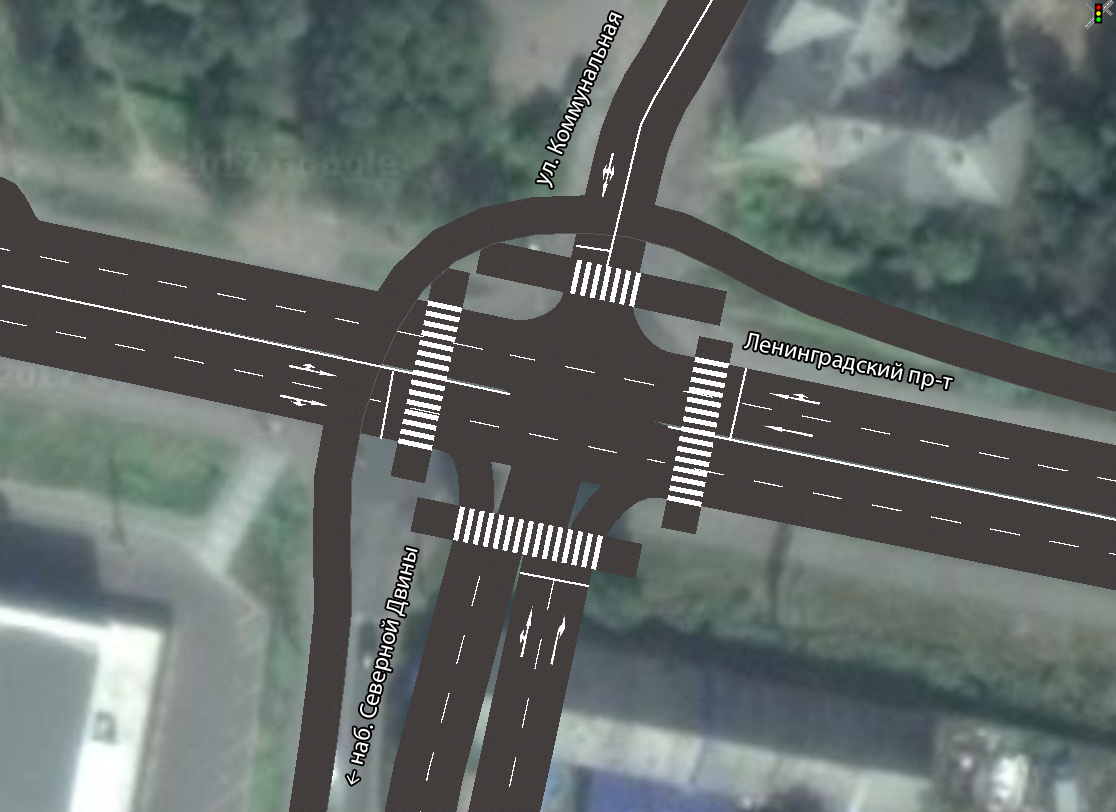 Рисунок 51 – Транспортная схема для варианта проектирования 3.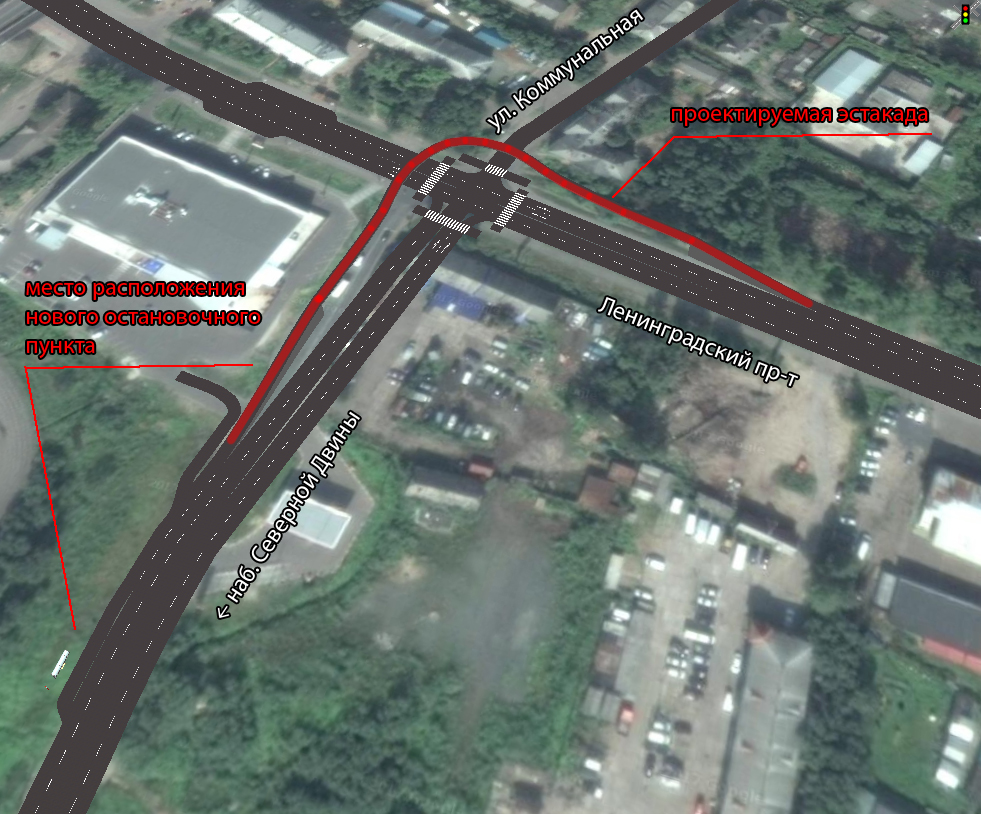 Рисунок 52 – 3D визуализация предлагаемых мероприятий.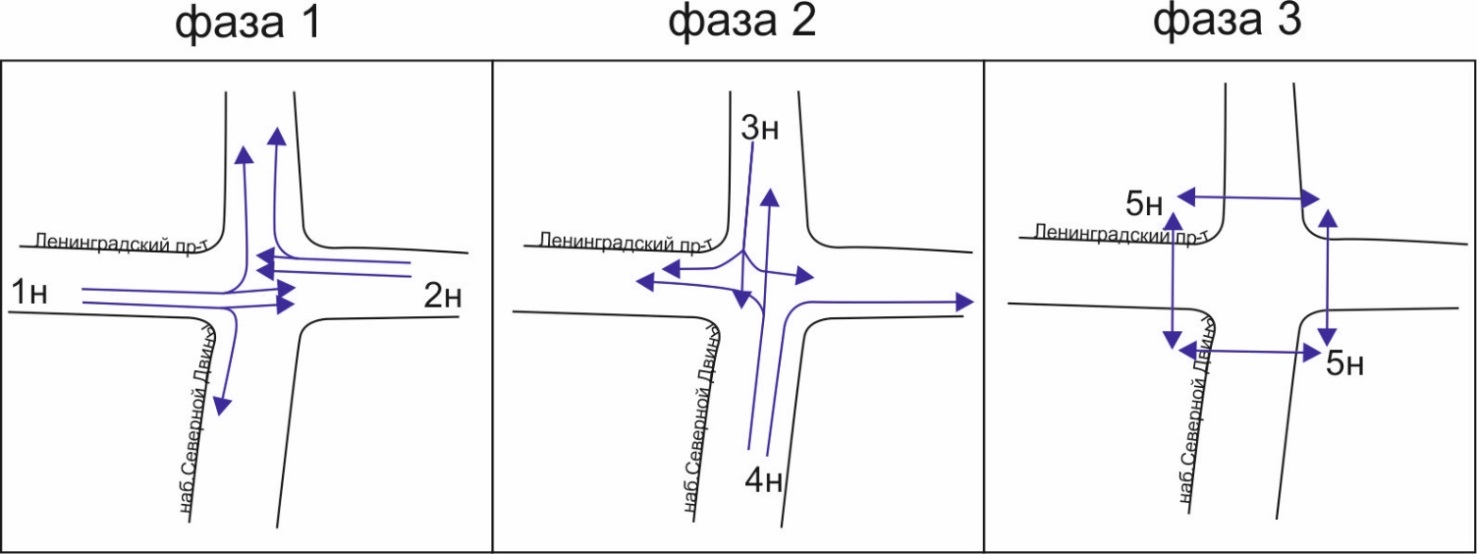 Рисунок 53 – Схема пофазного разъезда для варианта проектирования 1.Таблица 21 – Режимы работы светофорного объектаДля выбора оптимального варианта проектирования необходимо сравнить количественные показатели, такие как среднее время в пути и средняя скорость для каждого из вариантов проектирования. Результаты и сравнение измерений представлены 
в таблицах 22-24.Таблица 22 – Сравнение среднего времени в пути для пересечения пр-кта Ленинградского – наб. Северной Двины – ул. Коммунальной по вариантам проектированияТаблица 23 – Сравнение средней скорости в сети для пересечения пр-кта Ленинградского – наб.Северной Двины – ул. Коммунальной по вариантам проектированияТаблица 24 – Сравнение времени задержек в сети на пересечении пр-кта Ленинградского – наб. Северной Двины – ул. Коммунальной по вариантам проектированияДля наглядного отображения условий движения на УДС в районе рассматриваемого пересечения на рисунках 54-56 приведены карты скорости движения на  УДС для 1, 2 и 3 варианта соответственно.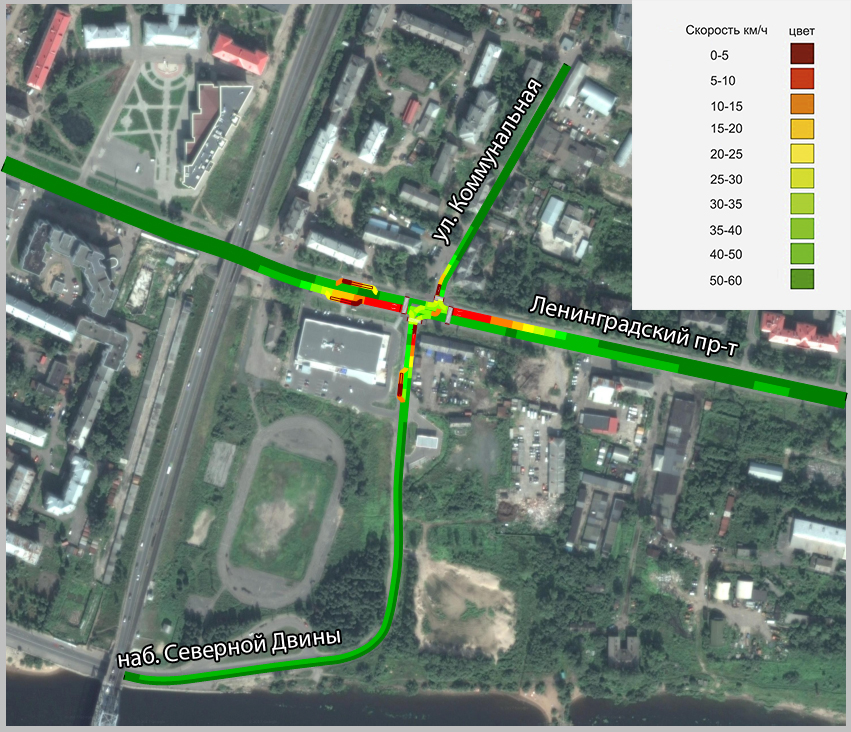 Рисунок 54 – Карта скорости движения на УДС в районе пересечения 
для варианта проектирования 1.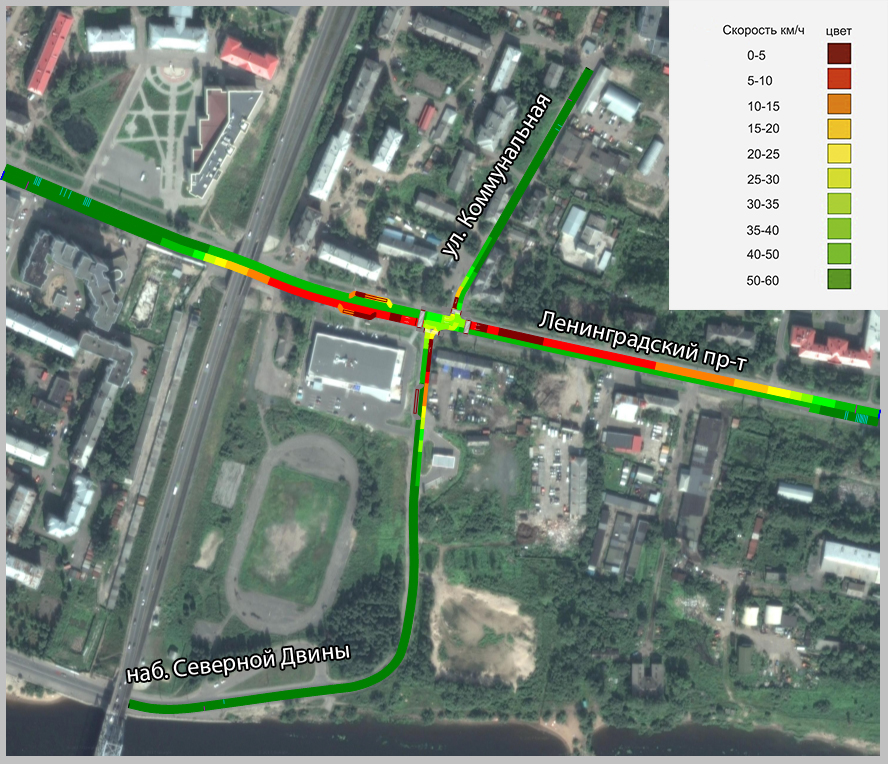 Рисунок 55 – Карта скорости движения на УДС в районе пересечения для варианта проектирования 2.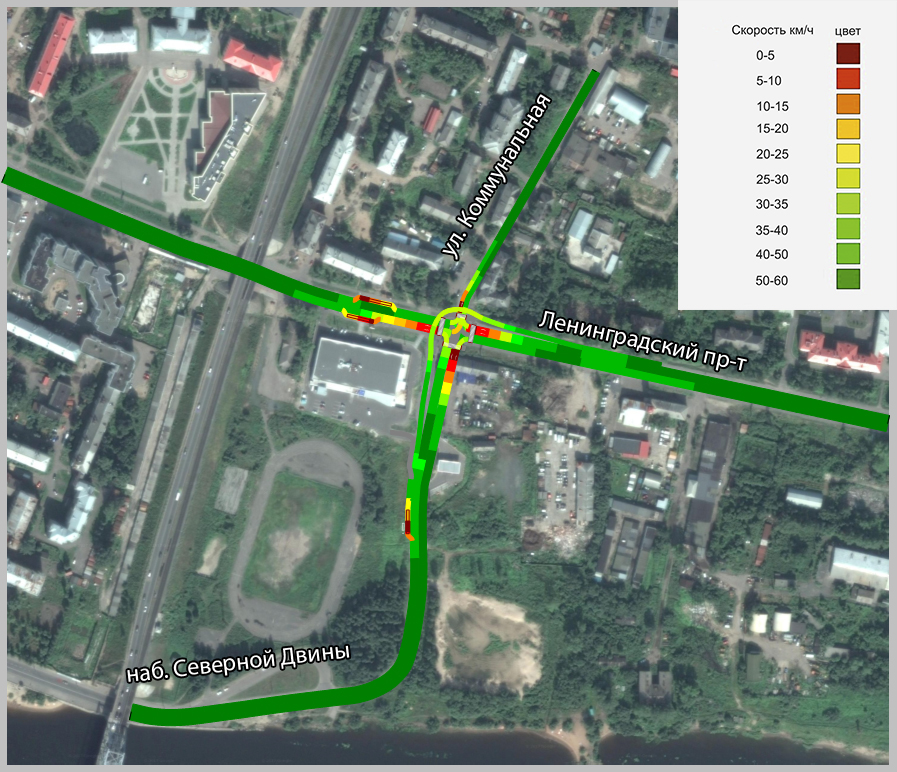 Рисунок 56 – Карта скорости движения на УДС в районе пересечения для варианта проектирования 3.При анализе численных значений основных параметров транспортного потока было выявлено:оптимальным по показателю времени в пути является вариант проектирования 3;оптимальным по показателю средней скорости транспортного потока является вариант проектирования 3;оптимальным по показателю среднего времени задержки на пересечении является вариант проектирования 3.По результатам проведенного моделирования можно сделать следующие выводы:1. Наибольший эффект для дорожного движения даст вариант 3 (строительство эстакады), однако это является самым затратным способом улучшения движения на данном узле. Кроме значительного объема строительства необходимо будет согласовывать и выкупать часть земельного участка для строительства у собственника;2. Наиболее оптимальный вариант с точки зрения затрат и улучшения показателей движения является вариант –  1. Строительство дополнительной полосы движения 
на проспекте Ленинградском (в сторону ул. Павла Усова) и перенастройка режимов работы светофора даст значения транспортных показателей близкие к значениям, которые достигаются строительством эстакады.3. По всем вариантам значительно повышается безопасность движения.3.2.8. Пересечение ул. Смольный Буян и пр-кта МосковскогоПо результатам обследования были выявлены затруднения движения транспорта вследствие высокой интенсивности движения транспорта в направлении центра города. На узле в районе перекрестка ул.Смольный Буян и пр-кта Московского пересекаются высокоинтенсивные потоки ТС, следующие в направлении ул. Урицкого и совершающие движение прямо к ж/д вокзалу и левый поворот с ул.Смольный Буян в сторону 
ул.Урицкого. Также в сторону ул.Розы Шаниной следует значительное количество ТС, на пересечении ул.Урицкого и ул.Розы Шаниной потоки, поворачивающие на ул.Розы Шаниной при движении от пр-кта Обводный канал, в соответствии с циклом светофорного регулирования, ожидают в левой полосе разрешающего сигнала, тем самым затрудняя движение потока в прямом направлении.Предлагается реконструкция пересечения пр-кта Обводный канал – 
пр-кта Московского –– ул.Смольный Буян. Реконструкция предусматривает строи-тельство развязки в разных уровнях. Движение по ул.Смольный Буян в сторону ж/д вокзала будет осуществляться без остановки по эстакаде. Для поворота с ул.Смольный Буян (съезд с Северодвинского моста) на пр-кт Московский или на пр-кт Обводный канал будет организован съезд и пересечение с организацией кольцевого движения. Участок 
пр-кта Обводный канал, от ул.Урицкого в сторону ул.Павла Усова, предлагается реконструировать и организовать движение по 2 полосам. Транспортная схема представлена на рисунке 57. При данном мероприятии организация движения и пофазный разъезд с светофорным циклом на перекрестках пр-кта  Обводный канал – ул. Урицкого и ул. Урицкого – ул. Розы Шаниной сохраняется.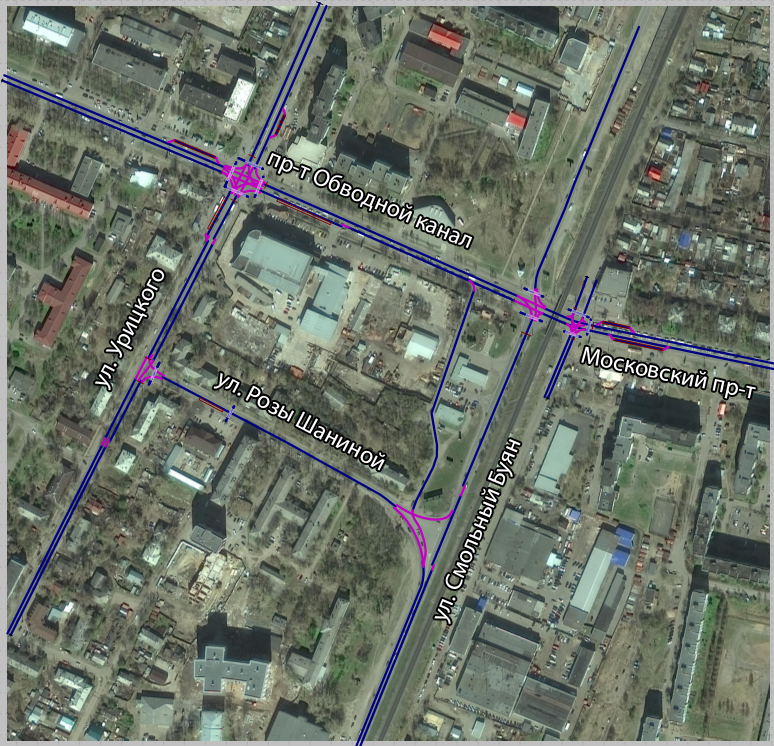 Рисунок 57 – Транспортная схема пересечения.Симуляция транспортных потоков в 3D режиме представлена на рисунке 58.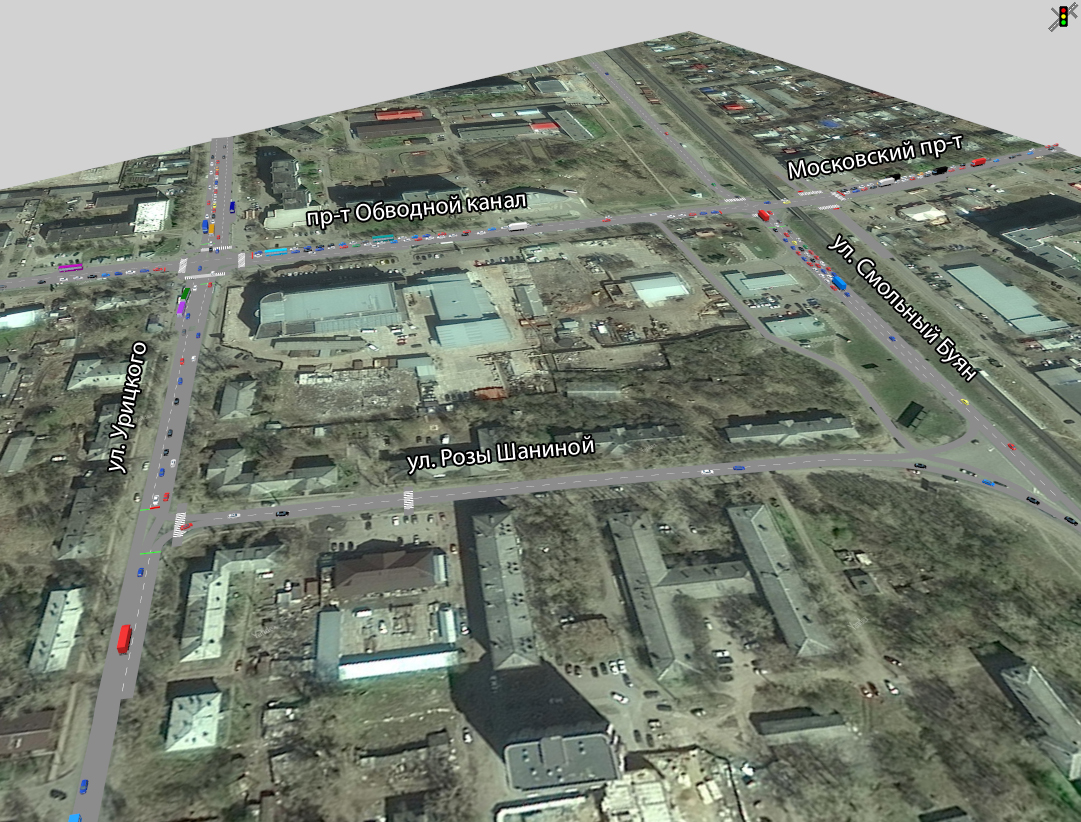 Рисунок 58 – 3D визуализация движения транспортных потоков.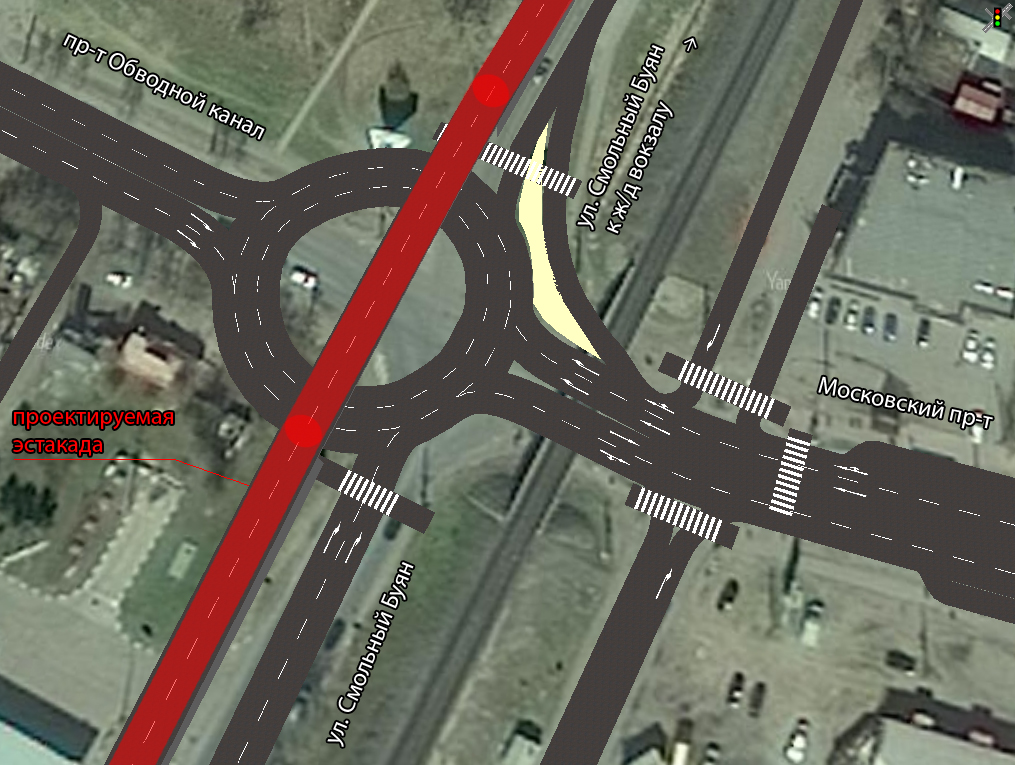 Рисунок 59 – Предлагаемая транспортная схема.Для оценки предлагаемых мероприятий необходимо сравнить количественные показатели, такие как среднее время в пути и средняя скорость с существующим положением. Результаты и сравнение измерений представлены в таблицах 25-27.Таблица 25 – Сравнение среднего времени в пути для пересечения пр-кта Обводный 
канал – ул. Смольный Буян – ул. Урицкого – ул. Розы Шаниной Таблица 26 – Сравнение средней скорости в сети для пересечения пр-кта Обводный
канал – ул. Смольный Буян – ул. Урицкого – ул. Розы ШанинойТаблица 27 – Сравнение времени задержек в сети для пересечения пр-кта Обводный канал – ул. Смольный Буян – ул. Урицкого – ул. Розы Шаниной Для наглядного отображения условий движения на УДС в районе рассматриваемого пересечения на рисунке 60 приведена карта скорости движения на  УДС в результате предлагаемых мероприятий.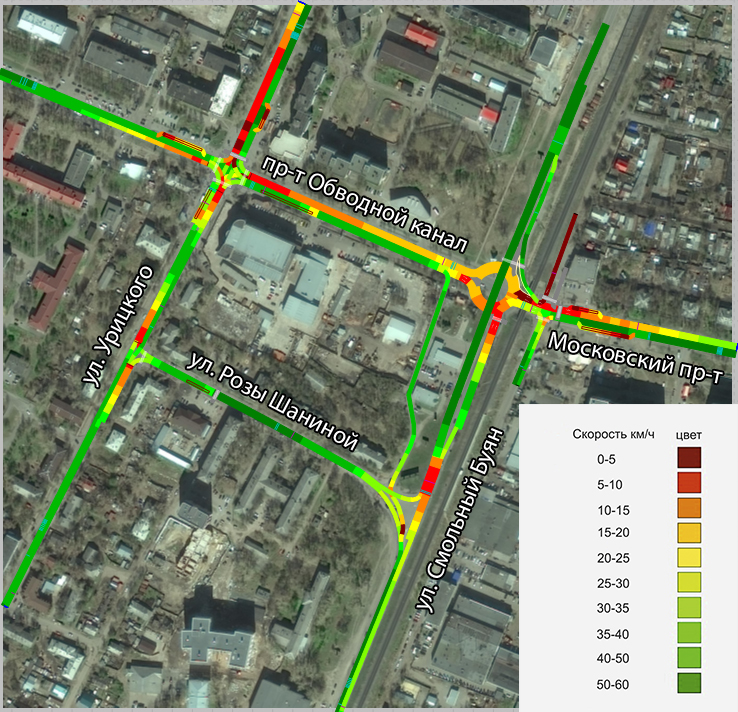 Рисунок 60 – Карта скорости движения на УДС в районе пересечения.По результатам проведенного моделирования можно сделать следующие выводы:строительство развязки в разных уровнях позволит значительно улучшить ситуацию в данном узле;в результате строительства эстакады в данном узле сократится время движения ТС на 39%, скорость увеличится в среднем на 10% и снизится время задержки на 62%;территория имеет резерв для строительства развязки с двусторонним движением при реализации мероприятий, предусмотренных Генеральным планом;значительно повышается безопасность движения.3.2.9. Пересечение ул. Прокопия Галушина и пр-кта ЛенинградскогоПо результатам обследования было выявлено затруднение движения транспорта вследствие высокой интенсивности движения транспорта, осуществляющих поворот 
с ул.Прокопия Галушина на пр-кт Ленинградский. Поток, поворачивающий налево 
в соответствии с циклом светофорного регулирования, вынужден занимать левую полосу 
в ожидании разрешающего сигнала, тем самым затрудняя движение всего потока. На узле пересекаются высокоинтенсивные потоки ТС, следующие в направлении центра города и совершающие левый поворот с ул.Прокопия Галушина в сторону Краснофлотского моста.Общий вид транспортной схемы моделируемого участка УДС, выполненной 
в программном пакете PTV Vision VISSIM, показан на рисунке 61.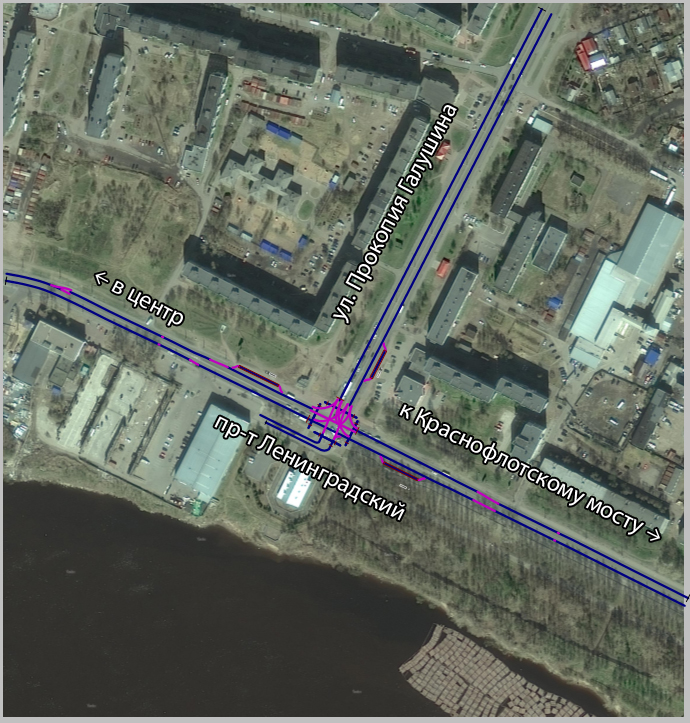 Рисунок 61 – Транспортная схема пересечения ул. Прокопия Галушина 
и пр-кта Ленинградского.Симуляция транспортных потоков в 3D режиме представлена на рисунке 62.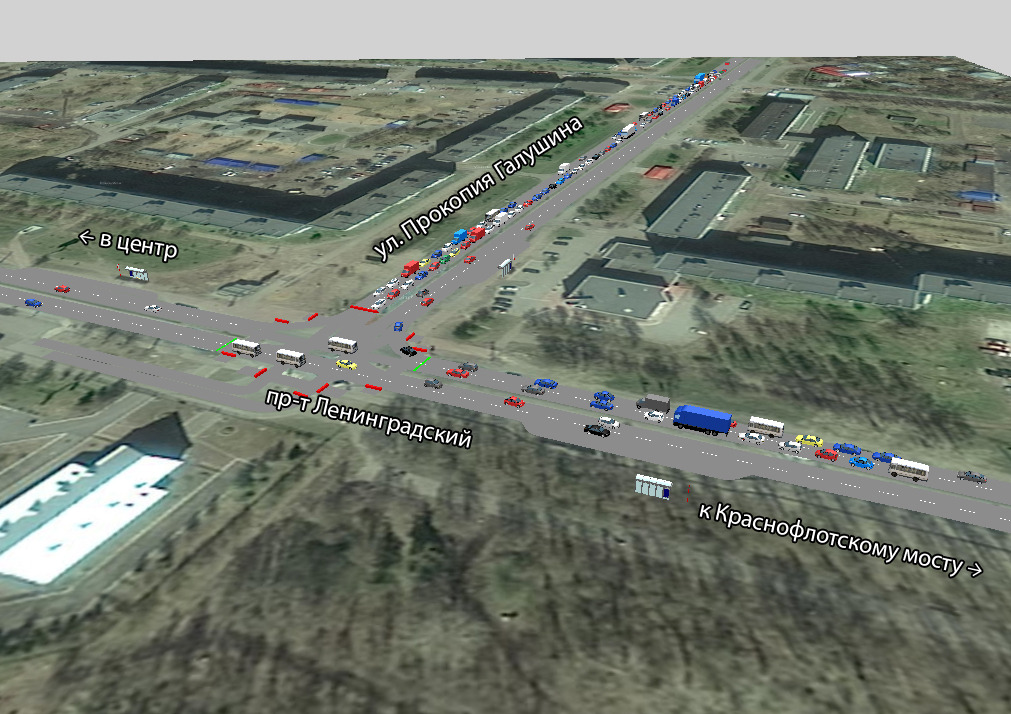 Рисунок 62 – 3D визуализация движения транспортных потоков.Для повышения безопасности движения предлагаются 3 варианта проектирования, отличающиеся стоимостью и организацией движения на пересечении.Вариант 1 – Реконструкция подходов к пересечению пр-кта Ленинградского, 
ул.Прокопия Галушина путем добавления дополнительных полос для совершения маневров, поворот налево и направо. Мероприятие направлено на повышение потока насыщения за цикл регулирования. На рисунке 63 представлена транспортная схема для варианта 1. 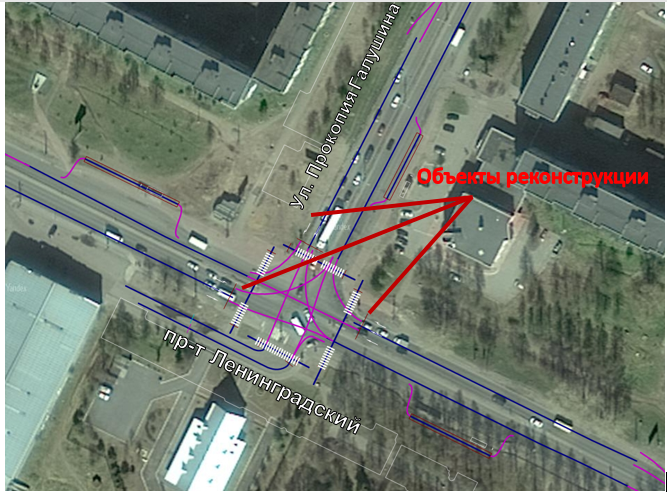 Рисунок 63 – Транспортная схема для варианта проектирования 1.Фазовая таблица представлена на рисунке 64.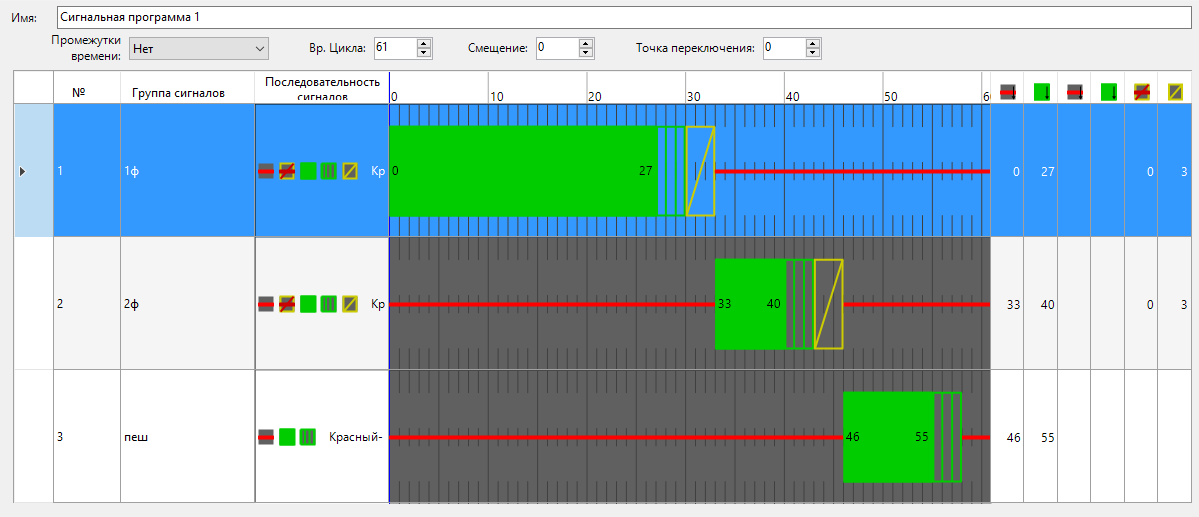 Рисунок 64 – Сигнальная программа для варианта проектирования 1. Вариант 2 – Строительство саморегулируемого кольцевого пересечения. Во втором варианте предлагается организовать на пересечении 
ул.Прокопия Галушина и пр-кта Ленинградского кольцевое пересечение среднего диаметра. Кольцевое пересечение позволит снять ряд конфликтных точек, которые не целесообразно ликвидировать при светофорном регулировании.Для организации узла необходима реконструкция проезжей части в зоне влияния пересечения. Предлагаемая транспортная схема для варианта 2 представлена на рисунке 65.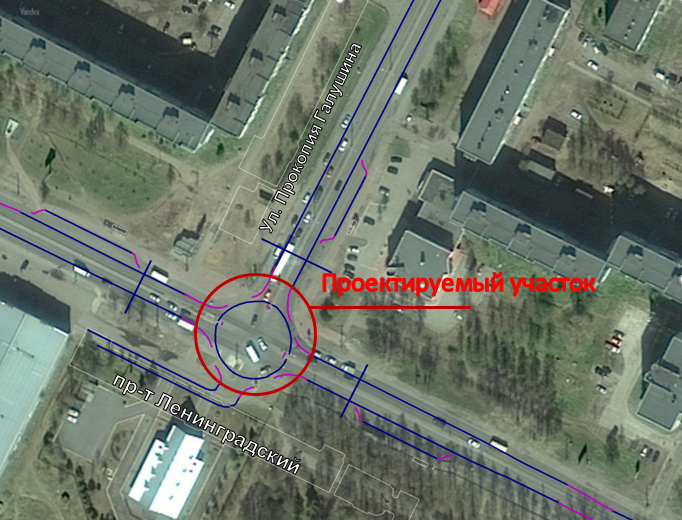 Рисунок 65 – Транспортная схема для варианта проектирования 2.Вариант 3 – строительство развязки в разных уровнях.В третьем варианте предлагается строительство развязки в разных уровнях, предлагается реконструкция пр-кта Ленинградского со строительством узла в разных уровнях на пересечении с ул. Прокопия Галушина. При данном мероприятии организация движения на перекрестке сохраняется, а пофазный разъезд и светофорный цикл изменен в соответствии с интенсивностью потоков.Транспортная схема представлена на рисунке 65. Предлагаемый пофазный разъезд 
и новый цикл представлены на рисунке 66 и таблице 28.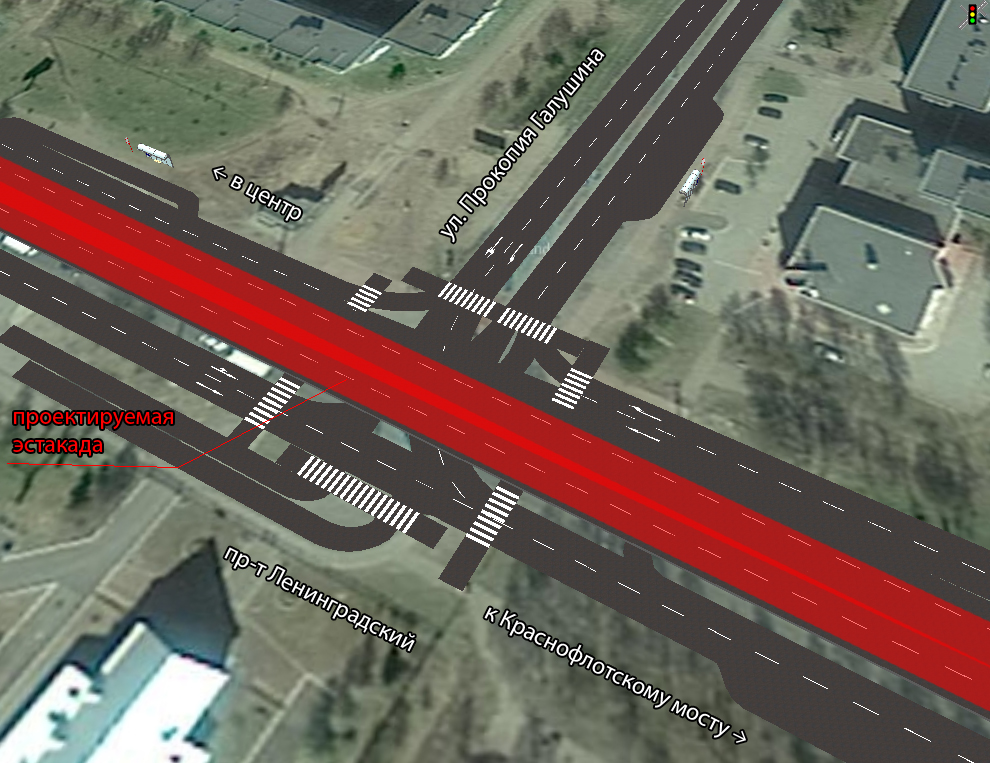 Рисунок 66 – Транспортная схема для варианта проектирования 1.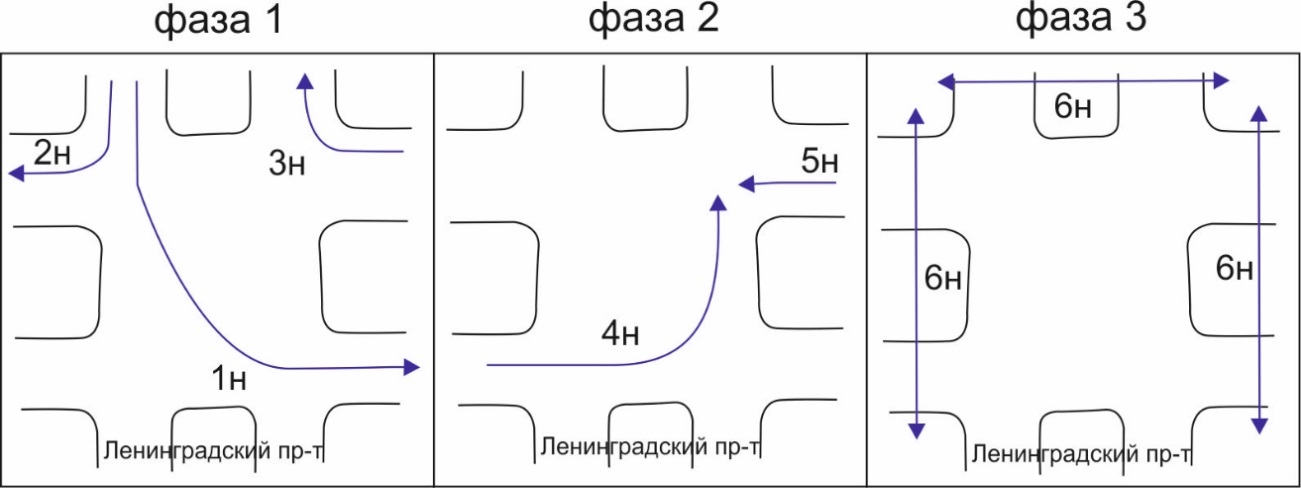 Рисунок 67 – Схема пофазного разъезда для варианта проектирования.Таблица 28 – Режимы работы светофорного объектаДля выбора оптимального варианта проектирования необходимо сравнить количественные показатели, такие как среднее время в пути и средняя скорость для каждого из вариантов проектирования. Результаты и сравнение измерений представлены 
в таблицах 29–31.Таблица 29 – Сравнение среднего времени в пути для пересечения пересечении 
ул. Прокопия Галушина и пр-кта ЛенинградскогоТаблица 30 – Сравнение средней скорости в сети для пересечения пр-кта Ленинградского и ул. Прокопия ГалушинаТаблица 31 – Сравнение времени задержек в сети для пересечения пр-кта  Ленинградского и ул.Прокопия ГалушинаДля наглядного отображения условий движения на УДС в районе рассматриваемого пересечения на рисунках 68-70 приведены карты скорости движения на УДС для 1, 2 и 3 варианта соответственно.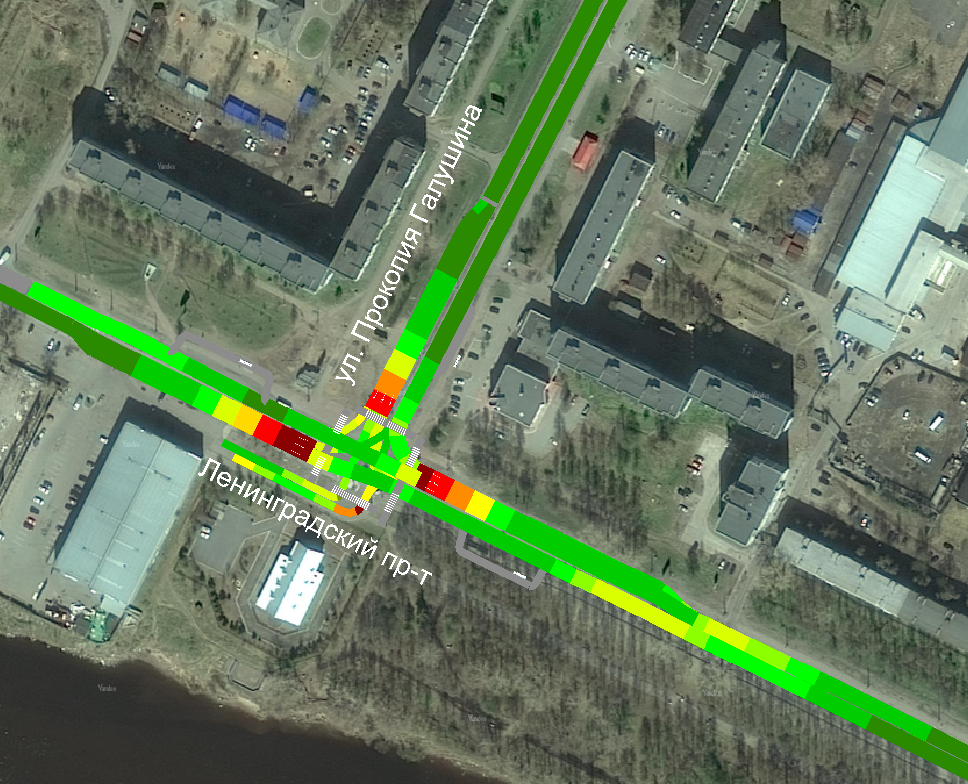 Рисунок 68 – Карта скорости движения на УДС в районе пересечения 
для варианта проектирования 1.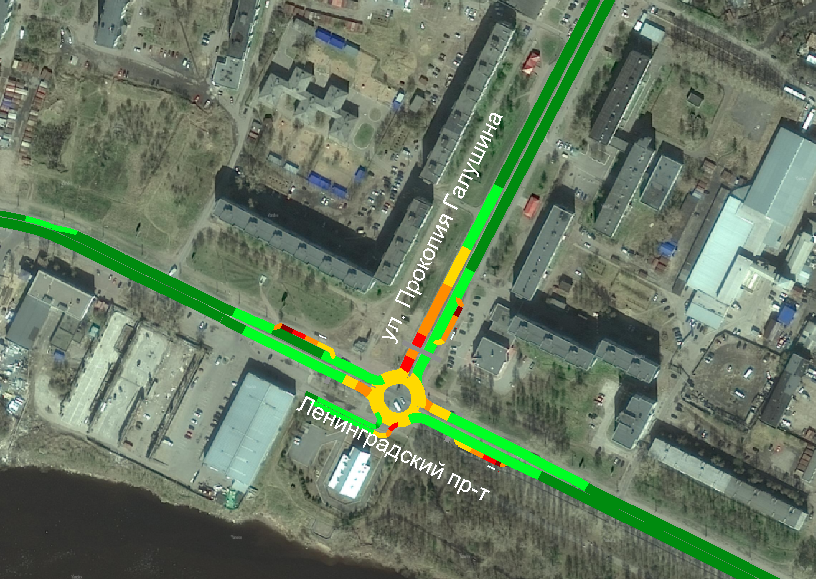 Рисунок 69 – Карта скорости движения на УДС в районе пересечения 
для варианта проектирования 2.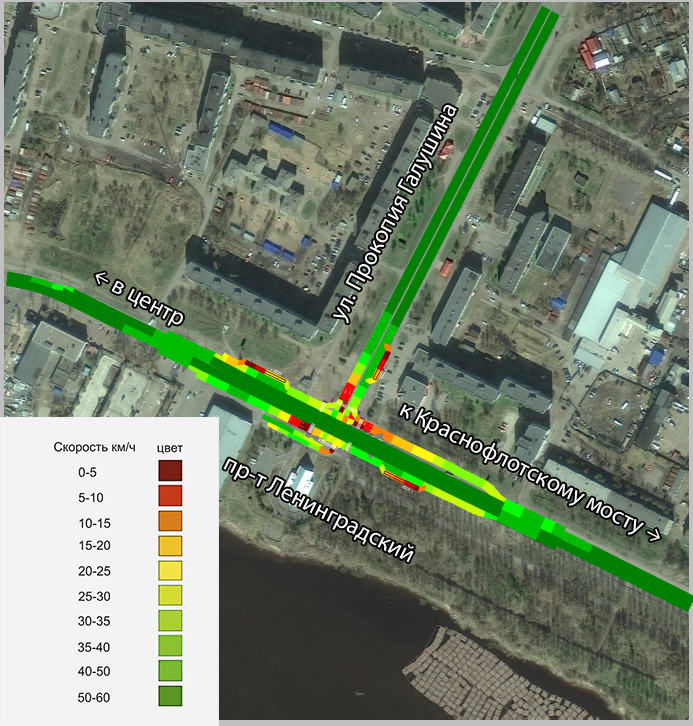 Рисунок 70 – Карта скорости движения на УДС в районе пересечения 
в для варианта проектирования 3.При анализе численных значений основных параметров транспортного потока было выявлено:оптимальным по показателю времени в пути является вариант проектирования 3;оптимальным по показателю средней скорости транспортного потока является вариант проектирования 3;оптимальным по показателю среднего времени задержки на пересечении является вариант проектирования 3.По результатам проведенного моделирования можно сделать следующие выводы:1. Наибольший эффект для дорожного движения даст вариант 3 (строительство эстакады), однако это является самым затратным способом улучшения движения на данном узле. 2. Наиболее оптимальный вариант с точки зрения затрат и улучшения показателей движения является вариант 1. Так как он сопоставим с организацией движения в виде кольцевого пересечения, но при этом не требует таких значительных реконструктивно-планировочных мероприятий. Также данное пересечение можно будет включить в зону координации АСУДД. Общий перечень локальных мероприятий, предлагаемых в рамках КСОДД, представлен в таблице 32, схеме на рисунке 71.Таблица 32 – Общий перечень локальных мероприятий, предлагаемых в рамках КСОДД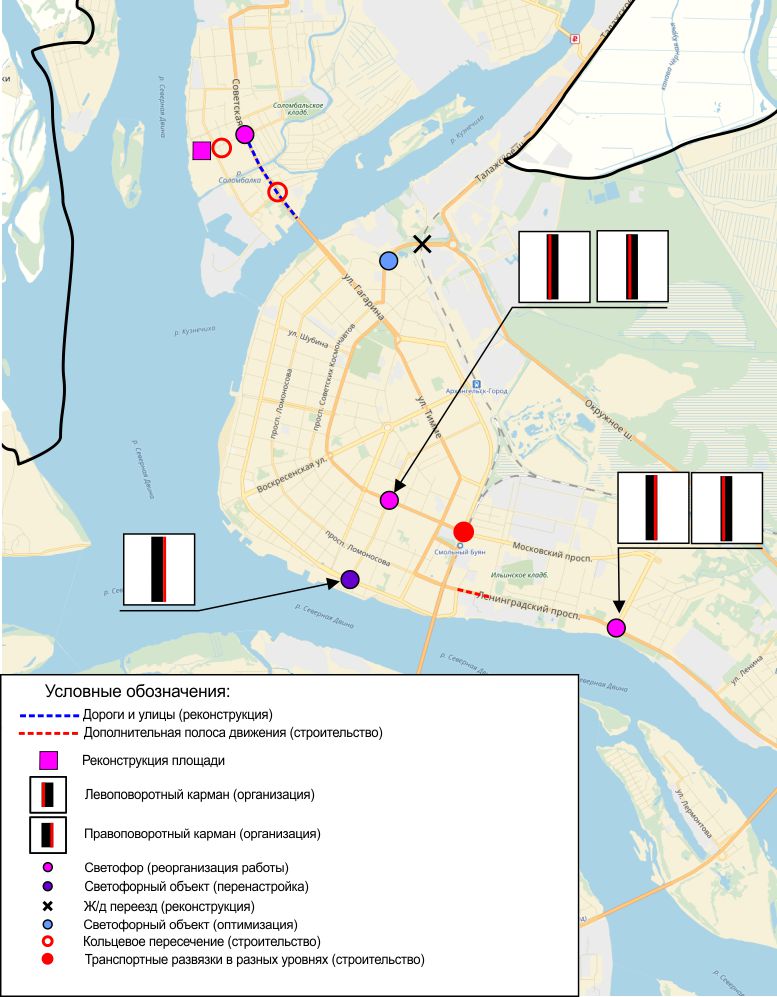 Рисунок 71 – Схема локальных мероприятий, предлагаемых в рамках КСОДД.3.3. Предложения по разработке, внедрению и использованию интеллектуальных транспортных систем, автоматизированных систем управления и мониторинга дорожного движенияС целью организации интеллектуальных транспортных систем на территории города Архангельска, в рамках КСОДД предусматривается ряд мероприятий по мониторингу данных о транспортных потоках, их составах и условиях движения.Подсистему мониторинга параметров транспортных потоков предполагается организовать на основе сбора и анализа телематических данных городского пассажирского транспорта. Данная подсистема позволит производить мониторинг следующих параметров: средняя скорость транспортного потока, средняя интенсивность транспортного потока, средняя плотность транспортного потока. Реализация данного мероприятия производится в соответствии с ГОСТ Р 56670-2015 "Интеллектуальные транспортные системы. Подсистема мониторинга параметров транспортных потоков на основе анализов телематических данных городского пассажирского транспорта".Также в рамках КСОДД предлагается организация автоматизированной системы управления дорожным движением на территории города Архангельска, включающей 
в себя элементы интеллектуальных транспортных систем. В частности АСУДД, предлагаемая к реализации на территории города Архангельск, включает в себя:детекторы транспортного потока, позволяющие собрать данные по полосам движения, а именно интенсивность транспортных потоков, среднюю скорость за текущий интервал времени и заполненность дороги;систему видеонаблюдения, обеспечивающую сбор визуальной информации, что позволяет собрать полную картину о состоянии дороги, прилегающей территории и дорожной обстановке на контролируемом участке;систему метеорологического обеспечения, производящую сбор наиболее важных метеорологических параметров, к которым относятся состояние дорожного покрытия, степень сцепления, влажность, скорость ветра, расстояние видимости, количество и интенсивность осадков, температуру;систему информирования участников дорожного движения и управления транспортными потоками, позволяющую на основе данных мониторинга транспортных потоков производить контроль и оперативное управление над ними.Реализация интеллектуальных транспортных систем на территории города Архангельска регламентируется существующими стандартами и нормативами Российской Федерации. В рамках КСОДД размещение объектов интеллектуальных транспортных систем рекомендуется на следующих улицах и дорогах города:  набережная  Северной Двины, проспект Троицкий; проспект Обводный канал, проспект Московский, улица Воскресенская, улица Урицкого, улица Тимме, улица Гагарина. Также к объектам интеллектуальных транспортных систем относятся улицы в рамках мероприятий по ограничению скоростных режимов, так как в рамках запланированных мероприятий на данных улицах реализуются элементы интеллектуальных транспортных систем. Схема участков УДС, рекомендуемых для реализации ИТС и ее подсистем, 
в частности АСУДД, представлена на рисунке 72.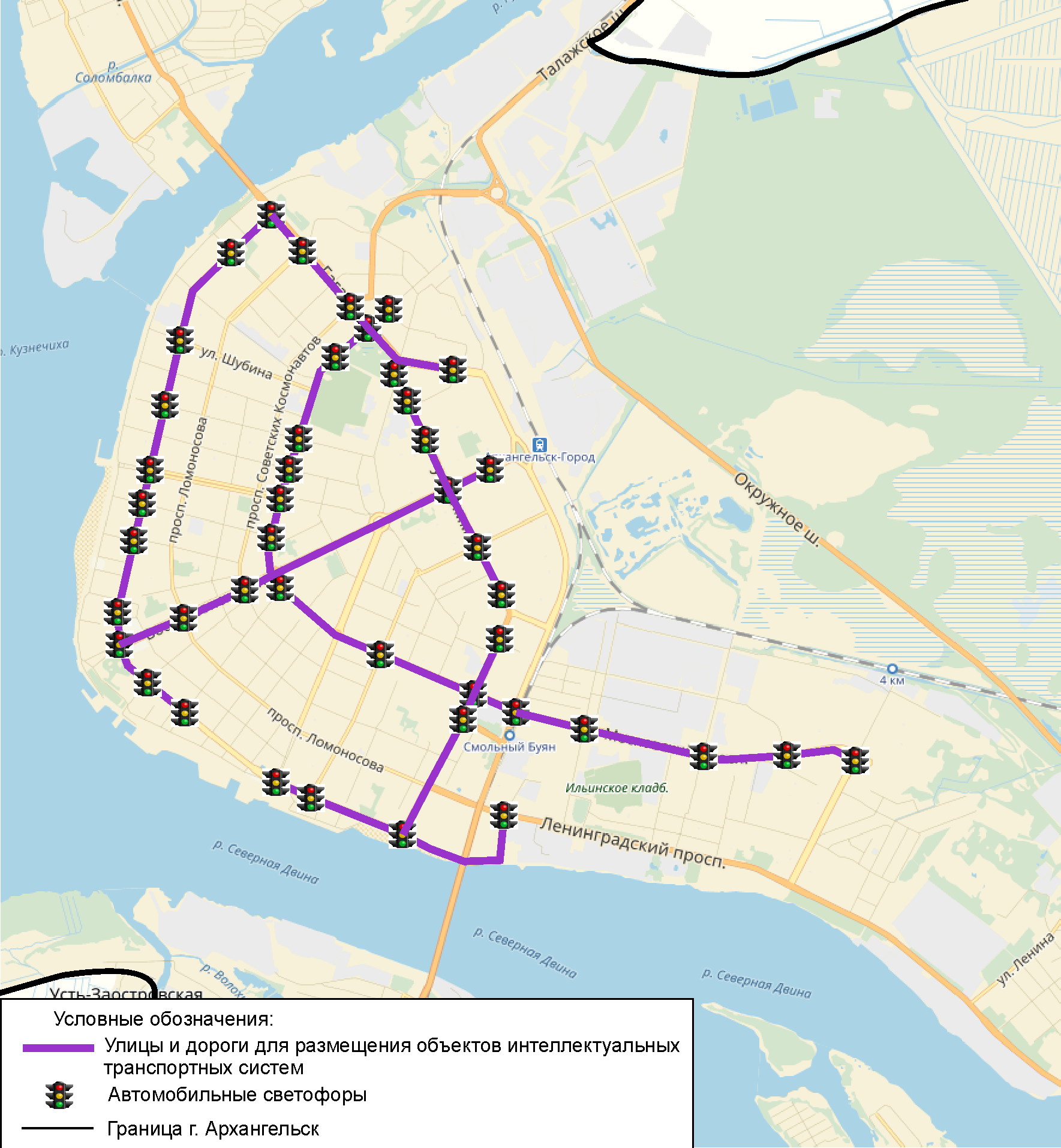 Рисунок 72 – Схема участков УДС, рекомендуемых для реализации ИТС и АСУДД
 на территории города Архангельска.С целью управления ИТС, а также сбора и анализа данных, получаемых ее подсистемами, рекомендуется создание Центра организации дорожного движения на территории города Архангельска. 3.4. Предложения по организации движения маршрутного транспортаВ ходе работы по анализу системы пассажирских перевозок и результатов опроса граждан г. Архангельска предложен перечень основных мероприятий, направленных на повышение удобства и информационного обеспечения граждан на остановочных пунктах города Архангельска. Предлагаемые по результатам проведенного обследования мероприятия представлены в таблице 33.Таблица 33 – Предлагаемые мероприятия на остановках общественного  транспортаНа рисунке 73 представлена картограмма расположения  остановочных пунктов, 
на которых следует произвести замену павильона или дорожных знаков 5.16.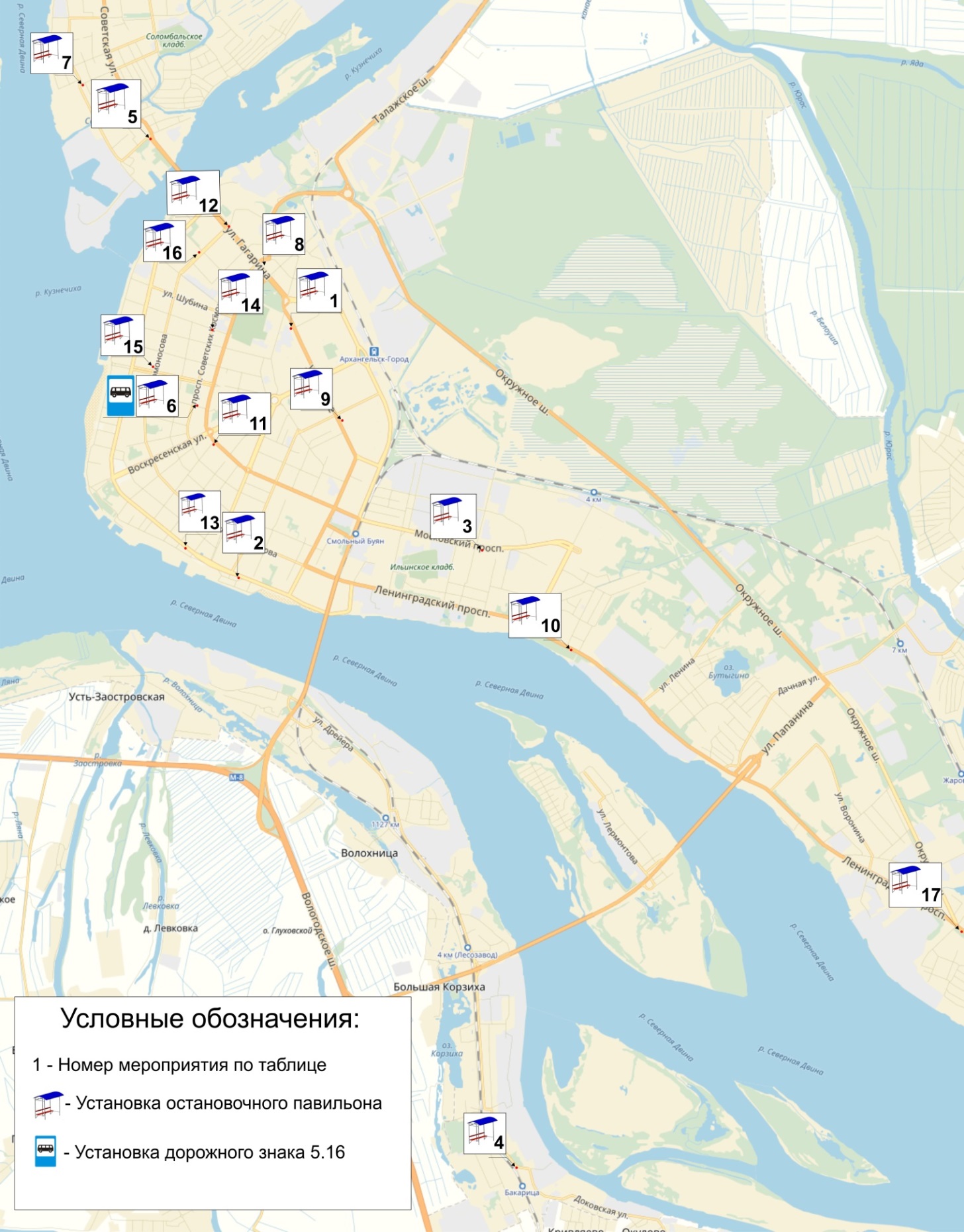 Рисунок 73 –Картограмма расположения мероприятия по оптимизации системы пассажирских перевозок на территории г. Архангельска. 3.5. Предложения по организации пропуска транзитных и грузовых транспортных потоковНа данный момент на территории города Архангельска отсутствует ярко выраженный грузовой транспортный каркас, на многих участках магистральной УДС происходит совмещение интенсивных транспортных потоков как городского, так и внешнего транзитного пассажирского и грузового транспорта, однако, стоит отметить, что на некоторых участках УДС города действует запрет и ограничения на движение грузового транспорта. Запрет движения грузового транспорта существует по улицам: пр-кт Троицкий – на всем протяжении, наб.Северной Двины – на участке от ул.Карла Либкнехта 
до ул. Комсомольской, ул. Смольный Буян – от ул. Розы Шаниной до железнодорожного моста, а также по самому железнодорожному мосту. Ограничения движения транспорта на территории города связанно 
с конструктивными особенностями инженерных сооружений. Проезд по Кузнечевскому мосту с 7:00 до 21:00 запрещен для транспортных средств, имеющих общую массу более 10 тонн (максимальная разрешенная масса составляет 60 тонн). Запрет движения транспортных средств по высоте существует на следующих участках УДС: ж/д путепровод над проспектом Московским, в районе пересечения с улицей Смольный Буян (высота не более 4 м), ж/д путепровод на пятом километре Маймаксанского шоссе (высота не более 4,5 м), трубопровод при съезде с Окружного шоссе на Талажское шоссе (высота не более 4,7 м), ж/д путепровод в районе пересечения улиц Зеньковича и Адмирала Макарова (высота и ширина не более 3,5), трубопровод по улице Доковской (высота не более 5 м).В рамках КСОДД предлагается создание грузового транспортного каркаса города Архангельска с целью организации пропуска грузового транспорта к зонам его притяжения минуя основные транспортные магистрали, обеспечивая тем самым минимальное влияние на общие внутригородские транспортные потоки.В рамках создания грузового транспортного каркаса грузовой транспортный каркас грузоподъемностью более 8 тонн предлагается вывести на Окружное шоссе города через Краснофлотский мост, далее на Талажское шоссе к существующей понтонной переправе 
и далее по направлению порта "Экономия". С целью обслуживания промышленных предприятий от основной части грузового транспортного каркаса предполагается организация подъездов к основным зонам притяжения грузового транспорта по улицам: проспект Ленинградский, улицы Павла Усова, Стрелковая, Октябрят, проспект Московский, улица Прокопия Галушина, улица Красных партизан, улица Советская, Маймаксанское шоссе, улица Леваневского, улица Менделеева, улица Заводская. Существующие запреты и ограничения движения грузового транспорта по территории города сохраняются.Также в рамках создания грузового транспортного каркаса с целью снижения влияния грузового транспорта на общие потоки по участкам УДС, не включенным 
в планируемый каркас, предлагается введение ограничения движения грузового транспорта свыше 3,5 тонн по времени с 6:00 до 21:00. На конец расчетного срока реализации мероприятий, в рамках КСОДД и программных документов, планируется включение в грузовой транспортный каркас новых транспортных связей, строящихся в восточной и северо-восточной частях города. Планируемый транспортный каркас на расчетный срок представлен на рисунке 74.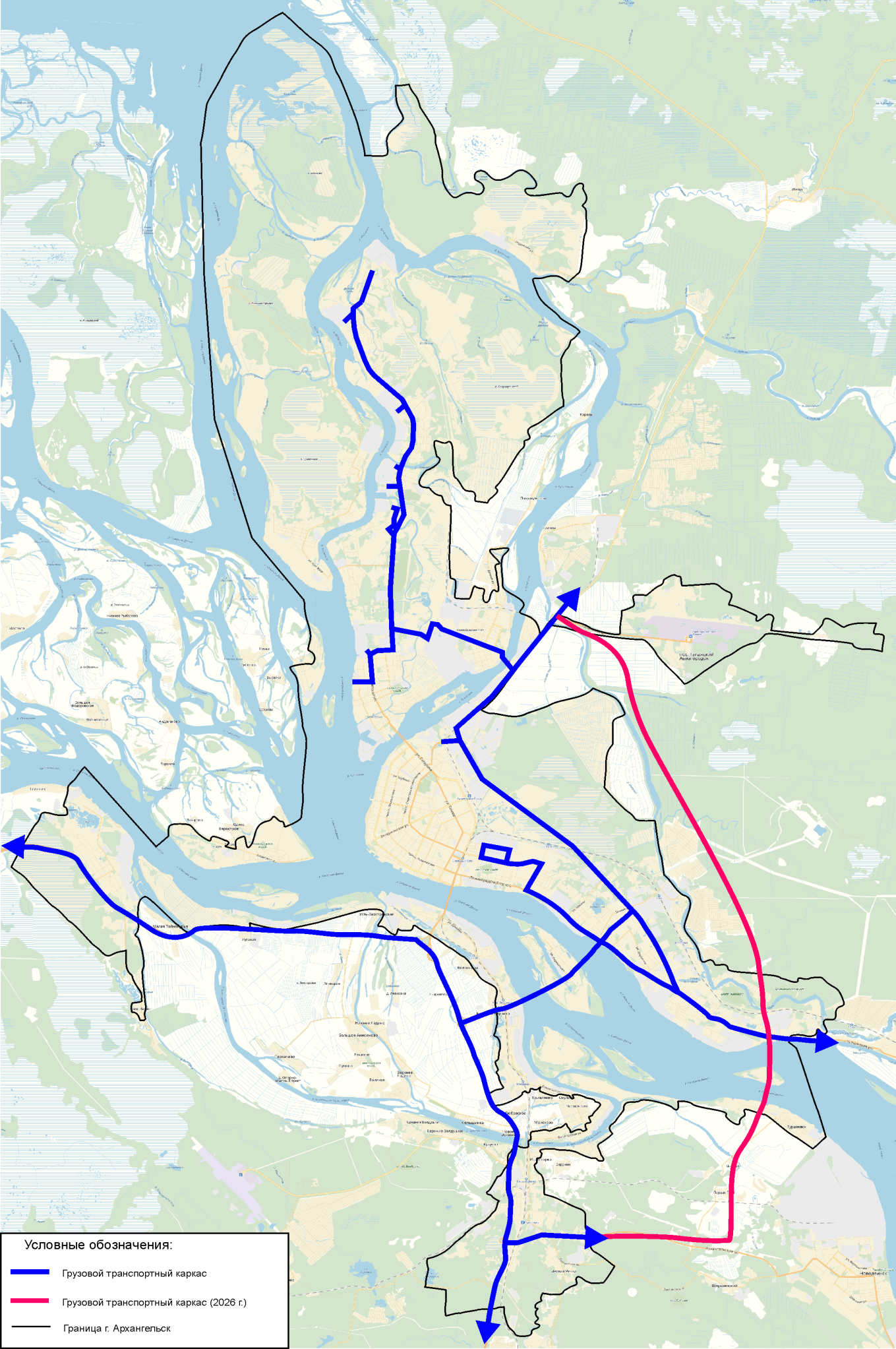 Рисунок 74 – Планируемый транспортный каркас города Архангельска на расчетный период.Транзитные транспортные потоки на территории города Архангельска незначительны. Основное их количество приходится на существующие мостовые соору-жения и улицы: пр-кт Дзержинского, ул.Тимме, ул.Смольный буян, пр-кт Ленинградский, ул. Гагарина, Окружное шоссе. В перспективе планируется снижение влияния транзитных транспортных потоков на УДС центральной части за счет развития новых транспортных связей города, 
в частности строительство мостовых сооружений и организации их связи с окружными дорогами.3.6. Предложения по организации пешеходного и велосипедного движенияПешеходные направления привязаны к объектам культурно-бытового назначения, расположенным в основном в центральной части города. Ввиду разделения города водными массивами, пешеходные связи между частями города осуществляются по мостовым переходам через реку Северную Двину и ее притокам. Стоит отметить, что часть территории города изолирована и не имеет сухопутной доступности в летний период, в зимний период организуются пешеходные ледовые переправы. Ввиду этого можно говорить о недостаточной развитости пешеходных связей между районами города, разделенными водными массивами. Внутрирайонные пешеходные связи представлены развитой сетью тротуаров и пешеходных дорожек, обеспечивающих связи населения 
с культурно-бытовыми объектами и объектами приложения труда. Также на территории города, в центральной части (Ломоносовский и Октябрьский округа), находятся пешеходные зоны: набережная Северной Двины и проспект Чумбарова-Лучинского.На территории города Архангельска имеется одна велосипедная дорожка в районе Набережной Северной Двины, протяженность 1,4 км.  В рамках социологических исследований КСОДД выявлено, что планируемая велодорожка, проходящая вдоль пр-кта Ленинградского будет востребована у жителей города, таким образом, на данном участке предлагается организация веломаршрута: 
от перекрестка пр-кта Ленинградский – набережной Северной Двины, далее по проспекту Ленинградскому до перекрестка пр-кта Ленинградского – ул. Кооперативной. Данная велодорожка планируется совместно с тротуаром, протяженность маршрута 2,7 км. Схема развития велопешеходного движения представлена на рисунке 75.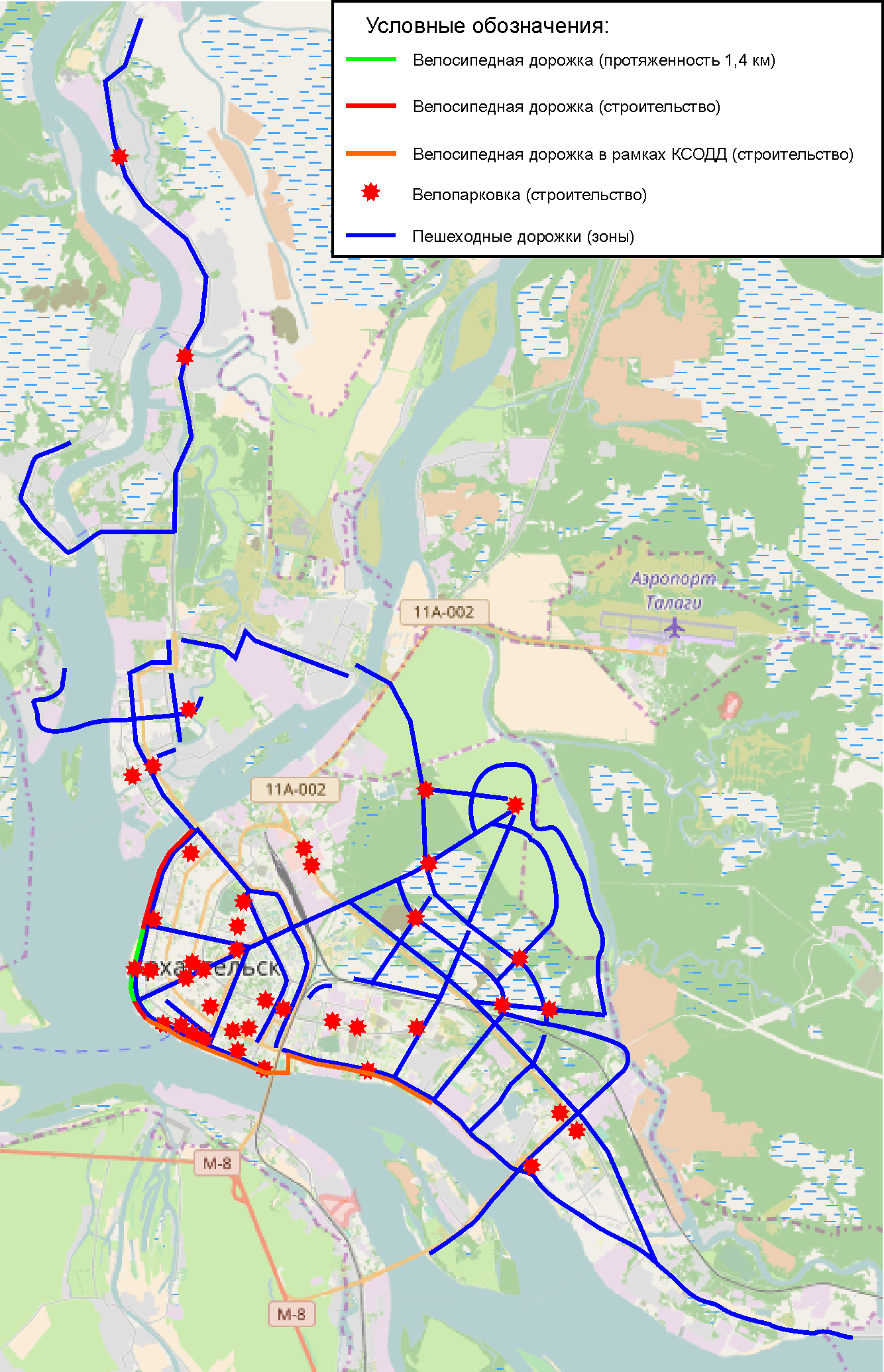 Рисунок 75 – Схема развития велопешеходного движения. 3.7. Предложения по оптимизации скоростных режимов движения транспортаНа данный момент на территории г.Архангельска действует скоростное ограничение, регламентируемое правилами дорожного движения РФ, а именно движение в населенных пунктах ограниченно максимальной разрешенной скоростью 60 км/ч. Разработанная макромодель говорит о том, что данный скоростной режим рационален для города и обеспечивает наибольшую пропускную способность его УДС.Однако, стоит отметить, что в час пик на территории города наблюдаются заторовые ситуации. С целью их снижения можно вводить повременное ограничение скоростных режимов.Введение повременного ограничения скоростных режимов целесообразно на следующих улицах города: пр-кт Обводный канал, ул.Смольный Буян, ул.Дрейера, Талажское шоссе, Окружное шоссе, пр-кт Дзержинского.Повременное введение ограничения скоростных режимов вводится в соответствии с развитием ИТС на территории города. Так, в рамках данных мероприятий на вышеперечисленных улицах планируется установка динамических знаков дорожного движения, что позволит при возникновении заторовых ситуаций оперативно влиять на транспортные потоки в плане ограничения скорости. В зависимости от затора ограничение скорости на данных улицах может принимать значения от 35 до 60 км/ч. Также установка данных информационных знаков позволит влиять на максимальную скорость дорожного движения при различных погодных условиях, что повысит безопасность дорожного движения. 3.8. Предложения по формированию единого парковочного пространстваМероприятия по формированию парковочного пространства в рамках КСОДД представлены в таблице 34.Таблица 34 – Перечень мероприятий по формированию парковочного пространства3.9. Предложения по совершенствованию системы информационного обеспечения участников дорожного движенияОсновным управляющим звеном в системе дорожного движения являются водители транспортных средств, определяющие направление и скорость ТС в каждый момент времени, ориентируясь на дорожно-транспортную ситуацию и действующие ограничения. Доведение информации о существующих схемах и режимах движения на том или ином участке УДС осуществляется с помощью технических средств организации дорожного движения (ТСОДД), а именно дорожных знаков, дорожной разметки, светофоров, табло, направляющих устройств.В рамках КСОДД в целях совершенствования системы информационного обеспечения участников дорожного движения предлагается разработка проекта ОДД 
и его последующая актуализация каждые 3 года. Разработка ПОДД позволит привести оснащенность существующей улично-дорожной сети средствами ТСОДД к нормативному состоянию. Мероприятия по совершенствованию системы информационного обеспечения участников дорожного движения представлены в таблице 35.Таблица 35 – Перечень мероприятий по совершенствованию информационного обеспечения участников дорожного движения.3.10. Предложения по повышению безопасности дорожного движенияМероприятия по повышению безопасности дорожного движения направлены на исключение мест концентрации ДТП, выявленных в ходе разработки КСОДД, представлены в таблице 36.Таблица 36 – Перечень мероприятий по ликвидации мест концентрации ДТП на территории города Архангельска.4. Разработка программы реализации мероприятий рекомендуемого варианта КСОДД и оценка необходимых объемов финансированияПеречень мероприятий предлагаемого к реализации варианта развития транспортной инфраструктуры, технико-экономических параметров объектов транспорта, очередность реализации мероприятий представлен в таблице 37.Таблица 37 – Перечень мероприятий предлагаемого к реализации варианта развития транспортной инфраструктуры, технико-экономических параметров объектов транспорта, очередность реализации мероприятий5. Разработка предложений по совершенствованию нормативно правового, методического и информационного обеспечения деятельности в сфере ОДД в целях обеспечения возможности реализации КСОДД В целях совершенствования правового и информационного обеспечения деятельности в сфере развития транспортной инфраструктуры на территории 
г. Архангельска предлагается ряд мероприятий по институциональным преобразованиям. 1. Организовать рабочую группу по оптимизации маршрутной сети пассажирского транспорта, целью которой будет являться: разработка новых маршрутов на основе обращения граждан; оптимизация существующих маршрутов исходя из перспективного развития застраиваемой территории;изучение потребности населения в пассажирских перевозках;определение перспективных планов развития в сфере транспорта и сроков их реализации. В состав рабочей группы входят как представители различных структурных подразделений Администрации (архитектура, транспорт, БДД, дорожное хозяйство), так и представители контролирующих органов, таких как Управление государственного автодорожного надзора и ГИБДД, специалисты крупных транспортных предприятий, депутаты, общественные организации (по согласованию). Создание данной рабочей группы позволит не только объективно рассмотреть вопросы развития маршрутной сети пассажирского транспорта, но и организует связь с общественностью и жителями города. Рабочая группа по оптимизации маршрутной сети пассажирского транспорта – это  возможность коллегиально рассматривать жалобы жителей, предложения руководителей автотранспортных предприятий, урегулировать спорные моменты с представителями ГИБДД и управления государственного автодорожного надзора.2. Рассмотреть возможность создания Центра организации дорожного движения, как отдельного структурного подразделения в Администрации города или в составе управления транспорта, осуществляющего оперативное управление транспортной системой города и обеспечивающего её беспрерывную работу, посредством технических и организационных мер. Отдельное структурное подразделение позволит более быстро и качественно решать поставленные задачи в сфере транспортной инфраструктуры._____________Введение Введение Введение Введение 4Техническое заданиеТехническое заданиеТехническое заданиеТехническое задание5Этап № 1Этап № 1Этап № 1121.Организация и проведение обследований транспортных потоков на территории города АрхангельскаОрганизация и проведение обследований транспортных потоков на территории города АрхангельскаОрганизация и проведение обследований транспортных потоков на территории города Архангельска121.1.Разработка методик проведения обследований транспортных  потоков на улично-дорожной сети г.АрхангельскаРазработка методик проведения обследований транспортных  потоков на улично-дорожной сети г.Архангельска121.2.Определение ключевых транспортных узлов для проведения
обследований ТПОпределение ключевых транспортных узлов для проведения
обследований ТП121.3.Подготовка и проведение обследований ТП по разработанным методикамПодготовка и проведение обследований ТП по разработанным методикам152.Организация и проведение обследований схемы организации дорожного движения и парковочного пространства на территории города АрхангельскаОрганизация и проведение обследований схемы организации дорожного движения и парковочного пространства на территории города АрхангельскаОрганизация и проведение обследований схемы организации дорожного движения и парковочного пространства на территории города Архангельска
192.1.Разработка методики проведения обследований существующей схемы организации дорожного движения и парковочного пространстваРазработка методики проведения обследований существующей схемы организации дорожного движения и парковочного пространства
192.2.Подготовка, проведение и анализ обследований по разработанным методикамПодготовка, проведение и анализ обследований по разработанным методикам
193.Организация и проведение социологического опроса для выявления транспортных потребностей и проблем транспортного обслуживания населения города АрхангельскаОрганизация и проведение социологического опроса для выявления транспортных потребностей и проблем транспортного обслуживания населения города АрхангельскаОрганизация и проведение социологического опроса для выявления транспортных потребностей и проблем транспортного обслуживания населения города Архангельска

223.1.Разработка методики и анкетных опросников для проведения социологического опроса населенияРазработка методики и анкетных опросников для проведения социологического опроса населения
223.2.Проведение и анализ анкетных опросов населенияПроведение и анализ анкетных опросов населения234.Сбор данных о дорожно-транспортных происшествиях (ДТП)Сбор данных о дорожно-транспортных происшествиях (ДТП)Сбор данных о дорожно-транспортных происшествиях (ДТП)26Выводы по первому этапуВыводы по первому этапуВыводы по первому этапуВыводы по первому этапу27Этап № 2Этап № 2Этап № 2Этап № 2291.Анализ данных о численности населения города, о количестве мест приложения труда, их распределение по территории города, а также других данных, влияющих на формирование спроса на передвиженияАнализ данных о численности населения города, о количестве мест приложения труда, их распределение по территории города, а также других данных, влияющих на формирование спроса на передвиженияАнализ данных о численности населения города, о количестве мест приложения труда, их распределение по территории города, а также других данных, влияющих на формирование спроса на передвижения

292.Анализ данных о градостроительном, транспортном и социально-экономическом развитии города на перспективуАнализ данных о градостроительном, транспортном и социально-экономическом развитии города на перспективуАнализ данных о градостроительном, транспортном и социально-экономическом развитии города на перспективу
293.Разработка мультимодальной транспортной модели города АрхангельскаРазработка мультимодальной транспортной модели города АрхангельскаРазработка мультимодальной транспортной модели города Архангельска333.1.Разработка расчетного графа УДСРазработка расчетного графа УДС333.2.Разработка системы транспортного районированияРазработка системы транспортного районирования343.3.Ввод данных по транспортным районамВвод данных по транспортным районам353.4.Ввод данных о схеме ОДДВвод данных о схеме ОДД363.5.Ввод данных о системе городского тарнспорта общего пользованияВвод данных о системе городского тарнспорта общего пользования364.Определение целевых показателей точности и калибровка мультимодальной транспортной модели по результатам обследованийОпределение целевых показателей точности и калибровка мультимодальной транспортной модели по результатам обследованийОпределение целевых показателей точности и калибровка мультимодальной транспортной модели по результатам обследований
375.Разработка прогнозного сценария мультимодальной транспортной макромодели с учетом данных о градостроительном, транспортном и социально-экономическом развитии городат на перспективуРазработка прогнозного сценария мультимодальной транспортной макромодели с учетом данных о градостроительном, транспортном и социально-экономическом развитии городат на перспективуРазработка прогнозного сценария мультимодальной транспортной макромодели с учетом данных о градостроительном, транспортном и социально-экономическом развитии городат на перспективу

38Выводы по второму этапуВыводы по второму этапуВыводы по второму этапуВыводы по второму этапу47Этап № 3Этап № 3Этап № 3Этап № 3471.Характеристика существующей схемы ОДД города АрхангельскаХарактеристика существующей схемы ОДД города АрхангельскаХарактеристика существующей схемы ОДД города Архангельска471.1.Анализ организационной, нормативно-правовой деятельности, нормативно-методического и информационного обеспечения деятельности в сфере ОДДАнализ организационной, нормативно-правовой деятельности, нормативно-методического и информационного обеспечения деятельности в сфере ОДД471.2.Анализ имеющихся документов территориального планирования и документов по планировке территорий, комплексных транспортных схем, планов и программ развития территорий города АрхангельскаАнализ имеющихся документов территориального планирования и документов по планировке территорий, комплексных транспортных схем, планов и программ развития территорий города Архангельска

481.3.1.3.Характеристика и классификация УДС, пересечений и примыканий, включая геометрические параметры элементов автомобильных дорог, их технико-эксплуатационное состояниеХарактеристика и классификация УДС, пересечений и примыканий, включая геометрические параметры элементов автомобильных дорог, их технико-эксплуатационное состояниеХарактеристика и классификация УДС, пересечений и примыканий, включая геометрические параметры элементов автомобильных дорог, их технико-эксплуатационное состояниеХарактеристика и классификация УДС, пересечений и примыканий, включая геометрические параметры элементов автомобильных дорог, их технико-эксплуатационное состояние

511.4.1.4.Анализ параметров и условий дорожного движенияАнализ параметров и условий дорожного движенияАнализ параметров и условий дорожного движения551.5.1.5.Оценка технических средств и методов ОДДОценка технических средств и методов ОДДОценка технических средств и методов ОДД561.6.1.6.Анализ условий безопасности дорожного движения, мест концентрации ДТПАнализ условий безопасности дорожного движения, мест концентрации ДТПАнализ условий безопасности дорожного движения, мест концентрации ДТП601.7.1.7.Анализ результатов социологического опроса населения города в сфере ОДДАнализ результатов социологического опроса населения города в сфере ОДДАнализ результатов социологического опроса населения города в сфере ОДД632.Разработка вариантов КСОДД, выбор и обоснование рекомендуемого вариантаРазработка вариантов КСОДД, выбор и обоснование рекомендуемого вариантаРазработка вариантов КСОДД, выбор и обоснование рекомендуемого вариантаРазработка вариантов КСОДД, выбор и обоснование рекомендуемого вариантаРазработка вариантов КСОДД, выбор и обоснование рекомендуемого варианта642.1.2.1.Разработка принципиальных предложений и решений по вариантам КСОДДРазработка принципиальных предложений и решений по вариантам КСОДДРазработка принципиальных предложений и решений по вариантам КСОДД642.2.2.2.Выбор и обоснование рекомендуемого к реализации варианта КСОДД 
на основе результатов моделированияВыбор и обоснование рекомендуемого к реализации варианта КСОДД 
на основе результатов моделированияВыбор и обоснование рекомендуемого к реализации варианта КСОДД 
на основе результатов моделированияВыбор и обоснование рекомендуемого к реализации варианта КСОДД 
на основе результатов моделирования
652.3.2.3.Укрупненная оценка по целевым показателям (индикаторам) принципиальных вариантов развития транспортной инфраструктурыУкрупненная оценка по целевым показателям (индикаторам) принципиальных вариантов развития транспортной инфраструктурыУкрупненная оценка по целевым показателям (индикаторам) принципиальных вариантов развития транспортной инфраструктуры
713.Разработка комплекса мероприятий по ОДД для рекомендуемого варианта КСОДД, включая предложения по развитию сети автомобильных дорогРазработка комплекса мероприятий по ОДД для рекомендуемого варианта КСОДД, включая предложения по развитию сети автомобильных дорогРазработка комплекса мероприятий по ОДД для рекомендуемого варианта КСОДД, включая предложения по развитию сети автомобильных дорогРазработка комплекса мероприятий по ОДД для рекомендуемого варианта КСОДД, включая предложения по развитию сети автомобильных дорогРазработка комплекса мероприятий по ОДД для рекомендуемого варианта КСОДД, включая предложения по развитию сети автомобильных дорог723.1.3.1.Предложения по обеспечению транспортной и пешеходной связанности территорийПредложения по обеспечению транспортной и пешеходной связанности территорийПредложения по обеспечению транспортной и пешеходной связанности территорий
723.2. 3.2. Предложения по рациональному распределению транспортных потоков на УДСПредложения по рациональному распределению транспортных потоков на УДСПредложения по рациональному распределению транспортных потоков на УДСПредложения по рациональному распределению транспортных потоков на УДС753.2.1.3.2.1.3.2.1.Пересечение ул.Терехина и ул.Советской753.2.2.3.2.2.3.2.2.Пересечение ул.Терехина и проспекта Никольского (пл.Терехина)783.2.3.3.2.3.3.2.3.Пересечение ул.Розы Люксембург и проспекта Обводный канал813.2.4.3.2.4.3.2.4.Пересечение наб.Северной Двины и ул.Розы Люксембург823.2.5.3.2.5.3.2.5.Пересечение Окружного шоссе и Талажского шоссе833.2.6.3.2.6.3.2.6.Пересечение ул.Таймырской – ул.Советской – ул.Валявкина 853.2.7.3.2.7.3.2.7.Пересечение пр-кта Ленинградского – наб.Северной Двины – ул.Коммунальной Пересечение пр-кта Ленинградского – наб.Северной Двины – ул.Коммунальной 
993.2.8.3.2.8.3.2.8.Пересечение ул.Смольный Буян и пр-кта Московского1073.2.9.3.2.9.3.2.9.Пересечение ул.Прокопия Галушина и пр-кта Ленинградского1133.3.3.3.3.3.Предложения по разработке, внедрению и использованию интеллектуальных транспортных систем, автоматизированных систем управления и мониторинга дорожного движенияПредложения по разработке, внедрению и использованию интеллектуальных транспортных систем, автоматизированных систем управления и мониторинга дорожного движения

1233.4.3.4.3.4.Предложения по организации движения маршрутного транспортаПредложения по организации движения маршрутного транспорта1243.5.3.5.3.5.Предложения по организации пропуска транзитных и грузовых транспортных потоковПредложения по организации пропуска транзитных и грузовых транспортных потоков1273.6.3.6.3.6.Предложения по организации пешеходного и велосипедного движенияПредложения по организации пешеходного и велосипедного движения1293.7.3.7.3.7.Предложения по оптимизации скоростных режимов движения транспортаПредложения по оптимизации скоростных режимов движения транспорта1303.8.3.8.3.8.Предложения по формированию единого парковочного пространстваПредложения по формированию единого парковочного пространства1313.9.3.9.3.9.Предложения по совершенствованию системы информационного обеспечения участников дорожного движенияПредложения по совершенствованию системы информационного обеспечения участников дорожного движенияПредложения по совершенствованию системы информационного обеспечения участников дорожного движения
1313.10.3.10.3.10.Предложения по повышению безопасности дорожного движенияПредложения по повышению безопасности дорожного движения1324.Разработка программы реализации мероприятий рекомендуемого варианта КСОДД
и оценка необходимых объемов финансированияРазработка программы реализации мероприятий рекомендуемого варианта КСОДД
и оценка необходимых объемов финансированияРазработка программы реализации мероприятий рекомендуемого варианта КСОДД
и оценка необходимых объемов финансированияРазработка программы реализации мероприятий рекомендуемого варианта КСОДД
и оценка необходимых объемов финансированияРазработка программы реализации мероприятий рекомендуемого варианта КСОДД
и оценка необходимых объемов финансированияРазработка программы реализации мероприятий рекомендуемого варианта КСОДД
и оценка необходимых объемов финансирования
1335.Разработка предложений по совершенствованию нормативно-правового, методического и информационного обеспечения деятельности в сфере ОДД 
в целях обеспечения возможности реализации КСОДДРазработка предложений по совершенствованию нормативно-правового, методического и информационного обеспечения деятельности в сфере ОДД 
в целях обеспечения возможности реализации КСОДДРазработка предложений по совершенствованию нормативно-правового, методического и информационного обеспечения деятельности в сфере ОДД 
в целях обеспечения возможности реализации КСОДДРазработка предложений по совершенствованию нормативно-правового, методического и информационного обеспечения деятельности в сфере ОДД 
в целях обеспечения возможности реализации КСОДДРазработка предложений по совершенствованию нормативно-правового, методического и информационного обеспечения деятельности в сфере ОДД 
в целях обеспечения возможности реализации КСОДД

142№
п/пПеречень основных данных и требованийОсновные данные и требования1Объект проектированияКомплексная схема организации дорожного движения2ЗаказчикДепартамент транспорта, строительства и городской инфраструктуры Администрации муниципального образования "Город Архангельск"3Состав исходных данных Состав исходных данных, необходимых для выполнения работы:1. Данные социально-демографической статистики: числен-ность, естественное движение и миграция населения, уровень благосостояния, промышленное производство и т.п. за предшествующие периоды (5-10 лет).2. Топографическая карта города Архангельска.3. Данные об административно-территориальной структуре города Архангельска:- поселения района, кварталы;- избирательные округа;- функциональное зонирование территории города Архан-гельска (жилые, общественно-деловые, производственные территории, зоны отдыха и пр.).4. Материалы (схема) территориального планирования города Архангельска.5. Информация о планах социально-экономического развития города Архангельска.6. Муниципальные адресные программы (города Архан-гельска) в части развития транспортной инфраструктуры.7. Перечень автомобильных дорог на территории города Архангельска с указанием типа и ведомственной принадлежности.8. Статистика аварийности за 3-летний период с указанием мест и причин дорожно-транспортных происшествий, тяжести последствий.9. Маршрутная сеть пассажирского транспорта на территории города Архангельска:- информация о предприятиях в сфере пассажирских перевозок на территории города Архангельска с указанием обслуживаемых маршрутов;- паспорта маршрутов (или информация о протяженности маршрутов, средней эксплуатационной скорости, времени оборотного рейса, маршрутном интервале и т.п.);- информация о подвижном составе на маршрутах (тип, марка, срок эксплуатации);- статистические данные о пассажиропотоках на сущест-вующих маршрутах пассажирского транспорта.10. Данные по инфраструктурным объектам внешнего транспорта (железнодорожным станциям, автовокзалам и автостанциям и т.п.), в том числе основные технические и эксплуатационные показатели вокзальных комплексов, станций (количество платформ, выходов, вместимость зданий, пропускная способность и т.п.).11. Данные по маршрутам пригородного и междугородного пассажирского транспорта, включая:- расписание движения междугородных и пригородных автобусов и поездов,- количество, тип, марка подвижного состава на маршрутах пригородного и междугородного пассажирского транспорта,- данные по пассажиропотокам на маршрутах пригородного и междугородного пассажирского транспорта.12. Другая информация, необходимая для разработки проекта4Тип объектаТранспортный комплекс города Архангельска, включая улично-дорожную сеть (вне зависимости от вида собственности и ведомственной принадлежности) и объекты транспортной инфраструктуры5Цель и задачи проектаЦель проекта – разработка Программы мероприятий, направленных на увеличение пропускной способности улично-дорожной сети города Архангельска, предупреждения заторовых ситуаций с учетом изменения транспортных потребностей района, снижения аварийности и негативного воздействия на окружающую среду и здоровье населения.Задачи проекта:- сбор и анализ данных о параметрах улично-дорожной сети и существующей схеме организации дорожного движения на территории города Архангельска, выявление проблем, обусловленных недостатками в развитии территориальной транспортной системы;- анализ планов социально-экономического развития города Архангельска;- разработка мероприятий по оптимизации схемы организации и повышению безопасности дорожного движения на территории города Архангельска;- разработка мероприятий по оптимизации парковочного пространства на территории города Архангельска.6Состав работI. Организация и проведение обследований транспортных потоков, схемы организации дорожного движения и парковочного пространства, транспортных потребностей населения города АрхангельскаОрганизация и проведение обследований транспортных потоков на территории города Архангельска Разработка методик проведения обследований транспортных потоков (ТП) на улично-дорожной сети (УДС) города Архангельска с использованием автоматизированных детекторов транспорта 
и средств видео-фиксации.Определение ключевых транспортных узлов для проведения обследований ТП. Подготовка и проведение обследований ТП по разработанным методикам.Организация и проведение обследований схемы организации дорожного движения и парковочного пространства на территории города Архангельска. Разработка методик проведения обследований существующей схемы организации дорожного движения (ОДД) и парковочного пространства с использованием средств видео-фиксации 
и географической привязки. Подготовка и проведение обследований по разработанным методикам.Организация и проведение социологического опроса для выявления транспортных потребностей и проблем транспортного обслуживания населения города Архангельска. Разработка методик и анкетных опросников для проведения социологического опроса населения. Проведение анкетных опросов населения, включая водителей маршрутного, грузового и индивидуального транспорта.Сбор данных о дорожно-транспортных происшествиях (ДТП).Обработка данных по результатам обследований 
и социологического опроса, формирование пояснительной записки.II. Разработка мультимодальной транспортной модели города АрхангельскаАнализ данных о численности населения города, количестве мест приложения труда, их распределение по территории города, а также других данных, влияющих на формирование спроса на передвижения.Анализ данных о градостроительном, транспортном и социально-экономическом развитии города на перспективу. Разработка мультимодальной транспортной модели города Архангельска:разработка расчетного графа УДС;разработка системы транспортного районирования;ввод данных по транспортным районам (численность проживающего населения, в том числе занятых, численность проживающих студентов и учеников, количество мест приложения труда и учебы, и пр.);ввод данных о схеме ОДД;ввод данных о системе ПТОП (трассы маршрутов, остановочные пункты, расписания движения, тип используемого подвижного состава, и пр.).Определение целевых показателей точности и калибровка мультимодальной транспортной модели по результатам обследований.Разработка прогнозного сценария мультимодальной транспортной макромодели с учетом данных о градострои-тельном, транспортном и социально-экономическом развитии города на перспективу.III. Разработка Комплексной схемы организации дорожного движения на территории города Архангельска Характеристика существующей схемы ОДД города Архангельска. Анализ организационной деятельности органов местного самоуправления по ОДД, нормативно-правового, нормативно-методического и информационного обеспечения деятельности 
в сфере ОДД. Анализ имеющихся документов территориального планирования и документов по планировке территорий, комплексных транспортных схем, планов и программ комплексного социально-экономического развития территорий города Архангельска. Характеристика УДС, пересечений и примыканий, включая геометрические параметры элементов автомобильных дорог, их технико-эксплуатационное состояние. Анализ параметров и условий дорожного движения. Оценка технических средств и методов ОДД. Анализ условий безопасности дорожного движения, мест концентрации ДТП и очагов аварийности. Анализ результатов социологического опроса населения города в сфере ОДД.Разработка вариантов КСОДД (не более 3-х), выбор и обоснование рекомендуемого варианта. Разработка принципиальных предложений и решений по вариантам КСОДД. Проведение укрупненной оценки вариантов КСОДД. Выбор и обоснование рекомендуемого к реализации варианта КСОДД на основе результатов моделирования.Разработка комплекса мероприятий по ОДД для рекомендуемого варианта КСОДД.Предложения по обеспечению транспортной 
и пешеходной связанности территорий. Классификация УДС. Предложения по рациональному распределению транспортных потоков на УДС:организация одностороннего движения;определение участков УДС с ограничениями 
и запретом движения автомобильного транспорта;оптимизация локальных схем организации движения и режимов светофорного регулирования, и др. Предложения по разработке, внедрению и использованию интеллектуальных транспортных систем и автоматизированных систем управления дорожным движением. Предложения по организации движения маршрутного транспорта. Предложения по организации пропуска транзитных транспортных потоков. Предложения по организации пропуска грузового автотранспорта. Предложения по ограничению доступа транспортных средств в определенные территориальные зоны. Предложения по организации пешеходного 
и велосипедного движения.Предложения по оптимизации скоростных режимов движения транспорта.Предложения по формированию единого парковочного пространства.Предложения по организации системы мониторинга дорожного движения:места установки детекторов транспорта;организация сбора и хранения документации по ОДД;разработка принципов формирования и ведения баз данных, условиям доступа к информации, периодичности ее актуализации.Предложения по совершенствованию системы информа-ционного обеспечения участников дорожного движения.Предложения по повышению безопасности дорожного движения:мероприятия по снижению количества ДТП, в том числе с участием пешеходов;мероприятия по устранению помех движению и факторов опасности (конфликтных ситуаций), создаваемых существую-щими дорожными условиями;мероприятия по размещению и обустройству пешеходных переходов.Предложения по формированию пешеходных зон.Разработка программы реализации мероприятий рекомендуе-мого варианта КСОДД.Оценка необходимых объемов финансирования на реализацию рекомендуемого варианта КСОДД и определение эффективности мероприятий по ОДД.Разработка предложений по совершенствованию нормативно правового, методического и информационного обеспечения деятельности в сфере ОДД в целях обеспечения возможности реализации КСОДД. Разработка предложений по совершенствованию террито-риального планирования и планировки территорий, предложения по развитию сети автомобильных дорог.Результаты компьютерного моделирования транспортных потоков разработать при помощи программного комплекса PTV VISUM и PTV VISSIM или эквивалента, позволяющего конвертировать модель в PTV VISUM и PTV VISSIM7Требования
к нормативно-технической документацииНормативно-техническая документация для проектирования:- Градостроительный кодекс Российской Федерации;- ВСН 45-68 "Инструкция по учету движения транспортных средств на автомобильных дорогах";- Рекомендации по обеспечению безопасности движения на автомобильных дорогах" № ОС-557-р от 24.06.2002 г;- ГОСТ 33220-2015 "Дороги автомобильные общего пользования. Требования к эксплуатационному состоянию";- ГОСТ 33382-2015. "Дороги автомобильные общего пользования. Техническая классификация";- ГОСТ 33475-2015. "Дороги автомобильные общего пользования. Геометрические элементы. Технические требования";- ГОСТ 32846-2014. "Дороги автомобильные общего пользования. Элементы обустройства. Классификация";- ГОСТ 33151-2014. "Дороги автомобильные общего пользования. Элементы обустройства. Технические требования. Правила применения";- ГОСТ 32953-2014. "Дороги автомобильные общего пользования. Разметка дорожная. Технические требования";- ГОСТ 33127-2014. "Дороги автомобильные общего пользования. Ограждения дорожные. Технические требования";- ГОСТ 33128-2014. "Дороги автомобильные общего пользования. Ограждения дорожные. Классификация";- ГОСТ 33128-2014. "Дороги автомобильные общего пользования. Ограждения дорожные. Технические требования";- ГОСТ 33385-2015. "Дороги автомобильные общего пользования. Дорожные светофоры. Технические требования";- ГОСТ 32945-2014 "Дороги автомобильные общего пользования. Знаки дорожные. Технические требования";- ГОСТ 33151-2014 "Дороги автомобильные общего пользования. Элементы обустройства. Технические требования. Правила применения";- приказ Министерства транспорта РФ от 17 марта 2015 г. № 43 "Об утверждении Правил подготовки проектов и схем организации дорожного движения";- ОДМ 218.2.020-2012 "Методические рекомендации по оценке пропускной способности автомобильных дорог";- Руководство по проектированию городских улиц и дорог;- Руководство по прогнозированию интенсивности движения на автомобильных дорогах от 19.06.2003 № ОС-555-р;- СП 34.13330.2012 "Автомобильные дороги";- СП 42.13330.2011 "Градостроительство. Планировка и застройка городских и сельских поселений"8Технические условия, согласования 
и разрешенияПроект принимается Заказчиком по результатам рассмотрения комплексной схемы организации дорожного движения Заказчиком9Требования
к результатам работыРезультаты работ предоставляются Заказчику в соответствии с условиями контракта.Требования к видеоданным транспортных обследований:угол захвата камеры – не менее 170 градусов;разрешение кадра – не менее 1280 x 720;частота кадров – не менее 29 кадров в сек.Разработка мультимодальной транспортной модели города Архангельска должна осуществляться на базе программного продукта транспортного моделирования PTV Vision VISUM™  или эквивалентных ему. Используемое программное обеспечение должно обеспечивать расчет и распределение транспортных потоков на транспортной сети со следующими  параметрами:количество транспортных районов – не менее 600;количество узлов – не менее 30000;количество отрезков – не менее 75000;количество профилей движения общественного транспорта – не менее 20000.Отчетные материалы должны включать:отчет о работе в 3 печатных экземплярах и на электронном носителе,презентационные материалы (презентация в формате MS PowerPoint на бумажном носителе и в электронном виде, ролики, демонстрирующие в режиме "реального времени" движение транспортных потоков).Отчет о работе должен включать:Программу взаимоувязанных мероприятий по развитию транспортной системы и оптимизации схемы организации дорожного движения на территории города Архангельска с укрупненной оценкой стоимости и результатов реализации Программы в форме приложения к отчету;карту-схему территории города Архангельска с указанием реконструктивно-планировочных мероприятий согласно результатам работ III "Разработка Комплексной схемы организации дорожного движения на территории города Архангельска" в форме приложения к отчету;карту-схему территории города Архангельска с указанием участков улично-дорожной сети с односторонним движением, мест расположения светофорных объектов, участков улично-дорожной сети с разрешенным движением грузового транспорта с учетом мероприятий согласно результатам работ III "Разработка Комплексной схемы организации дорожного движения на территории города Архангельска" в форме приложения к отчету;карту-схему территории города Архангельска с указанием подземных и регулируемых наземных пешеходных переходов, схему велодорожек и велополос, других объектов велотранспортной и пешеходной инфраструктуры с учетом мероприятий согласно результатам работ III "Разработка Комплексной схемы организации дорожного движения на территории города Архангельска" в форме приложения к отчету;другие графические материалы по предварительному согласованию с Заказчиком;результаты разработки микромоделей и макромодели в форме Приложения к отчету.Динамические модели ключевых транспортных узлов (микромо-дели) и статическая транспортная модель (макромодель) должны разрабатываться с использованием специализированного программного комплекса. Результаты разработки микромоделей и макромодели в форме приложения к отчету должны содержать:картограммы распределения уровня загрузки движением на улично-дорожной сети в пиковый период;картограммы распределения интенсивности движения транспортных потоков на улично-дорожной сети в пиковый период;картограмму распределения выбросов вредных веществ
(CO2, NOx) по улично-дорожной сети в пиковый период;картограммы интенсивности движения транспортных потоков в узлах;расчетные параметры: длина очереди перед перекрестками и светофорными объектами и время проезда перекрестка.Отчет о работе оформляется Подрядчиком в соответствии с требованиями ГОСТ 7.32-2001 "Отчет о научно-исследовательской работе. Структура и правила оформления"10Срок выполнения работПо 01.12.2017 11Требования
к гарантийному сроку работ 
и (или) объёму предоставления гарантии   их качества, иные гарантийные обязательстваГарантийные обязательства распространяются на все Работы, выполненные Подрядчиком по Контракту в полном объёме. Подрядчик, несёт ответственность за ненадлежащее составление документации по разработке Комплексной схемы организации дорожного движения, включая недостатки, обнаруженные впоследствии в ходе строительства, а также в процессе эксплуатации объекта, созданного на основе документации по разработке комплексной схемы организации дорожного движения12Место проведения работТерритория муниципального образования "Город Архангельск"№ п/пНаименование перекрестка1Маймаксканское шоссе – ул. Мостовая2Платный Мост (бывший понтонный)3ул. Гагарина – пр-кт Троицкий 4Окружное шоссе – Талажское шоссе5пр-кт Обводный канал – ул. Гагарина6пр-кт Троицкий – ул. Логинова7пр-кт Троицкий – ул. Воскресенская8ул. Воскресенская – пр-кт Ломоносова9ул. Тимме – ул. Воскресенская10пр-кт Обводный канал – ул. Смольный Буян11пр-кт Ленинградский – ул. Прокопия Галушина12Федеральная трасса "М8" – ул. Сурповская13пр-кт Ленинградский – ул. Папанина14ул. Папанина – Окружное шоссе15пр-кт Ленинградский – Окружное шоссе16ул. Воскресенская – пр-кт Ломоносова17пр-кт Ломоносова – ул. Гагарина18пр-кт Ломоносова – ул. Урицкого19пр-кт Ленинградский – наб.Северной Двины20ул. Советская – ул. Валявкина21пр-кт Обводный канал – ул. Урицкого22пр-кт Обводный канал – ул. Розы Люксембург№ 
п/пПерекрестокРаспределение по типам ТСРаспределение по типам ТСРаспределение по типам ТСРаспределение по типам ТСРаспределение по типам ТСРаспределение по типам ТСРаспределение по типам ТСИтогоПриве-денная интенсив-ность№ 
п/пПерекресток1234567ИтогоПриве-денная интенсив-ность1Маймаксканское шоссе – 
ул. Мостовая688223402010528269832Платный Мост (бывший понтонный)1786000201861913Ул. Гагарина – пр-кт Троицкий 1392121055240156169320734Окружное шоссе – Талажское шоссе276613817020102060325635805Пр-кт Обводный канал – ул.Гагарина12721288420096149217426Пр-кт Троицкий  – ул.Логинова1102261622080122814057Пр-кт Троицкий – ул.Воскресенская867248040123104313128Ул. Воскресенская – 
пр-кт Обводный канал23656755571138263629629Ул. Тимме – ул. Воскресенская1882141100602062218268410Пр-кт Обводный канал – ул.Смольный Буян1984546624201002248252611Пр-кт Ленинградский – ул.Прокопия Галушина102040360380781212142512Федеральная трасса "М8" – ул.Сурповская7383493424684396313Пр-кт Ленинградский  – ул.Папанина1516189221021541794215714Ул. Папанина – 
Окружное шоссе63238482882081091515Пр-кт Ленинградский – Окружное шоссе392186003006256274016Ул. Воскресенская – пр-кт Ломоносова12223018260721350151617Пр-кт Ломоносова – ул.Гагарина121448408280881426165918Пр-кт Ломоносова – ул. Урицкого97814705621241198148919Пр-кт Ленинградский – 
наб.Северной Двины1032226260501118123620Ул. Советская – ул. Валявкина127423706621081488175121Пр-кт Обводный канал – ул.Урицкого120534222401161383163822Пр-кт Обводный канал – ул.Розы Люксембург101432260002811001177№точки обследованияРаспределение по типам ТС, процентовРаспределение по типам ТС, процентовРаспределение по типам ТС, процентовРаспределение по типам ТС, процентовРаспределение по типам ТС, процентовРаспределение по типам ТС, процентовРаспределение по типам ТС, процентов№точки обследования1234567183,32,74,10,02,41,26,3295,73,20,00,00,01,10,0382,20,76,20,31,40,09,2485,04,25,20,63,10,01,8585,30,85,90,31,30,06,4689,72,11,30,20,20,06,5783,10,24,60,00,40,011,8889,72,52,10,20,20,05,2984,90,65,00,00,30,09,31088,32,42,90,11,90,04,41184,23,33,00,03,10,06,41287,50,45,80,30,50,25,51384,51,05,10,10,60,18,61478,04,75,90,210,90,20,01569,83,210,70,05,30,011,01690,52,21,30,10,40,05,31785,13,42,80,62,00,06,21881,61,25,80,40,50,210,41992,30,22,30,20,50,04,52085,61,54,70,40,40,17,32187,12,51,60,10,30,08,42292,22,92,40,00,00,02,5№ п/пКласс ТС% в общем потоке1231Легковые автомобили85,92Легкие грузовые автомобили грузоподъемностью до 2,0 т 2,13Средние грузовые автомобили грузоподъемностью от 2,1 до 5,0 т 4,04Тяжелые грузовые автомобили грузоподъемностью от 5,1 до 8,0 т0,21235Очень тяжелые грузовые автомобили грузоподъемностью более 8,0 т1,56Автопоезда0,17Автобусы6,2№
п/пНаименование участка УДС1Улица 23-й Гвардейской дивизии2Улица Смольный Буян3Улица Воскресенская4Улица Выучейского5Улица Гагарина6Проспект Дзержинского7Улица Касаткиной8Проспект Ленинградский 9Улица Логинова10Набережная Северной Двины11Улица Нагорная12Проспект Обводный канал13Улица Павла Усова14Проспект Ломоносова15Улица Розы Люксембург16Улица Розы Шаниной17Проспект Советских космонавтов18Улица Тимме19Улица Урицкого20Улица Шабалина21Улица Шубина22Улица Прокопия Галушина23Проспект Московский 24Проспект Троицкий№ п/пНаименование участка УДСЗамечания, недостатки1Улица 23-й Гвардейской дивизииПарковка в зеленой зоне2Улица Смольный БуянОтсутствие разметки, плохое дорожное покрытие, отсутствие бордюров по обочинам3Улица ВоскресенскаяПарковка в зеленой зоне, плохое дорожное покрытие, отсутствие бордюров по обочинам4Улица ВыучейскогоНехватка парковочных мест, плохое дорожное покрытие. 
В районе рынка дорожное покрытие в изношенном состоянии, наблюдается скопление стоянки автотранспорта5Улица ГагаринаДостаточно широкая улица. Есть возможность организовать парковочные зоны для близлежащих объектов. Отсутствие бордюров по обочинам6Проспект ДзержинскогоОтсутствие разметки, плохое дорожное покрытие, отсутствие бордюров по обочинам, парковка в зеленой зоне7Улица КасаткинойОтсутствие разметки, плохое дорожное покрытие, отсутствие бордюров по обочинам, парковка в зеленой зоне. Наблюдается узкий участок дороги с затруднением встречного разъезда автотранспорта8Проспект Ленинградский Не выявлено9Улица ЛогиноваНаблюдается скопление транспорта в неорганизованных местах, есть возможность расширения в начале улицы. Плохое дорожное покрытие12310Набережная Северной ДвиныНаблюдается скопление транспорта в пешеходных зонах исторического центра (памятник Адмиралу Кузнецову). Местами на протяжении улицы наблюдается скопление автотранспорта, что связано с нахождением в этих местах социально значимых объектов11Улица НагорнаяОтсутствие разметки, плохое дорожное покрытие, отсутствие бордюров по обочинам, парковка в зеленой зоне. В районе рынков и ТЦ "Меланж"12Улица Обводный каналПлотный поток, отсутствие бордюров по обочинам, хорошее дорожное покрытие. Участок дороги в районе ул.Шабалина – затрудненное движение13Улица Павла УсоваОтсутствие разметки и бордюра по обочинам14Проспект ЛомоносоваНаблюдается несанкционированная стоянка транспорта в зеленой зоне. Нехватка парковочных мест, отсутствие бордюров по обочинам15Улица Розы ЛюксембургНехватка парковочных мест, отсутствие бордюров по обочинам16Улица Розы ШанинойНе выявлено17Проспект Советских космонавтовНехватка парковочных мест у жилых домов, плохое дорожное покрытие в начале улицы. Остановочные пункты не оборудованы18Улица ТиммеНе выявлено19Улица УрицкогоНе выявлено20Улица ШабалинаОтсутствие разметки, плохое дорожное покрытие, отсутствие бордюров по обочинам, парковка в зеленой зоне21Улица ШубинаОтсутствие разметки, плохое дорожное покрытие, отсутствие бордюров по обочинам, нехватка парковочных мест22Улица Прокопия ГалушинаОтсутствие разметки, плохое дорожное покрытие, отсутствие бордюров по обочинам23Проспект Московский Плохое дорожное покрытие и отсутствие бордюров по обочинам в начале улицы24Проспект Троицкий Местами на протяжении улицы наблюдается скопление стоянки автотранспорта, что связано с нахождением в этих местах социально значимых объектовКоличество легковых автомо-
билейСуществующее количество машино-местСуществующее количество машино-местСуществующее количество машино-местСуществующее количество машино-местСуществующее количество машино-местСуществующее количество машино-местНеобходи-
мо общее количест-
во маши-
но-местСуществую-
щий дефицит
 в маши-
но-местахКоличество легковых автомо-
билейНа террито-
рии специали-
зирован-
ных автостоя-
нокПар-
ковка вдоль УДСГаражно-строите-льный коопе-
ративПарковки на терри-
тории частных домовла-
денийПерехваты-
вающие парковкиПарковка 
на терри-
тории дворов МКДНеобходи-
мо общее количест-
во маши-
но-местСуществую-
щий дефицит
 в маши-
но-местах84122500030001650020026-28008780945390№ 
п/пНаименование объектаНаличие перехватывающей парковки, машино-мест1Аэропорт "Архангельск"4002Аэропорт "Васьково"1003Автовокзал г. Архангельска200№ п/пНаименование показателяЗначение показателя по годамЗначение показателя по годамЗначение показателя по годам№ п/пНаименование показателя2015 г.2016 г.2017 г.1Количество ДТП, ед.5475105042Погибло, чел.2620233Ранено, чел.6596266064Тяжесть последствий (кол-во погибших 
на 100 пострадавших), чел.7,35,66,45Погибло детей, чел.0226Ранено детей, чел.696467Название вариантаМероприятия по развитию УДСВариант № 1 (Базовый)Вариант № 2 (Оптималь-
ный)- Строительство (продление) проспекта Московского до ул. Дачной;- строительство тоннеля для пропуска автомобильного транспорта под 
ж/д путями в Центральной части города (ул.Смольный буян – ул.Карпогорская);- строительство автомобильной развязки в двух уровнях на Окружном шоссе, 
в районе планируемого примыкания ул. Смольный Буян;- строительство автомобильной развязки в двух уровнях в районе проспекта Дзержинского;- строительство автомобильного моста через реку Маймаксу для обеспечения постоянной транспортной связи с о. Бревенник;- реконструкция ул. Сибиряковцев (от Гагарина);- строительство ул. Сибиряковцев (перенос за Клиническую больницу);- строительство мостового перехода через реку Кузнечиху в районе о.Шилов;- реконструкция улицы Теснанова;- реконструкция проспекта Обводный канал;- строительство (продолжение) проспекта Дзержинского;- реконструкция Окружного шоссе;- строительство перспективных магистралей 1, 2, 3, 4, 5, 6, 7, 8, 9;- реконструкция улицы Логинова;- реконструкция проспекта Дзержинского;- строительство (пробивка) улицы Логинова;- реконструкция у улицы Смольный Буян;- реконструкция набережной Северной Двины;- строительство (пробивка) улицы Папанина;- реконструкция улицы Ленина;- реконструкция улицы Кооперативной;- строительство (пробивка) улицы Воронина;- строительство (пробивка) улицы Кооперативной;- строительство (пробивка) улицы Прокопия Галушина;- реконструкция улицы Воронина;- строительство автомобильного моста через реку Кузнечиху, в районе улицы Кировской (369,1×18,1 м);- ремонт существующих инженерных сооружений;- строительство логистических центров;- строительство путепровода через ж/д пути в районе Исакогорки;- строительство путепровода в составе транспортной развязки на пересечении ул. Смольный Буян и пр-кта Обводный канал с организацией правоповоротного съездов с/на ул.Смольный Буян с/на пр-кта Обводный канал, организация левого поворота с пр-кта Московского на ул.Смольный Буян путем строительства разворота;- реконструкция Талажской эстакады с уширением проезжей части сооружения до четырех полос;- строительство и благоустройство ул. К. Либкнехта, от пр-кта Ломоносова до пр-кта Советских космонавтов;- реконструкция проспекта Новгородского, от ул.Поморской до ул. Урицкого и от ул. Воскресенской до ул. Попова;- строительство ж/д путепровода для продолжения ул. Стрелковой с выходом на ул. Смольный Буян;- реконструкция Северодвинского моста;- строительство дублера Кузнечевского моста (от Окружного шоссе к ул.Вал)Вариант № 3 (Макси-
мальный) - Строительство (продление) проспекта Московского до ул. Дачной;- строительство тоннеля для пропуска автомобильного транспорта под
ж/д путями в Центральной части города (ул.Смольный буян – ул.Карпогорская);- строительство автомобильной развязки в двух уровнях на Окружном шоссе 
в районе планируемого примыкания ул.Смольный Буян;- строительство автомобильной развязки в двух уровнях в 67 районе проспекта Дзержинского;- строительство автомобильного моста через реку Маймаксу для обеспечения постоянной транспортной связи с о. Бревенник;- реконструкция ул. Сибиряковцев (от Гагарина) и строительство ул.Сибиряковцев (перенос за Клиническую больницу);- строительство дублера Кузнечевского моста (от Окружного шоссе к ул.Вал);- строительство мостового перехода через реку Кузнечиху в районе о.Шилов;- реконструкция улицы Теснанова;- реконструкция проспекта Обводный канал;- строительство (продолжение) проспекта Дзержинского;- реконструкция Окружного шоссе;- строительство перспективных магистралей 1, 2, 3, 4, 5, 6, 7, 8, 9;- реконструкция улицы Логинова;- реконструкция проспекта Дзержинского;- строительство (пробивка) улицы Логинова;- реконструкция улицы Смольный Буян;- реконструкция набережной Северной Двины;- строительство (пробивка) улицы Папанина;- реконструкция улицы Ленина;- реконструкция улицы Кооперативной;- строительство (пробивка) улицы Воронина;- строительство (пробивка) улицы Кооперативной;- строительство (пробивка) улицы Прокопия Галушина;- реконструкция улицы Воронина;- строительство автомобильного моста через реку Кузнечиху, в районе 
улицы Кировской (369,1×18,1 м)- ремонт существующих инженерных сооружений;- строительство логистических центров;- строительство путепровода через ж/д пути в районе Исакогорки;- строительство путепровода в составе транспортной развязки на пересечении ул. Смольный Буян и пр-кта Обводный канала с организацией правопово-ротного съездов с/на ул.Смольный Буян с/на пр-кта Обводный канал, организация левого поворотас  пр-кта Московского на ул.Смольный Буян путем строительства разворота;- реконструкция Талажской эстакады с уширением проезжей части сооружения до четырех полос;- строительство и благоустройство ул. К. Либкнехта, от пр-кта Ломоносова до пр-кта Советских космонавтов;- реконструкция проспекта Новгородского, от ул. Поморской до ул. Урицкого и от ул. Воскресенской до ул. Попова;- строительство ж/д путепровода для продолжения ул. Стрелковой с выходом на ул. Смольный Буян;- строительство обхода города Архангельска в восточной его части (параллельно ж/д обходу) (категория II, ширина 15,5 м, протяженность 45 км);- строительство автомобильного моста (совмещенного с ж/д) через реку Северную Двину, в районе острова Турдеев (протяженность 2500 м, ширина 18,1 м);
- строительство автомобильного моста (совмещенного с ж/д) в районе причала "Экономия" для обслуживания объездной дороги (протяженность 341 м, ширина 18,1 м);- строительство развязки в двух уровнях на планируемой объездной дороге 
в районе причала "Экономия";- строительство развязки в двух уровнях на планируемой объездной дороге в районе ее пересечения с дорогой федерального значения (Талажское шоссе);- строительство развязки в двух уровнях на объездной дороге в районе ее пересечения с автодорогой городского значения (проспект Ленинградский);- строительство автомобильного моста (совмещенного с ж/д) через реку Юрас в районе проспекта Ленинградского для обслуживания перевозок по объездной магистрали (длина 240 м, ширина 18,1 м);- строительство путепровода над ж/д путями в Маймаксакском районе, обеспечивающими подъезд поездов к резервной промышленной зоне в северной части города;- реконструкция дороги по ул. Кузнечихинский промузел, Восьмой проезд№ районаНаселениеЭкономически активное населениеШкольные местаСтуденческие местаРабочие места12345611371726006282973063243780500397306324262793350012345647303870076057303870076067303870076077303870076081790949007609179094900760107303870202760№ п/пНазвание узлаОписание проблемы1Элемент сети. Северодвинский мост, пересечение проспекта Обводный канал и ул. Смольный Буян Перегрузки возникают из-за маятникового движения к местам работы и учебы 
в утренние и вечерние часы пик2Талажское шоссе Перегрузка вызвана маятниковым движением к местам притяжения 3Район Кузнечевского мостаПерегрузки возникают из-за маятникового движения к местам работы и учебы 
в утренние и вечерние часы пик№
п/пНаименование мероприятийПланируемыйсрок реализацииРеконструкция пр-кта Ленинградского, от ул.Первомайской до ул.Смольный Буян2018–2019 годыСтроительство транспортных развязок в муниципальном образовании "Город Архангельск", этап 1: "Строительство транспортной развязки в разных уровнях на пересечении ул.Смольный Буян 
и пр-кта Обводный канал"2018–2020 годыСтроительство транспортных развязок в муниципальном образовании "Город Архангельск", этап 2: "Реконструкция пересечения ул.Урицкого и пр-кта Обводный канал"2018–2020 годы№ 
п/пПодпрограммы, основные мероприятия и отдельные мероприятия МПСрок реализации1Мероприятия по устройству (монтажу) недостающих средств организации и регулирования дорожного движения (капитальный ремонт в части элементов обустройства автомобильных дорог)2020 год2Создание системы взаимодействия на население с целью формирования негативного отношения к правонарушениям в сфере дорожного движения, в том числе изготовление и установка информационных баннеровЕжегодно3Проведение профилактических мероприятий по БДД в образова-
тельных учреждениях в рамках уроков ОБЖ и внеклассных мероприятийЕжегодно№ п/пКатегория улицПротяженность, кмПлотность, км/км21Магистральные улицы общегородского значения69,90,242Магистральные улицы районного значения51,30,173Жилые улицы и проезды3161,07Итого:Итого:437,21,48№ п/пКатегория улицПротяженность, кмПлотность, 
км/км21Автомобильные дороги общего пользования местного значения, из них:344,61,172С твердым покрытием (с усовершенствованным покрытием (цементобетонным, асфальтобетонным 
и типа асфальтобетона, из щебня и гравия, обработанными вяжущими материалами)2450,833Общая протяженность улиц, проездов, набережных4231,444Общая протяженность освещенных частей улиц, проездов, набережных3401,15Наименование участка УДССр.скор. потока,км/чМакс. интенсивность, ТС/часПлотность потока,
 авт./кмКоэффициент загрузки (интенсивность/
пропускная возможность)Улица Воскресенская558401520Улица Выучейского60300520Улица Гагарина2512805180Проспект Ленинградский 2512164975Проспект Московский 255002060Проспект Обводный канал 2015007590Улица Смольный Буян1516006497Улица Советская458902075Улица Тимме255002090Улица Урицкого252641175Проспект Ломоносова55500920Проспект Дзержинского50371730Улица Воронина50200420Улица Теснанова304001375Улица Мостовая 504871025Улица Кировская50326733Маймаксанское шоссе508001650Улица Победы507501550В среднем по УДС397072355№ 
п/пМесто нахождения светофорного объектаТип контроллера123Светофорные объекты Светофорные объекты Светофорные объекты 1Троицкий 2Ф – Гагарина 1Ф-ПешеходДК2Троицкий – КомсомольскаяДК3Троицкий – ШубинаДКСП6С4Троицкий – ГайдараУК4.1М5Троицкий – Логинова ДК6Троицкий – ПоповаДК7Троицкий – К. МарксаУК4.1М8Троицкий, д.49, пеш. с ТВПДК9Троицкий – ВоскресенскаяДК12310Троицкий – К. ЛибкнехтаУК.4.1М11Троицкий – Поморская ДК12Троицкий – (Театр Кукол)УК4.1М13Набережная – Поморская ДК14Набережная – ВыучейскогоДК15Набережная – Р. ЛюксембургДК16Набережная – Урицкого ДК17Гагарина – Ломоносова – Пешеходная ДК18Ломоносова – ШубинаДК19Ломоносова – ВологодскаяДКСТ16С20Ломоносова – Садовая ДК21Ломоносова – ЛогиноваДКСТ16С22Ломоносова – К. МарксаДК23Ломоносова – Воскресенская УК4.124Ломоносова – Поморская ДКСТ16С25Ломоносова – ВыучейскогоДК26Ломоносова – Р. ЛюксембургДК27Ломоносова – 1Ф Урицкого – 2Ф Ленинградский – 3Ф Пешех.4ФДК28Советских космонавтов – Гагарина – 1ФУК.4.1М29Советских космонавтов – КомсомольскаяДК30Советских космонавтов – Шубина ДКСТ16С31Советских космонавтов – Садовая ДК32Советских космонавтов – Воскресенская УК.4.1М33Советских космонавтов – ПоморскаяДК34Гагарина – Обводный ДК35Обводный – КомсомольскаяУК-236Обводный – Гайдара ДК37Обводный – Садовая ДК38Обводный – Логинова ДК39Обводный – Попова УК-240Обводный – Поморская ДКСТ16С41Советских космонавтов – ВыучейскогоДК42Обводный 1Ф Р. Люксембург 2ФДК43Обводный – УрицкогоДК44Тимме 25 (пеш)ДК45Тимме 19 пеш. С ТВПУК4.146Воскресенская 1Ф Тимме 2Ф Пешех. 3ФДК47Тимме – 23-й Гвардейской дивизииУК4.148Тимме 2 с ТВПУК4.149Урицкого 27 пеш. с ТВПУК4.1М50Урицкого – Р. ШанинойДК51Воскресенская – (м-н Богатырь)УК4.152Воскресенская, 100УК4.153Воскресенская (м-н Диета)УК4.154Воскресенская, д.116 пеш. С ТВПУК4.155Теснанова – СибиряковцевДК56Московский +пеш. Смольный Буян+пеш. Съезд с мостаДК57Московский – П. Усова ДК58Московский – Октябрят ДК59Московский, 25 шк. Пеш. С ТВПДК60Московский – Галушина пешеходДК12361Галушина – Осипенко пеш. С ТВПУК4.162Ленинградский – Коммунальная ДК63Ленинградский – П.УсоваУК4.1М64П. Усова – Ильинская пеш. УК4.165Ленинградский – Первомайская – Овощная пеш.ДК66Ленинградский – Галушина пешех.ДК67Ленинградский – Красной  Звезды (выз.)ДК68Ленинградский – Ленина ДК69Ленинградский – Чкалова ДК70Ленинградский, 95 шк. (выз.)ДК71Ленинградский – Дачная ДК72Папанина, 6 пеш. выз.УК4.173Ленинградский – НикитоваДК74Ленинградский – Варавино пеш. с ТВПУК4.175Ленинградский – РеволюцииУК4.176Ленинградский – Окружное шоссе ДК77Советская, 17 пеш. с ТВПУК4.178Советская – Терехина УК4.1М79Советская – Маяковского ДК80Советская – Красных партизан ДК81Советская – КедроваДК82Адмирала Кузнецова – КедроваУК283Адмирала Кузнецова – Усть-Двинская ДК84Никольский – Терехина УК285Кирова – Химиков УК286Гагарина, 50  пеш. с ТВПУК4.1М87Маймаксанское шоссе – Мостовая ДК88Тимме (стрелка направо) – Нагорная ДК89Окружное шоссе – Дачная ДК90Ленинградский, 337  пеш.УК4.1М91Дзержинского – 23-й Гвардейской дивизииДК92Обводный канал – БадигинаДК93Ломоносова – Гайдара ДК94Советских космонавтов – Попова ДК№ п/пСооружениеНаименованиеШирина проезжей части, мТехническое состояние, год обследования1Мостр. Усть-Кривяк4,5Закрыт в 2016 году. Неудовлетворительное.2Мостр. Повракулка, ул. Победы14,4Неудовлетворительное, требует капитального ремонта, 20153Мостр. Долгая Щель, ул. Победы14,0Требует капитального ремонта, 2007123454ПутепроводПутепровод над подъездными ж/д путями к ОАО "СЦБК"11,3Предаварийное, требует капитального ремонта, 20155Мостр. Соломбалка, Маймаксанское шоссе13,7Неудовлетворительное, требует капитального ремонта, 20176Мостр. Соломбалка, ул. Советская 15,0Требует текущего ремонта, 20177Мостр. Кузнечиха, ул. Гагарина (Кузнечевский мост)13,6Удовлетворительное, требует реконструкции, 20078ПутепроводПутепровод у Областного онкологического диспансера (Окружное шоссе)9,0Предаварийное, требует капитального ремонта, 20179Ж/д путепроводСеверодвинский мостовой переход с путепроводом через проспект Ленинградский 7,0Требует капитального ремонта, 2014№ п/пНаименование показателяЗначение показателя по годамЗначение показателя по годамЗначение показателя по годам№ п/пНаименование показателя2015 г.2016 г.2017 г.1Количество ДТП, ед.5475105042Погибло, чел.2620233Ранено, чел.6596266064Тяжесть последствий (кол-во погибших
на 100 пострадавших), чел.7,35,66,45Погибло детей, чел.0226Ранено детей, чел.696467№ п/пВид ДТПКол-во ДТПКол-во ДТПКол-во ДТППроцент 
от общего числа, 
в 2017№ п/пВид ДТП201520162017Процент 
от общего числа, 
в 20171Столкновение 20319720139,92Опрокидывание 121781,63Наезд на стоящий ТС97102,04Наезд на препятствие 3835183,55Наезд на пешехода 23420120841,36Наезд на велосипедиста 1025112,27Падение пассажира 3528387,58Иной вид ДТП60102,0ВсегоВсего547510504100№ п/пЦелевые показатели Ед.изм.2017202120251Количество ДТП ед.5044604262Тяжесть последствий
(кол-во погибших 
на 100 пострадавших)чел.6,45,95,4Наименование показателяЕд. изм.Значение показателяЗначение показателяЗначение показателяЗначение показателяНаименование показателяЕд. изм.Текущее значение2017 годБазовый ВариантОптимальный ВариантМаксималь-
ный вариантРазвитие улично-дорожной сети и повышение уровня организации движения автомобильного транспортаРазвитие улично-дорожной сети и повышение уровня организации движения автомобильного транспортаРазвитие улично-дорожной сети и повышение уровня организации движения автомобильного транспортаРазвитие улично-дорожной сети и повышение уровня организации движения автомобильного транспортаРазвитие улично-дорожной сети и повышение уровня организации движения автомобильного транспортаРазвитие улично-дорожной сети и повышение уровня организации движения автомобильного транспортаОбщая протяженность УДСкм344,6482,3541,2541,2Доля протяженности автодорог общего пользо-
вания, соответствующих нормативным требованиям к транспортно-эксплуа-
тационным показателям%75909595Средний уровень загрузки УДС города%60-6540-4530-3525-30Совершенствование условий велосипедного и пешеходного движенияСовершенствование условий велосипедного и пешеходного движенияСовершенствование условий велосипедного и пешеходного движенияСовершенствование условий велосипедного и пешеходного движенияСовершенствование условий велосипедного и пешеходного движенияСовершенствование условий велосипедного и пешеходного движенияКоличество (протяжен-ность) велодорожек
и веломаршрутовед. (км)1,445,98181Повышение уровня безопасности дорожного движенияПовышение уровня безопасности дорожного движенияПовышение уровня безопасности дорожного движенияПовышение уровня безопасности дорожного движенияПовышение уровня безопасности дорожного движенияПовышение уровня безопасности дорожного движенияСоциальный риск (смертность на 100 тыс. человек населения района)чел./100 тыс. чел.5,5954,54,5№ п/пМероприятиеТехническаяхарактеристика1231Реконструкция проезда Сибиряковцев от ул.Гагарина Протяженность 1 км, 
ширина 15,5 м2Реконструкция ул. Теснанова, от пр-да Бадигина до проезда СибиряковцевПротяженность 0,4 км, ширина 15,5 м3Реконструкция проспекта Обводный канал, от ул. Смольный Буян до ул. Шабалина и от ул. Гагарина до проезда Сиби-ряковцевПротяженность 0,9 км, ширина 15,5 м4Реконструкция ул. Логинова, от проспекта Обводный канал до проезда ПриороваПротяженность 0,55 км, ширина 15,5 м5Реконструкция проспекта Дзержинского, от ул. Смольный Буян до ул. 23-й Гвардейской дивизии и от ул. Гагарина до ул. ТалажскойПротяженность 1,35 км. ширина 15,5 м6Реконструкция набережной Северной Двины ,
от пр-кта Ленинградского до ул. УрицкогоПротяженность 0,97 км, ширина 15,5 м7Реконструкция ул. Кооперативной от пр-кта Ленинградского до ул.Федора АбрамоваПротяженность 0,32 км, ширина 9 м8Реконструкция (ремонт дорожного покрытия) ул. Воронина Протяженность 2 км9Строительство и благоустройство ул. К. Либкнехта ,
от пр-кта Ломоносова до пр-кта Советских космонавтовПротяженность 0,5 км, ширина 9 м10Реконструкция улицы Смольный Буян, от ул. Парижской коммуны до пр-кта ДзержинскогоПротяженность 1,3 км, ширина 15,5 м11Строительство (продление) пр-кта Московского  
до ул.ДачнойПротяженность 2,7 км, ширина 15,5 м12Строительство тоннеля для пропуска автомобильного транспорта под ж/д путями в Центральной части города
(ул. Смольный буян – ул. Карпогорская)Параметры определяются проектом13Строительство (продолжение) ул. Логинова до ул.Воскресенской Протяженность 0,2 км, ширина 15,5 м14Строительство ул. Воронина, от ул. Никитова до ул.ПапанинаПротяженность 0,36 км, ширина 15,5 м15Строительство (продление) ул. Кооперативной  до Окружного шоссеПротяженность 1,4 км, ширина 9 м16Реконструкция Окружное шоссе (от ул. Папанина до 
пр-кта Ленинградского) Протяженность 10 км, ширина 15,5 м17Строительство (продолжение) ул. Прокопия Галушина  до Окружного шоссеПротяженность 0,5 км, ширина 9 м18Реконструкция проспекта Новгородского, от ул. Поморской до ул. Урицкого и от ул. Воскресенской до ул. ПоповаПротяженность 2,1 км, ширина 9,1 м19Строительство дублера Кузнечевского моста Параметры определяются проектом20Реконструкция улицы Ленина Протяженность 1,6 км, ширина 15,5 м21Строительство ул. Сибиряковцев (перенос за Клиническую больницу)Протяженность 0,55 км, ширина 15,5 м 22Строительство (продолжение) проспекта Дзержинского до Окружного шоссеПротяженность 0,9 км ширина 9 м12323Строительство ж/д путепровода для продолжения
ул. Стрелковой с выходом на ул. Смольный БуянПараметры  определяются проектом24Реконструкция Северодвинского моста Протяженность 1 км., ширина 18,1 м25Строительство (продление) улицы Папанина к перспективной магистрали № 9Протяженность 1,2 км, ширина 15,5 м26Строительство перспективной магистрали № 9 с северо –восточной стороны ж/д дороги в округах Ломоносовском, Октябрьском и Майская горка до кольцевого пересечения Талажского шоссе и Окружного шоссеПротяженность 8,6 км, ширина 15,5 м27Строительство мостового перехода через реку Кузнечиху
в районе о. ШиловПротяженность 0,9 км, ширина 18,1 м28Реконструкция  Кузнечихинского промузла 
Восьмой проезд Протяженность 2 км, ширина 15,5 м29Строительство перспективной магистрали № 1 
от пр-кта Дзержинского через Окружное шоссе  
до ул.Кузнечихинский промузел, Восьмой проездПротяженность 3,6 км, ширина 15,5 м.30Строительство Дублера Окружного шоссе (Перспективная магистраль 4) от пересечения ул. Ленина и Окружного шоссе до планируемого моста (в районе понтонной переправы) по ул. Кировской Протяженность 10 км, ширина 15,5 м31Реконструкция Талажской эстакады с уширением проезжей части сооружения до четырех полосПротяженность 0,1 км, ширина 18,1 м32Строительство автомобильного моста через реку Кузнечиху,
в районе ул. Кировской (369,1х18,1 м)Протяженность 0,37 км, ширина 18,1 м33Строительство перспективной магистрали № 3 от перспек-тивной магистрали № 1 к перспективной магистрали № 4Протяженность 1,5 км, ширина 15,5 м34Строительство перспективной магистрали № 5 от пересе-чения ул. Прокопия Галушина и Окружного шоссе до перспективной магистрали № 4Протяженность 2 км, ширина 15,5 м35Строительство перспективной магистрали № 6 от пересечения перспективной магистрали № 1 и Окружного шоссе до перспективной магистрали № 4Протяженность 2,3 км, ширина 15,5 м36Строительство перспективной магистрали № 7 от перспективной магистрали № 9 до Окружного шоссе Протяженность 0,8, ширина 15,5 м12337Строительство перспективной магистрали № 8 от пересечения перспективной магистрали № 7 и Окружного шоссе до перспективной магистрали № 4Протяженность 1,8, ширина 15,5 м38Строительство автомобильной развязки в двух уровнях на Окружном шоссе, в районе планируемого примыкания 
ул. Смольный БуянПараметры определяются проектом39Строительство автомобильной развязки в двух уровнях в районе проспекта ДзержинскогоПараметры определяются проектом40Строительство автомобильного моста через реку Маймаксу для обеспечения постоянной транспортной связи с о.БревенникПротяженность 0,22 км, ширина 9,1 м41Строительство перспективной магистрали № 2 от перспективной магистрали № 9 до перспективной маги-
страли № 3Протяженность 6 км, ширина 15,5 м42Строительство логистических центров  Параметры определяются проектом43Строительство путепровода над ж/д путями в районе ИсакогоркиПараметры определяются проектом44Строительство путепровода в составе транспортной развязки на пересечении ул.Смольный Буян и пр-кта Обводный канал с организацией правоповоротного съездов с/на ул.Смольный Буян с/на пр-кта Обводный канал, организация левого поворота с пр-кта Московского на ул. Смольный Буян путем строительства разворотаПараметры определяются проектомСечение УДС/Задержка (секунд)Вариант 1Вариант 2Проспект Никольский (от ул. Краснофлотской)1315Ул. Беломорской Флотилии2310Проспект Никольский (от ул. Маяковского)1320Ул. Терехина2320Среднее1816,2№ фазыНаправленияТоснТсдвигТзел.м.ТжелТкр11,2,339033023,4244533033,5,6775330471288303Тц106№ фазыНаправленияТоснТсдвигТзел.м.ТжелТкр11,2,37033024,561333036925303Тц40 сВремя имитации/время 
в путиСущ. положениеВариант 1Вариант 1Вариант 2Вариант 2Вариант 3Вариант 3Вариант 4Вариант 4Вариант 5Вариант 5Время имитации/время 
в путисекундсекунд%секунд%секунд%секунд%секунд%1–272122411103571–0,486167111–3591415861358–252–145651–4361297236135–252273532–156651453–653–562951103–1631043968769950–2668-74–14475418347475501145-24–2467741784149745–0,250-84–344874941–742–543–246-4Среднее5210047662153155452-0,3Сечение УДС Средняя скорость (км/час)Средняя скорость (км/час)Средняя скорость (км/час)Средняя скорость (км/час)Средняя скорость (км/час)Средняя скорость (км/час)Средняя скорость (км/час)Средняя скорость (км/час)Средняя скорость (км/час)Средняя скорость (км/час)Средняя скорость (км/час)Сечение УДС Сущ. положениеВариант 1Вариант 1Вариант 2Вариант 2Вариант 3Вариант 3Вариант 4Вариант 4Вариант 5Вариант 5Ул. Советская в сторону ул. Краснофлотской3528–2538,28401341154114ул. Валявкина от пр-кта Никольского, поворот в сторону Кузнечевского моста313919402334838173613.8ул. Советская в сторону Кузнечевского моста3131–138173373920348.8ул. Валявкина движение к ул. Советской4129–404611451039–44610Среднее3432–94015381039123912Сечение УДС Задержка Задержка Задержка Задержка Задержка Задержка Задержка Задержка Задержка Задержка Задержка Сечение УДС Сущ. положениеВариант 1Вариант 1Вариант 2Вариант 2Вариант 3Вариант 3Вариант 4Вариант 4Вариант 5Вариант 5Сечение УДС сексек%сек%сек%сек%сек%Ул.Советская в сторону ул.Красно-флотской3,884,6961,2–2172,6–460,1–37002,5-52Ул. Валявкина, от 
пр-кта Никольского поворот в сторону Кузнечевского моста3,913,2703,0–302,2–771,2–2252,1–85Ул. Советская,
в сторону Кузне-чевского моста4,548,1917,2387,7420,1–44007,540Ул. Валявкина 
при движении 
к ул.Советской8,443,2818,1–48,6210,6218,31.2Среднее5,1547,3894,88–65,3-19.73,0–725.1-23№ фазыНаправленияТоснТсдвигТзел.м.ТжелТкр11,216033023,42322330351351303Тц70№ фазыНаправленияТоснТсдвигТзел.м.ТжелТкр11,236033023,42042330351368303Тц87№ фазыНаправленияТоснТсдвигТзел.м.ТжелТкр11,214033023,4820330351334303Тц53Время имитации/время в путиСущ. положениеВариант 1Вариант 1Вариант 2Вариант 2Вариант 3Вариант 3Время имитации/время в путисекундсекунд%секунд%секунд%1–2592,472,7–715––50,3–10781–3382,365,9–480157,5–14356,2–5801–4387,655,4–600156,4–14848,9–6932–160,256,2–778,42360,503–1176,671,6–147127,1–3962,8–1813–2175,667,5–160121,9–4459,5–1953–4180,372,1–150129,8–3958,3–2094–357,654,8–552,29–1055,0–5Среднее251,664,5–290117,6–11456,4–346Сечение УДССредняя скоростьСредняя скоростьСредняя скоростьСредняя скоростьСредняя скоростьСредняя скоростьСредняя скоростьСечение УДССущ. положениеВариант 1Вариант 1Вариант 2Вариант 2Вариант 3Вариант 3Сечение УДСкм/часкм/час%км/час%км/час%Пр-кт Ленинградский 
в сторону пр-кта Ломоносова13,130,85730,15639,467Наб. Северной Двины к пр-кту Ленинградскому 28,230,4726,5–632,212Пр-кт Ленинградский
в сторону ул. Павла Усова16,528,84321,72434,853Ул. Коммунальная
к пр-кту Ленинградскому36,835,7–338334,6–6Среднее23,731,42529,11935,333Сечение УДС Задержка Задержка Задержка Задержка Задержка Задержка Задержка Сечение УДС Сущ. положениеВариант 1Вариант 1Вариант 2Вариант 2Вариант 3Вариант 3Сечение УДС сексек%сек%сек%%Пр-кт Ленинградский
в сторону пр-кта Ломоносова109,622,6–38580,7–3613,0–743–743Наб. Северной Двины
к пр-кту Ленинградскому 18,015,3–1836,35021,01414Пр-кт Ленинградский
в сторону ул. Павла Усова76,624,7–18066,2–1618,7–310–310Ул. Коммунальная
к пр-кту Ленинградскому20,117,4–1615,3–3118,0–12–12Среднее56,120,7–17149,6–1317,7–217–217Время имитации/Время в путиСущ. положениеПредлагаемые мероприятияПредлагаемые мероприятияВремя имитации/Время в путисекундсекунд%1–4344,9210,6–64%1–5212,6170,6–25%1–6195,5157,0–25%1–7131,155,8–135%2–143,119,9–117%3–1125,191,6–37%3–2117,469,5–69%3–4306,4279,3–10%3–5193,3174,1–11%3–6188,0164,2–14%3–7120,562,6–93%4–1142,3113,5–25%4–298,649,7–98%4–363,161,9–2%4–5115,898,3–18%4–666,162,6–6%4–7165,080,3–106%5–1121,989,2–37%5–3105,4101,0–4%5–477,068,6–12%5–7195,498,4–99%6–1198,2145,3–36%6–2228,3135,4–69%6–3165,4143,4–15%6–4137,5117,3–17%6–5198,0166,0–19%6–7269,782,3–228%8–5121,8374,968%8–6116,5220,347%Среднее143,0124,9–39%Сечение УДС Средняя скоростьСредняя скоростьСредняя скоростьСечение УДС Сущ. положениеПредлагаемые мероприятияПредлагаемые мероприятияСечение УДС км/часкм/час%1234Пр-кт Московский в сторону ул.Урицкого21,732,834%Ул. Смольный Буян, съезд с моста перед пр-ктом Обводный канал25,741,238%Пр-кт Обводный канал, 
от ул.Урицкого до ул.Смольный Буян27,826,3–6%1234Пр-кт Обводный канал,
от ул.Смольный Буян 
к ул.Урицкого29,331,57%Пр-кт Обводный канал, 
к ул.Урицкого в сторону 
пр-кта Московского 33,935,34%Ул. Урицкого, от ул. Учительской к пр-ту Обводный канал17,519,711%Ул. Урицкого, от ул. Розы Шаниной к пр-ту Обводный канал35,437,35%Ул. Урицкого, от пр-та Обводный канал к ул. Розы Шаниной29,528,8–2%Ул. Урицкого, от пр-та Ломоно-сова до ул. Розы Шаниной29,429,40%Ул. Розы Шаниной  
к ул.Смольный Буян43,242,3–2%Среднее29,342,310%Сечение УДСЗадержкаЗадержкаЗадержкаСечение УДССущ. положениеПредлагаемые мероприятияПредлагаемые мероприятияСечение УДСсексек%1234Пр-кт Московский в сторону ул.Урицкого95,667,4–42%Ул. Смольный Буян, съезд с моста перед пр-ктом Обводный канал63,30,02–316400%Пр-кт Обводный канал,
от ул.Урицкого до ул.Смольный Буян33,712,9–161%Пр-кт Обводный канал,
от ул.Смольный Буян
к ул.Урицкого46,638,2–22%Пр-кт Обводный канал, 
к ул.Урицкого в сторону 
пр-кта Московского 25,418,9–34%Ул. Урицкого, от ул.Учительской к пр-кту Обводный канал97,669,9–40%1234Ул. Урицкого, от ул. Розы Шаниной к пр-кту Обводный канал13,312,1–10%Ул. Урицкого, от пр-кта Обводный канал к ул. Розы Шаниной8,892%Ул. Урицкого, от пр-кта Ломоно-сова ул. Розы Шаниной11,510,7–7%Ул. Розы Шаниной 
к ул.Смольный Буян13,213,52%Среднее40,913,5–62%№ фазыНаправленияТоснТсдвигТзел.м.ТжелТкр11,2,327033024,573333036946303Тц61Время имитации/время 
в пути на маршрутеСущ. положениеВариант 1Вариант 1Вариант 2Вариант 2Вариант 3Вариант 3Время имитации/время 
в пути на маршрутесекундсекунд%секунд%секунд%1–2 58,268-1440465481–3 62,95710492840572–1 52,8481065-1945172–3 63,292-31444438663–1 441,7102333478403810623–2437,7715166755357668Среднее186731375224945313Сечение УДС Средняя скоростьСредняя скоростьСредняя скоростьСредняя скоростьСредняя скоростьСредняя скоростьСредняя скоростьСечение УДС Сущ. положениеВариант 1Вариант 1Вариант 2Вариант 2Вариант 3Вариант 3Сечение УДС км/часкм/час%км/час%км/час%Пр-кт Ленинградский в сторону 
пр-кта Ломоносова 34,744-2144-2145,1-23Наб. Северной Двины
к пр-кту Ленинградскому 42,9422323441,05Ул. Коммунальная 
к  пр-кту Ленинградскому16,028-43436344,5-64Среднее31,238-2139,6-1743,5-27Сечение УДСЗадержкаЗадержкаЗадержкаЗадержкаЗадержкаЗадержкаЗадержкаСечение УДССущ. положениеВариант 1Вариант 1Вариант 2Вариант 2Вариант 3Вариант 3Сечение УДСсексек%сек%сек%Пр-кт Ленинградский  в сторону 
пр-кта Ломоносова19,611,177126311860%Наб. Северной Двины
к пр-кту Ленинградскому 16,07129616711500%Ул. Коммунальная 
к  пр-кту Ленинградскому251,9454602011609,6–2524%Среднее95,82122212,64633,21961№ п/пАдрес участка УДССостав работ1231Пересечение ул. Терехина – ул. СоветскойРеконструкция участка ул.Советской, от ул.Терехина до ул.Краснофлотской (мост) и до Кузнечевского моста (строительство дороги по 2 полосы движения в каждую сторону).Координация работы светофорных объектов: 
ул.Маяковского – ул.Советская, ул.Терехина – ул.Советская и пешеходного светофора на ул.Советской2Пл. ТерехинаРеконструкция площади с организацией кольцевого пересечения3Пересечение ул.Розы Люк-сембург и пр-кта Обводный каналОрганизация 2 левоповоротных карманов по проспекту Обводный канал за счет реконструкции проспекта с изменением действующего светофор-ного регулирования4Пересечение наб. Северной Двины и ул. Розы ЛюксембургОрганизация правоповоротного уширения и пере-настройка светофорного регулирования5Пересечение Окружного шоссе – Талажского шоссеНа ж/д переезде организация автоматического шлагбаума и барьеров. Реконструкция переезда с улучшением качества покрытия на переезде. На пересечении с проездом Сибиряковцев оптимизация режимов работы светофорного объекта 6Пересечения ул.Таймыр-
ской – ул.Советской – ул.ВалявкинаРеконструкция узла со строительством кольцевого пересечения среднего диаметра7Пересечение пр-кта Ленин-
градского – наб. Северной Двины – ул. КоммунальнойСтроительство дополнительной полосы движения в сторону ул. Павла Усова и перенастройка режимов работы светофора1238Пересечение пр-кта Обводный канал – ул.Смольный Буян – ул.Урицкого – ул. Розы ШанинойСтроительство развязки в разных уровнях9Пересечение пр-кта Ленин-градского и ул.Прокопия ГалушинаРеконструкция подходов к пересечению 
пр-кта Ленинградского, ул. Прокопия Галушина. Организация дополнительных полос для совершения маневров поворот налево и направо№ п/пНаименование ООТ (координаты)УлицаВыявленные недостаткиМероприятие123451Швейная фабрика(64.553678, 40.555514)Ул. ТиммеОтсутствует остановочный павильонУстановка остановочного павильона2Морской речной вокзал(64.529080, 40.542200)Наб. Северной Двины Отсутствует остановочный павильон Установка остановочного павильона3Ул. Октябрят(64.531764, 40.598344)Пр-кт Московский Отсутствует остановочный павильонУстановка остановочного павильона4Арктикснаб (64.471688, 40.606172)Ул. ЗеньковичаОтсутствует остановочный павильонУстановка остановочного павильона5Ул. Таймырская (в сторону района Соломбала) (64.571550, 40.524203)Ул. СоветскаяОтсутствует остановочный павильонУстановка остановочного павильона6 Ул. Попова(64.546042, 40.533509)Пр-кт Советских космонавтовОтсутствует остановочный павильон, нет знака 5.16Установка остановочного павильона, дорожного знака 5.167Пл. Терехина (64.577127, 40.507129)Пр-кт НикольскийОтсутствует остановочный павильонУстановка остановочного павильона8Пр-кт Советских космонавтов (64.559161, 40.548716)Ул. ГагаринаОтсутствует остановочный павильонУстановка остановочного павильона9Кинотеатр "Русь"(64.544105, 40.566582)Ул. ТиммеОтсутствует остановочный павильонУстановка остановочного павильона10Ул. Красной Звезды (64.521705, 40.619468)Пр-кт Ленинградский Отсутствует остановочный павильонУстановка остановочного павильона11Ул. Воскресенская(64.543989, 40.535846)Пр-кт Обводный каналОтсутствует остановочный павильонУстановка остановочного павильона12Магазин "Северный"(64.562306, 40.541628)Ул. ГагаринаОтсутствует остановочный павильонУстановка остановочного павильона13Ул. Усть-Двинская(64.592269, 40.520920)Ул. СоветскаяОтсутствует остановочный павильонУстановка остановочного павильона14Ул. Вологодская(64.553378, 40.537795)Пр-кт Советских космонавтовОтсутствует остановочный павильонУстановка остановочного павильона15Ул. Логинова(64.549322, 40.524582)Пр-кт ЛомоносоваОтсутствует остановочный павильонУстановка остановочного павильона1234516Ул. Комсомольская(64.560002, 40.533734)Пр-кт ЛомоносоваОтсутствует остановочный павильонУстановка остановочного павильона№ п/пНаименование участка УДСНаименование мероприятия1Улица 23-й Гвардейской дивизииОрганизация парковок на придомовой территории. 280 м/м2Улица ВоскресенскаяОрганизация парковок на придомовой территории. 360 м/м3Улица ВыучейскогоУпорядочивание парковочного пространства в районе домов 14, 16 и территории центрального рынка4Проспект ДзержинскогоОрганизация парковок на придомовой территории. 400 м/м5Улица КасаткинойОрганизация парковок на придомовой территории. 140 м/м6Проспект ЛомоносоваУпорядочивание парковочного пространства 7Улица Розы ЛюксембургОрганизация парковок на придомовой территории. 160 м/м8Проспект Советских космонавтовОрганизация парковок на придомовой территории. 120 м/м9Улица ШабалинаОрганизация парковок на придомовой территории. 200 м/м10Улица ШубинаОрганизация парковок на придомовой территории. 80 м/м11Площадь ТерехинаОрганизация парковочного пространства 
на 120 м/м№ п/пАдрес мероприятияНаименованиеСрок реализации1УДС г. АрхангельскАктуализация ПОДД 20202УДС г. АрхангельскАктуализация ПОДД 20233УДС г. АрхангельскАктуализация ПОДД 2025№ п/пАдрес мероприятияНаименованиеСрок реализации12341Пересечение улиц Выучейского и СуфтинаВведение светофорного регулирования20192Пересечение улицы Гагарина и проспекта Советских космонавтовУстановка камеры контроля проезда регулируемого пересечения с обору-
дованием предупреждающих знаков20193Пересечение проспекта Обводный канал и улицы СадовойУстановка камеры контроля проезда регулируемого пересечения с обору-
дованием предупреждающих знаков20193Пересечение проспекта Обводный канал и улицы ГайдараУстановка камеры контроля проезда регулируемого пересечения с обору-
дованием предупреждающих знаков20194Пересечение проспекта Обводный канал и улицы Розы ЛюксембургУстановка камеры контроля проезда регулируемого пересечения с обору-
дованием предупреждающих знаков20195Пересечение улиц Тимме 
и 23-й Гвардейской дивизииУстановка камеры контроля проезда регулируемого пересечения с обору-
дованием предупреждающих знаков20196Пересечение проспекта Троицкого и улицы Карла МарксаУстановка камеры контроля проезда регулируемого пересечения с обору-
дованием предупреждающих знаков20197Пересечение улиц Адмирала Кузнецова и Красных партизанОборудование пешеходного перехода светофорами типа Т7 и устройство лежачих полицейских201912348Улица Дежневцев, 4Оборудование пешеходного перехода светофорами типа Т7 и устройство лежачих полицейских20199Проспект Ленинградский, 115Установка камеры фото-видеофик-сации нарушения скоростного режима2019№ п/пНаименование мероприятий,
 участка УДСТехнико-экономические параметрыСтоимость реализации, 
тыс. руб.12341.1Реконструкция ул. Теснанова,
от пр-да Бадигина 
до пр-да СибиряковцевПротяженность 0,4 км, ширина 15,5 м320001.2Реконструкция пр-кта Обводный канал, от ул.Смольный Буян до ул. Шабалина и от ул. Гагарина до пр-да СибиряковцевПротяженность 0,9 км, ширина 15,5 м459001.3Реконструкция ул. Логинова,
от пр-кта Обводный канал 
до пр-да ПриороваПротяженность 0,55 км, ширина 15,5 м360001.4Реконструкция пр-кта Дзержин-ского, от ул. Смольный Буян до ул. 23-й Гвардейской дивизии и от ул. Гагарина до Талажского шоссеПротяженность 1,35 км. ширина 15,5 м768501.5Реконструкция наб. Северной Двины, от пр-кта Ленинградского до ул. УрицкогоПротяженность 0,97 км, ширина 15,5 м494701.6Реконструкция ул.Кооперативной, от пр-кта Ленинградского до 
ул.  Федора АбрамоваПротяженность 0,32 км, ширина 9 м 283201.7Реконструкция (ремонт дорож-ного покрытия) ул. Воронина Протяженность 2 км200001.8Строительство и благоустройство ул. К. Либкнехта, от пр-кта Ломоносова до пр-кта Советских космонавтовПротяженность 0,5 км, ширина 9 м540001.9Реконструкция ул.Смольный Буян, от ул. Парижской коммуны до пр-кта ДзержинскогоПротяженность 1,3 км, ширина 15,5 м6630012341.10Строительство (продление) пр-кта Московского до ул.ДачнойПротяженность 2,7 км, ширина 15,5 м2160001.11Строительство тоннеля для пропуска автомобильного транспорта под ж/д путями в Центральной части города (ул.Смольный буян – ул.Карпогорская)Параметры определяются проектом1000001.12Строительство (продолжение) 
ул.Логинова до ул.Воскресенской Протяженность 0,2 км, ширина 15,5 м320001.13Строительство ул. Воронина,
от ул. Никитова до ул. ПапанинаПротяженность 0,36 км, ширина 15,5 м488001.14Строительство (продление) ул.Кооперативной до Окружного шоссеПротяженность 1,4 км, ширина 9 м1000001.15Реконструкция Окружного шоссе (от ул.Папанина до пр-кта Ленин-
градского) Протяженность 10 км, ширина 15,5 м756001.16Строительство (продолжение) 
ул. Прокопия Галушина до Окружного шоссеПротяженность 0,5 км, ширина 9 м180001.17Реконструкция пр-кта Новгород-
ского, от ул.Поморской до ул.Урицкого и от ул.Воскресенской до ул. ПоповаПротяженность 2,1 км, ширина 9,1 м756001.18Строительство дублера Кузнечевского моста Параметры определяются проектом5000001.19Реконструкция улицы Ленина Протяженность 1,6 км, ширина 15,5 м816001.20Строительство (продолжение) 
пр-кта Дзержинского 
до Окружного шоссеПротяженность 0,9 км ширина 9 м1000001.21Строительство ж/д путепровода для продолжения ул. Стрелковой с выходом на ул. Смольный БуянПараметры  определяются проектом4500001.22Реконструкция Северодвинского моста Протяженность 1 км, ширина 18,1 м2500001.23Строительство (продление) 
улицы Папанина к перспективной магистрали № 9Протяженность 1,2 км, ширина 15,5 м612001.24Строительство перспективной магистрали № 9 с северо-восточ-
ной стороны ж/д дороги в Ломоносовском, Октябрьском округах и округе Майская горка до кольцевого пересечения Талажского шоссе и Окружного шоссеПротяженность 8,6 км, ширина 15,5 м103200012341.25Строительство мостового перехода через реку Кузнечиху 
в районе о.ШиловПротяженность 0,9 км, ширина 18,1 м5000001.26Реконструкция Кузнечихинского промузла, Восьмой проезд Протяженность 2 км, 
ширина 15,5 м1020001.27Строительство перспективной магистрали № 1 от пр-кта Дзер-
жинского через Окружную дорогу до Кузнечихинского промузла, Восьмой проездПротяженность 3,6 км, ширина 15,5 м2880001.28Строительство дублера Окруж-
ного шоссе (перспективная магистраль 4) от пересечения 
ул. Ленина и Окружного шоссе 
до планируемого моста (в районе понтонной переправы) 
по ул.Кировской Протяженность 10 км, ширина 15,5 м12000001.29Реконструкция Талажской эстакады с уширением проезжей части сооружения до четырех полосПротяженность 0,1 км, ширина 18,1 м250001.30Строительство автомобильного моста через реку Кузнечиху 
в районе ул.Кировской (369,1х18,1 м)Протяженность 0,37 км, ширина 18,1 м1500001.31Строительство перспективной магистрали № 3 от перспек-
тивной магистрали № 1 
к перспективной магистрали № 4Протяженность 1,5 км, ширина 15,5 м 1200001.32Строительство перспективной магистрали № 5 от пересечения 
ул. Прокопия Галушина и Окружного шоссе до перспектив-ной магистрали № 4Протяженность 2 км, ширина 15,5 м 1600001.33Строительство перспективной магистрали № 6 от пересечения перспективной магистрали № 1 и Окружного шоссе до перспек-тивной магистрали № 4Протяженность 2,3 км, ширина 15,5 м1840001.34Строительство перспективной магистрали № 7 от перспек-тивной магистрали № 9 до Окружного шоссе Протяженность 0,8, ширина 15,5 м640001.35Строительство перспективной магистрали № 8 от пересечения перспективной магистрали № 7 
и Окружного шоссе до перспективной магистрали №4Протяженность 1,8, ширина 15,5 м14400012341.36Строительство автомобильной развязки в двух уровнях на Окружном шоссе в районе планируемого примыкания ул.Смольный БуянПараметры определяются проектом5000001.37Строительство автомобильной развязки в двух уровнях в районе проспекта ДзержинскогоПараметры определяются проектом5000001.38Строительство автомобильного моста через реку Маймаксу для обеспечения постоянной транспортной связи с о.БревенникПротяженность 0,22 км, ширина 9,1 м2200001.39Строительство перспективной магистрали № 2 от перспектив-ной магистрали № 9 до перспек-тивной магистрали № 3Протяженность 6 км, 
ширина 15,5 м4800001.40Строительство логистических центров Параметры определяются проектомПараметры определяются проектом1.42Строительство путепровода над ж/д путями в районе ИсакогоркиПараметры определяются проектом5000001.43Строительство путепровода в составе транспортной развязки на пересечении ул. Смольный Буян и пр-кта Обводный канал с организацией правоповоротных съездов с/на ул. Смольный Буян с/на пр-кт Обводный канал, организация левого поворота 
с пр-кта Московского на ул.Смольный Буян путем строительства разворотаПараметры определяются проектом5000002.1Применение современных технических средств организации дорожного движения Создание системы видео-наблюдения и возможности регулирования фаз светофо-
ров на наиболее аварийных
и проблемных в плане пропускной способности участках дорожной сети 
с выходом в дежурную 
часть ГИБДДВ расчете 
3 млн. руб. 
за объект12342.2Внедрение автоматизированных систем управления дорожным движениемВнедрение ИТС, АСУДД 
по следующим улицам: набережная Северной Двины, проспект Троицкий; проспект Обводный канал, проспект Московский, 
улица Воскресенская, 
улица Урицкого, улица Тимме, 
улица ГагаринаВ расчете 
2 млн. руб. 
за светофорный объект2.3Пересечение ул. Терехина – ул.МаяковскогоРеконструкция участка ул.Советской, от ул.Терехина до ул. Краснофлотской (мост) и до Кузнечевского моста (строительство дороги по 2 полосы движения 
в каждую сторону).Координация работы светофорных объектов: ул.Маяковского – ул.Советская, ул. Терехина – ул. Советская и пешеходного светофора на ул.Советской88002.4Пл. ТерехинаРеконструкция площади с образованием Х-образного регулируемого пересечения 
с выделением мест для паркования личного транспорта63002.5Пересечение ул. Розы Люксембург и пр-кта Обводной каналОрганизация левоповорот-ного кармана с реорганиза-цией действующего свето-форного регулирования22002.6Пересечение наб.Северной Двины и ул. Розы ЛюксембургОрганизация правоповорот-ного уширения и перена-стройка светофорного регулирования22002.7Пересечение Окружного шоссе и Талажского шоссеНа ж/д переезде организация автоматического шлагбаума и барьеров. Реконструкция переезда с улучшением качества покрытия на переезде. На пересечении 
с проездом Сибиряковцев – оптимизация режимов работы светофорного объекта 10002.8Пересечение ул. Таймырской – ул. Советской – ул. ВалявкинаРеконструкция узла со строительством кольцевого пересечения среднего диаметра500012342.9Пересечение пр-кта Ленинград-ского – наб. Северной Двины – ул.КоммунальнойСтроительство дополни-тельной полосы движения 
в сторону ул. Павла Усова и перенастройка режимов работы светофора66002.10Пересечение пр-кта Обводный канал – ул. Смольный Буян – ул.Урицкого – ул. Розы ШанинойСтроительство развязки 
в разных уровнях10000002.11Пересечение пр-кта Ленинград-ского и ул. Прокопия ГалушинаСтроительство развязки 
в разных уровнях10000002.12Организация грузового транспортного каркаса 
г. АрхангельскаУстановка ТСОДД2002.13УДС г. АрхангельскаАктуализация ПОДД 80002.14УДС г. АрхангельскаАктуализация ПОДД 80002.15УДС г. АрхангельскаАктуализация ПОДД 80003.1Строительство парковок общего пользования в районе культурно-бытовых объектовСтроительство парковок у объектов притяжения, систематизация и организа-ция парковочного простран-ства у МКДВ расчете 
30 тыс. руб. машино-место3.2Строительство многоэтажных гаражей и гаражных массивовПараметры определяются проектомВ расчете 130000 тыс. руб. за объект3.3Строительство станций технического обслуживанияСтроительство 14 СТО (86 постов) в промышленно-коммунальной зонеВ расчёте 
2500 тыс. руб. 
за объект3.4Улица 23-й Гвардейской дивизииОрганизация парковок на придомовой территории. 
280 м/м84003.5Улица ВоскресенскаяОрганизация парковок на придомовой территории. 
360 м/м108003.6Улица ВыучейскогоУпорядочивание парковочного пространства в районе домов 14, 16 и территории центрального рынка1003.7Проспект ДзержинскогоОрганизация парковок на придомовой территории. 
400 м/м120003.8Улица КасаткинойОрганизация парковок на придомовой территории. 140 м/м42003.9Проспект ЛомоносоваУпорядочивание парковочного пространства 1003.10Улица Розы ЛюксембургОрганизация парковок на придомовой территории. 
160 м/м48003.11Проспект Советских космонавтовОрганизация парковок на придомовой территории. 
120 м/м360012343.12Улица ШабалинаОрганизация парковок на придомовой территории. 
200 м/м60003.13Улица ШубинаОрганизация парковок на придомовой территории. 
80 м/м24003.14Площадь ТерехинаОрганизация парковочного пространства на 120 м/м36004.1Ликвидация части маршрутов общественного транспорта с целью снижения дублируемости сети общественного транспорта и повышения эффективности работы подвижного составаПараметры определяются проектомВ расчете 
18000 тыс.руб./км4.2Изменение трассировки части маршрутов общественного транспорта с целью улучшения транспортного обслуживания населенияПараметры определяются проектомВ расчете 
5 млн. руб. 
за 1 автобус4.3Корректировка графиков движения маршрутов общественного транспортаПараметры определяются проектомВ расчете от 
2 млн. до 7 млн.  
за 1 ООТ4.4Обустройство остановок общественного транспорта Параметры определяются проектомВ расчете 
3600 тыс. руб. 
за ОРП размерами 30х40 метров4.5Строительство отстойно-разворотных площадок на конечных остановках маршрутов пассажирского общественного транспортаПараметры определяются проектами50004.5Возобновление движения трамвая и троллейбусаПротяженность линий трамвая – 28,5;протяженность линий троллейбуса – 26Параметры определяются проектами4.6Модернизация парка подвижного состава Параметры определяются проектомПараметры определяются проектами4.7Организация автобусного маршрута "Архангельск – Морской порт"Организация маршрута с целью транспортного обслуживания нового морского портаРазработка ПСД 3650 тыс. руб.4.8Ул. ТиммеУстановка остановочного павильона1504.9Наб. Северной Двины Установка остановочного павильона1504.10Пр-кт Московский Установка остановочного павильона1504.11Ул. ЗеньковичаУстановка остановочного павильона1504.12Ул. СоветскаяУстановка остановочного павильона15012344.13Пр-кт Советских космонавтовУстановка остановочного павильона, дорожного знака 5.161504.14Пр-кт НикольскийУстановка остановочного павильона1504.15Ул. ГагаринаУстановка остановочного павильона1504.16Ул. ТиммеУстановка остановочного павильона1504.17Пр-кт Ленинградский Установка остановочного павильона1504.18Пр-кт Обводный каналУстановка остановочного павильона1504.19Ул. ГагаринаУстановка остановочного павильона1504.20Ул. СоветскаяУстановка остановочного павильона1504.21Пр-кт Советских космонавтовУстановка остановочного павильона1504.22Пр-кт ЛомоносоваУстановка остановочного павильона1505.1Устройство велосипедных дорожек, совмещенных с пешеходными тротуарамиНанесение разметки термо-пластиком на тротуарах. Установка знаковВ соответствии 
с развитием УДС 
и города до 2025 – 5000 тыс. руб.5.2Строительство велосипедных парковок вблизи объектов притяженияСтроительство велосипедных дорожек у культурно-бытовых учрежденийВ расчете 
25 тыс. руб. 
за одну велопар-ковку5.3От перекрестка пр-кт Ленин-градский – наб. Северной Двины далее по пр-кту Ленинградскому до перекрестка пр-кта Ленинград-ского – ул.Кооперативной Организация велодорожки совместно с тротуаром, протяженность маршрута
2,7 км120006.1Мероприятия по устройству (монтажу) недостающих средств организации  и регулирования  дорожного движения (капитальный ремонт в части элементов обустройства автомобильных дорог)Устройство (монтаж)  барьерных ограждений;устройство (монтаж) дорожных знаков;обустройство и ремонт пешеходных переходов;актуализация проекта организации дорожного движения;разработка проектно-сметной документации на устройство (монтаж) недостающих элементов обустройства улиц и дорогВ соответствие с ПСД12346.2Создание системы взаимодей-ствия на население с целью формирования негативного отношения к правонарушениям 
в сфере дорожного движения, 
в том числе изготовление и установка информационных баннеровПроведение мероприятий по формированию негативного отношения населения к фактам нарушения ПДДНе требует финансирования6.3Проведение профилактических  мероприятий по БДД в образова-тельных учреждениях в рамках уроков ОБЖ и внеклассных мероприятийПроведение мероприятий по формированию негативного отношения учащихся к фактам нарушения ПДДНе требует финансирования6.4Пересечение улиц Выучейского 
и  СуфтинаВведение светофорного регулирования15006.5Пересечение ул. Гагарина 
и пр-кта Советских космонавтовУстановка камеры контроля проезда регулируемого пересечения с оборудованием предупреждающих знаков30006.6Пересечение пр-кта Обводный канал и ул.СадовойУстановка камеры контроля проезда регулируемого пересечения с оборудованием предупреждающих знаков30006.7Пересечение пр-кта Обводный канал и ул. ГайдараУстановка камеры контроля проезда регулируемого пересечения с оборудованием предупреждающих знаков30006.8Пересечение пр-кта Обводный канал и улицы Розы ЛюксенбургУстановка камеры контроля проезда регулируемого пересечения с оборудованием предупреждающих знаков30006.9Пересечение улиц Тимме 
и 23-й Гвардейской дивизииУстановка камеры контроля проезда регулируемого пересечения с оборудованием предупреждающих знаков30006.10Пересечение пр-кта Троицкого и ул. Карла МарксаУстановка камеры контроля проезда регулируемого пересечения с оборудованием предупреждающих знаков30006.11Пересечение улиц Адмирала Кузнецова и Красных партизанОборудование пешеходного перехода светофорами типа Т7 и устройство лежачих полицейских5006.12Ул. Дежневцев, 4Оборудование пешеходного перехода светофорами типа Т7 и устройство лежачих полицейских5006.13Пр-кт Ленинградский, 115Установка камеры фото-видео-фиксации нарушения скоростного режима3000